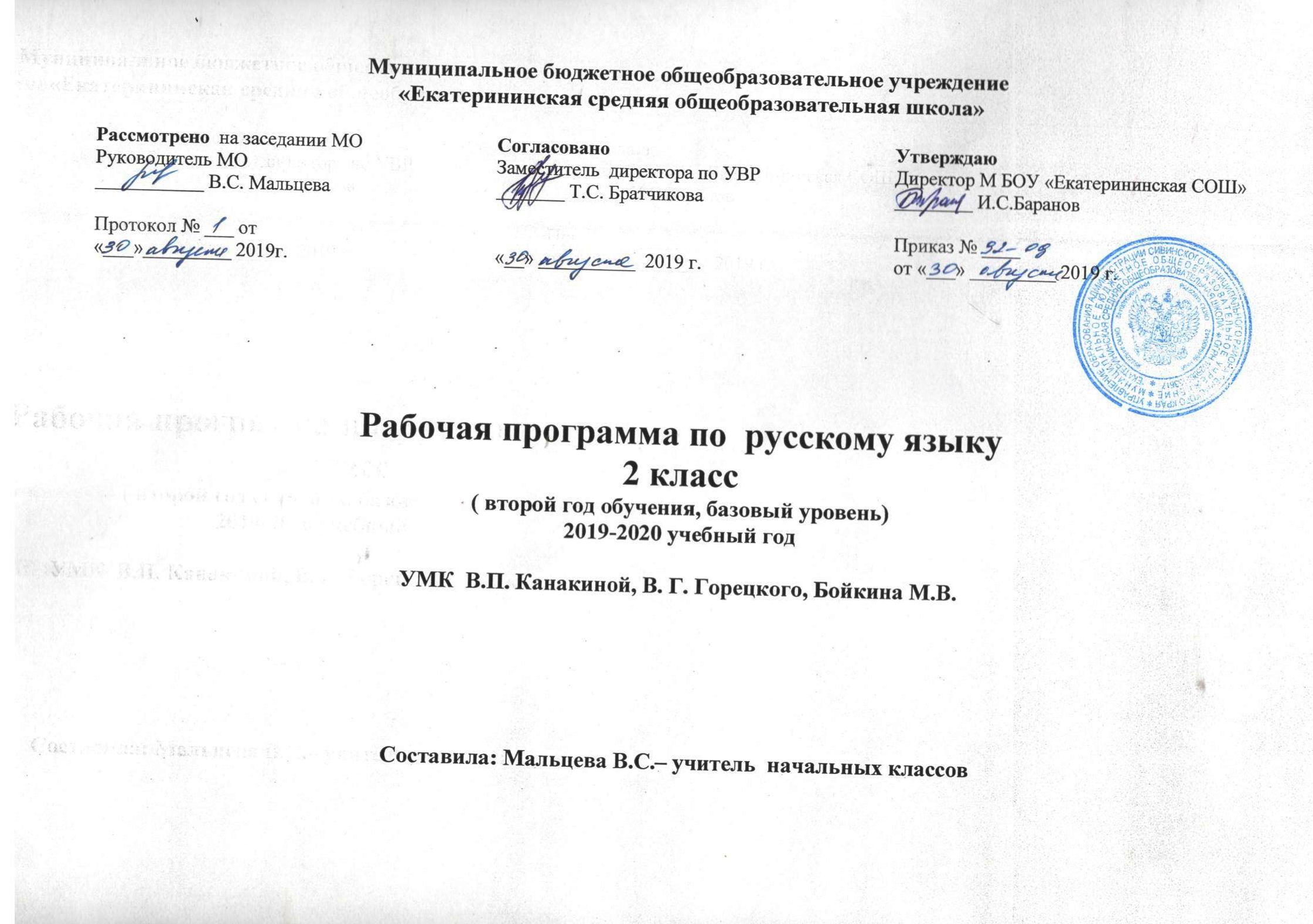 Муниципальное бюджетное общеобразовательное учреждение «Екатерининская средняя общеобразовательная школа»Рабочая программа по  русскому языку2 класс ( второй год обучения, базовый уровень)2019-2020 учебный годУМК  В.П. Канакиной, В. Г. Горецкого, Бойкина М.В.Составила: Мальцева В.С.– учитель  начальных классовПояснительная запискаРабочая программа  по Русскому языку разработана на основе Федерального государственного образовательного стандарта начального общего образования, Концепции духовно-нравственного развития и воспитания личности гражданина России, примерной программы по русскому языку, планируемых результатов начального общего образования, авторской программы В.П. Канакиной, В. Г. Горецкого, Бойкина М.В. «Русский язык: (из сборника рабочих программ  «Школа России»)   М.: «Просвещение»,2011г., к учебнику Канакина В.П. Русский язык. 2 класс . М.: «Просвещение»,2012г.,Предмет «Русский язык» играет важную роль в реализации основных целевых установок начального образования: становлении основ гражданской идентичности и мировоззрения; формировании основ умения учиться и способности к организации своей деятельности; духовно-нравственном развитии и воспитании младших школьников.Содержание предмета направлено на формирование функциональной грамотности и коммуникативной компетентности. Русский язык является для младших школьников основой всего процесса обучения, средством развития их мышления, воображения, интеллектуальных и творческих способностей, основным каналом социализации личности. Изучение русского языка в начальных классах — первоначальный этап системы лингвистического образования и речевого развития, обеспечивающий готовность выпускников начальной школы к дальнейшему образованию.Целями изучения предмета «Русский язык» в начальной школе являются:• ознакомление учащихся с основными положениями науки о языке и формирование на этой основе знаково-символического восприятия и логического мышления учащихся; • формирование коммуникативной компетенции учащихся: развитие устной и письменной речи, монологической и диалогической речи, а также навыков грамотного, безошибочного письма как показателя общей культуры человека.Программа определяет ряд практических задач, решение которых обеспечит достижение основных целей изучения предмета:• развитие речи, мышления, воображения школьников, умения выбирать средства языка в соответствии с целями, задачами и условиями общения; • формирование у младших школьников первоначальных представлений о системе и структуре русского языка: лексике, фонетике, графике, орфоэпии, морфемике (состав слова), морфологии и синтаксисе;• формирование навыков культуры речи во всех её проявлениях, умений правильно писать и читать, участвовать в диалоге, составлять несложные устные монологические высказывания и письменные тексты;• воспитание позитивного эмоционально-ценностного отношения к русскому языку, чувства сопричастности к сохранению его уникальности и чистоты; пробуждение познавательного интереса к языку, стремления совершенствовать свою речь.Общая характеристика курсаСистематический курс русского языка представлен в программе следующими содержательными линиями:• система языка (основы лингвистических знаний): лексика, фонетика и орфоэпия, графика, состав слова (морфемика), грамматика (морфология и синтаксис); • орфография и пунктуация; • развитие речи. Содержание курса имеет концентрическое строение, предусматривающее изучение одних и тех же разделов и тем в каждом классе. Такая структура программы позволяет учитывать степень подготовки учащихся к восприятию тех или иных сведений о языке, обеспечивает постепенное возрастание сложности материала и организует комплексное изучение грамматической теории, навыков правописания и развития речи. Языковой материал обеспечивает формирование у младших школьников первоначальных представлений о системе и структуре русского языка с учётом возрастных особенностей младших школьников, а также способствует усвоению ими норм русского литературного языка. Изучение орфографии и пунктуации, а также развитие устной и письменной речи учащихся служит решению практических задач общения и формирует навыки, определяющие культурный уровень учащихся. Программа направлена на формирование у младших школьников представлений о языке как явлении национальной культуры и основном средстве человеческого общения, на осознание ими значения русского языка как государственного языка Российской Федерации, языка межнационального общения.В программе выделен раздел «Виды речевой деятельности». Его содержание обеспечивает ориентацию младших школьников в целях, задачах, средствах и значении различных видов речевой деятельности (слушания, говорения, чтения и письма). Развитие и совершенствование всех видов речевой деятельности заложит основы для овладения устной и письменной формами языка, культурой речи. Учащиеся научатся адекватно воспринимать звучащую и письменную речь, анализировать свою и оценивать чужую речь, создавать собственные монологические устные высказывания и письменные тексты в соответствии с задачами коммуникации. Включение данного раздела в программу усиливает внимание к формированию коммуникативных умений и навыков, актуальных для практики общения младших школьников.Содержание систематического курса русского языка представлено в программе как совокупность понятий, правил, сведений, взаимодействующих между собой, отражающих реально существующую внутреннюю взаимосвязь всех сторон языка: фонетической, лексической, словообразовательной и грамматической (морфологической и синтаксической). Знакомясь с единицами языка разных уровней, учащиеся усваивают их роль, функции, а также связи и отношения, существующие в системе языка и речи. Усвоение морфологической и синтаксической структуры языка, правил строения слова и предложения, графической формы букв осуществляется на основе формирования символико-моделирующих учебных действий с языковыми единицами. Через овладение языком — его лексикой, фразеологией, фонетикой и графикой, богатейшей словообразовательной системой, его грамматикой, разнообразием синтаксических структур — формируется собственная языковая способность ученика, осуществляется становление личности. Значимое место в программе отводится темам «Текст», «Предложение и словосочетание». Они наиболее явственно обеспечивают формирование и развитие коммуникативно-речевой компетенции учащихся. Работа над текстом предусматривает формирование речевых умений и овладение речеведческими сведениями и знаниями по языку, что создаст действенную основу для обучения школьников созданию текстов по образцу (изложение), собственных текстов разного типа (текст-повествование, текст-описание, текст-рассуждение) и жанра с учётом замысла, адресата и ситуации общения, соблюдению норм построения текста (логичность, последовательность, связность, соответствие теме и главной мысли и др.), развитию умений, связанных с оценкой и самооценкой выполненной учеником творческой работы.Работа над предложением и словосочетанием направлена на обучение учащихся нормам построения и образования предложений, на развитие умений пользоваться предложениями в устной и письменной речи, на обеспечение понимания содержания и структуры предложений в чужой речи. На синтаксической основе школьники осваивают нормы произношения, процессы словоизменения, формируются грамматические умения, орфографические и речевые навыки.Программа предусматривает формирование у младших школьников представлений о лексике русского языка. Освоение знаний о лексике способствует пониманию материальной природы языкового знака (слова как единства звучания и значения); осмыслению роли слова в выражении мыслей, чувств, эмоций; осознанию словарного богатства русского языка и эстетической функции родного слова; овладению умением выбора лексических средств в зависимости от цели, темы, основной мысли, адресата, ситуаций и условий общения; осознанию необходимости пополнять и обогащать собственный словарный запас как показатель интеллектуального и речевого развития личности. Серьёзное внимание уделяется в программе формированию фонетико-графических представлений о звуках и буквах русского языка. Чёткое представление звуковой и графической формы важно для формирования всех видов речевой деятельности: аудирования, говорения, чтения и письма.Важная роль отводится формированию представлений о грамматических понятиях: словообразовательных, морфологических, синтаксических. Усвоение грамматических понятий становится процессом умственного и речевого развития: у школьников развиваются интеллектуальные умения анализа, синтеза, сравнения, сопоставления, классификации, обобщения, что служит основой для дальнейшего формирования общеучебных, логических и познавательных (символико-моделирующих) универсальных действий с языковыми единицами.Программа предусматривает изучение орфографии и пунктуации на основе формирования универсальных учебных действий. Сформированность умений различать части речи и значимые части слова, обнаруживать орфограмму, различать её тип, соотносить орфограмму с определённым правилом, выполнять действие по правилу, осуществлять орфографический самоконтроль является основой грамотного, безошибочного письма.Содержание программы является основой для овладения учащимися приёмами активного анализа и синтеза (применительно к изучаемым единицам языка и речи), сопоставления, нахождения сходств и различий, дедукции и индукции, группировки, абстрагирования, систематизации, что, несомненно, способствует умственному и речевому развитию. На этой основе развивается потребность в постижении языка и речи как предмета изучения, выработке осмысленного отношения к употреблению в речи основных единиц языка.Программой предусмотрено целенаправленное формирование первичных навыков работы с информацией. В ходе освоения русского языка формируются умения, связанные с информационной культурой: читать, писать, эффективно работать с учебной книгой, пользоваться лингвистическими словарями и справочниками. Школьники будут работать с информацией, представленной в разных форматах (текст, рисунок, таблица, схема, модель слова, памятка). Они научатся анализировать, оценивать, преобразовывать и представлять полученную информацию, а также создавать новые информационные объекты: сообщения, отзывы, письма, поздравительные открытки, небольшие сочинения, сборники творческих работ, классную газету и др. Программа предполагает организацию проектной деятельности, которая способствует включению учащихся в активный познавательный процесс. Проектная деятельность позволяет закрепить, расширить, углубить полученные на уроках знания, создаёт условия для творческого развития детей, формирования позитивной самооценки, навыков совместной деятельности со взрослыми и сверстниками, умений сотрудничать друг с другом, совместно планировать свои действия, вести поиск и систематизировать нужную информацию.             Место курса «Русский язык» в учебном планеНа изучение русского языка в начальной школе выделяется 675 ч. В 1 классе — 165 ч (5 ч в неделю, 33 учебные недели): из них 120 ч (24 учебные недели) отводится урокам обучения письму в период обучения грамоте и 50 ч (10 учебных недель) — урокам русского языка.Во 2—4 классах на уроки русского языка отводится по 170 ч (5 ч в неделю, 34 учебные недели в каждом классе). Результаты изучения курсаПрограмма обеспечивает достижение выпускниками начальной школы определенных личностных, метапредметных и предметных результатов.Личностные результаты1. Формирование чувства гордости за свою Родину, российский народ и историю России; осознание своей этнической и национальной принадлежности, формирование ценностей многонационального российского общества; становление гуманистических и демократических ценностных ориентаций.2. Формирование целостного, социально ориентированного взгляда на мир в его органичном единстве и разнообразии природы, народов, культур и религий.3. Формирование уважительного отношения к иному мнению, истории и культуре других народов.4. Овладение начальными навыками адаптации в динамично изменяющемся и развивающемся мире.5. Принятие и освоение социальной роли обучающегося, развитие мотивов учебной деятельности и формирование личностного смысла учения.6. Развитие самостоятельности и личной ответственности за свои поступки, в том числе в информационной деятельности, на основе представлений о нравственных нормах, социальной справедливости и свободе.7. Формирование эстетических потребностей, ценностей и чувств.8. Развитие этических чувств, доброжелательности и эмоционально-нравственной отзывчивости, понимания и сопереживания чувствам других людей.9. Развитие навыков сотрудничества со взрослыми и сверстниками в различных социальных ситуациях, умения не создавать конфликтов и находить выходы из спорных ситуаций.10. Формирование установки на безопасный, здоровый образ жизни, мотивации к творческому труду, к работе на результат, бережному отношению к материальным и духовным ценностям.Метапредметные результаты1. Овладение способностью принимать и сохранять цели и задачи учебной деятельности, поиска средств её осуществления.2. Формирование умения планировать, контролировать и оценивать учебные действия в соответствии с поставленной задачей и условиями её реализации, определять наиболее эффективные способы достижения результата.3. Использование знаково-символических средств представления информации.4. Активное использование речевых средств и средств для решения коммуникативных и познавательных задач.5. Использование различных способов поиска (в справочных источниках), сбора, обработки, анализа, организации, передачи и интерпретации информации.6. Овладение навыками смыслового чтения текстов различных стилей и жанров в соответствии с целями и задачами: осознанно строить речевое высказывание в соответствии с задачами коммуникации и составлять тексты в устной и письменной формах.7. Овладение логическими действиями сравнения, анализа, синтеза, обобщения, классификации по родовидовым признакам, установления аналогий и причинно-следственных связей, построения рассуждений, отнесения к известным понятиям.8. Готовность слушать собеседника и вести диалог, признавать возможность существования различных точек зрения и права каждого иметь свою, излагать своё мнение и аргументировать свою точку зрения и оценки событий.9. Определение общей цели и путей её достижения; умение договариваться о распределении функций и ролей в совместной деятельности; осуществлять взаимный контроль в совместной деятельности, адекватно оценивать собственное поведение и поведение окружающих.10. Готовность конструктивно разрешать конфликты посредством учёта интересов сторон и сотрудничества.11. Овладение начальными сведениями о сущности и особенностях объектов, процессов и явлений действительности в соответствии с содержанием учебного предмета «Русский язык».12. Овладение базовыми предметными и межпредметными понятиями, отражающими существенные связи и отношения между объектами и процессами.13. Умение работать в материальной и информационной среде начального общего образования (в том числе с учебными моделями) в соответствии с содержанием учебного предмета «Русский язык».Предметные результаты1. Формирование первоначальных представлений о единстве и многообразии языкового и культурного пространства России, о языке как основе национального самосознания.2. Понимание обучающимися того, что язык представляет собой явление национальной культуры и основное средство человеческого общения; осознание значения русского языка как государственного языка Российской Федерации, языка межнационального общения.3. Сформированность позитивного отношения к правильной устной и письменной речи как показателям общей культуры и гражданской позиции человека.4. Овладение первоначальными представлениями о нормах русского языка (орфоэпических, лексических, грамматических, орфографических, пунктуационных) и правилах речевого этикета. 5. Формирование умения ориентироваться в целях, задачах, средствах и условиях общения, выбирать адекватные языковые средства для успешного решения коммуникативных задач при составлении несложных монологических высказываний и письменных текстов.6. Осознание безошибочного письма как одного из проявлений собственного уровня культуры, применение орфографических правил и правил постановки знаков препинания при записи собственных и предложенных текстов. Владение умением проверять написанное.7. Овладение учебными действиями с языковыми единицами и формирование умения использовать знания для решения познавательных, практических и коммуникативных задач.8. Освоение первоначальных научных представлений о системе и структуре русского языка: фонетике и графике, лексике, словообразовании (морфемике), морфологии и синтаксисе; об основных единицах языка, их признаках и особенностях употребления в речи;9. Формирование умений опознавать и анализировать основные единицы языка, грамматические категории языка, употреблять языковые единицы адекватно ситуации речевого общенияОсновные требования к знаниям и умениям учащихся      В результате изучения русского языка ученики 2 класса  должнызнать / понимать:
предложение как единицу речи;
термины и грамматические особенности предложений, различных по цели высказывания (предложения повествовательные, вопросительные и побудительные);
предложения, различные по интонации (восклицательные, невосклицательные, вопросительные);оформление предложений в устной и письменной речи (интонация, пауза, знаки препинания — точка, вопросительный и восклицательный знаки);
признаки текста и типы текстов (повествование описание);
 главные члены предложения;
связь слов в предложении;
различие словосочетания и предложения;термины, лексическое значение и основные грамматические признаки (вопрос, число) имени существительного, имени прилагательного, глагола;
употребление в предложении имени существительного, прилагательного, глагола, предлога;
термины и понятия «корень слова», «однокоренные слова», «разные формы слова»;
различение слабой и сильной позиций гласных и согласных в корне слова (без терминологии);
способы проверки обозначения на письме гласных и согласных звуков в слабой позиции в корне слова;
фонетическую характеристику гласных и согласных звуков;
 основные гласные звуки;
 назначение букв е, ё, ю, я обозначают два звука;
 различие деления слов на слоги и для переноса;
влияние ударения на смысл слова;
различие звуков [и] и [й] и букв, их обозначающих;
парные и непарные согласные по звонкости и глухости, по твердости и мягкости; обозначение мягкости согласных на письме;
роль разделительного мягкого знака (ь) в слове;
алфавит, название букв русского алфавита;
употребление прописной буквы в именах, отчествах, фамилиях, кличках животных, названиях городов, рек и т. д.;Использовать приобретенные знания и умения в практической деятельности и повседневной жизни для:
выразительности, грамматической правильности, развития активного словаря речи учащихся;выделения главных членов предложения (грамматической основы, без терминологии) и установления связи слов в предложении;
составления предложений на заданную тему;
использования в устной и письменной речи предложений, различных по цели высказывания и интонации;
оформления предложений и текстов в устной и письменной речи (интонационного или пунктуационного);
самостоятельного составления или воспроизведения и записи небольших текстов (описание, повествование, письмо другу с элементами описания и повествования, поздравление) по вопросам, плану, рисунку (сюжетным рисункам);
выделения частей речи: имени существительного, имени прилагательного, глагола — по двум признакам — значению и вопросу;
орфографической правильности речи учащихся;
проверки обозначения на письме безударных гласных и парных согласных в корне слова изменением числа и подбором однокоренных слов;
деления слов на слоги и переноса слов;
правильного написания слов с буквой й;
обозначения мягкости согласных на письме;
написания слов с гласными и согласными орфограммами в слове; с разделительным мягким знаком (ь);
использования прописной буквы в именах собственных;
использования алфавита в работе со словарем;
каллиграфически правильного списывания слов, предложений, текстов без пропусков, вставок, искажений букв;
письма под диктовку текстов (40—45 слов) с изученными орфограммами и пунктограммамиМатериально – техническое обеспечение образовательного процесса:1. Анащенков С.В. Сборник рабочих программ 1-4 классы. М.: «Просвещение, 2011 г.2.Канакина В.П., Горецкий В.Г. Русский язык. 2 класс. Учебник для общеобразовательных учреждений М.: «Просвещение», 20123. Канакина В.П., .Г.Горецкий Русский язык. 2 класс. Рабочая тетрадь к учебнику «Русский язык» В.П.Канакиной, В.Г.Горецкого М.: «Просвещение», 20134. Т.Н.Ситникова, И.Ф.Яценко, Н.Ю.Васильева Поурочные разработки по русскому языку 2 класс М. «Вако», 20125. Канакина, Щеголева: Русский язык. 1-4 класс. Сборник диктантов и самостоятельных работ  М.: «Просвещение» 2012Планируемые результаты (предметные и метапредметные)Критерии и нормы оценки знаний обучающихсяОсобенности организации контроля по русскому языкуКонтроль за уровнем достижений учащихся по русскому языку проводится в форме письменных работ: диктантов, грамматических заданий, контрольных списываний, изложений, тестовых заданий.Диктант служит средством проверки орфографических и пунктуационных умений и навыков.Тексты диктантов подбираются средней трудности с расчетом на возможность их выполнения всеми детьми. Каждый текст включает достаточное количество изученных орфограмм (примерно 60% от общего числа всех слов диктанта). Текст не должен иметь слова на не изученные к данному моменту правила или такие слова заранее выписываются на доске. Нецелесообразно включать в диктанты и слова, правописание которых находится на стадии изучения.В качестве диктанта предлагаются связные тексты – либо авторские, адаптированные к возможностям детей, либо составленные учителем. Тематика текста должна быть близкой и интересной детям: о природе, дружбе, жизни детей, родной стране, путешествиях и т.п. Предложения должны быть просты по структуре, различны по цели высказывания и состоять из 2 – 8 слов с включением синтаксических категорий, которые изучаются в начальной школе (однородные члены предложения).Контрольное списывание, как и диктант, – способ проверки усвоенных орфографических и пунктуационных правил, сформированности умений и навыков. Здесь также проверяется умение списывать с печатного текста, обнаруживать орфограммы, находить границы предложения, устанавливать части текста, выписывать ту или иную часть текста.Для контрольных списываний предлагаются связные тексты с пропущенными знаками препинания.Тестовые задания – динамичная форма проверки, направленная на установление уровня сформированности умения использовать свои знания в нестандартных учебных ситуациях.Классификация ошибок и недочетов, влияющих на снижение оценкиОшибки:нарушение правил написания слов, включая грубые случаи пропуска, перестановки, замены и вставки лишних букв в словах;неправильное написание слов, не регулируемых правилами, круг которых очерчен программой каждого класса (слова с непроверяемыми написаниями);отсутствие изученных знаков препинания в тексте {в конце предложения и заглавной буквы в начале предложения);наличие ошибок на изученные правила по орфографии;существенные отступления от авторского текста при  написании изложения, искажающие смысл произведения;отсутствие  главной  части  изложения, пропуск важных событий, отраженных в авторском тексте;употребление слов в несвойственном им значении (в изложении).Недочеты:отсутствие знаков препинания в конце предложения, если следующее предложение написано с большой буквы; отсутствие «красной» строки;неправильное написание одного слова(при наличии в работе нескольких таких слов)на одно и то же правило;незначительные нарушения логики событий авторского текста при написании изложения.При оценке контрольной работы учитывается в первую очередь правильность ее выполнения. Исправления, которые сделал учащийся, не влияют на оценку (за исключением такого вида работ, как контрольное списывание). Учитывается только последнее написание. Оформление работы также не должно влиять на оценку, ибо в таком случае проверяющий может быть недостаточно объективным. При оценивании работы учитель принимает во внимание каллиграфический навык.При оценивании работы принимается во внимание не только количество, но и характер ошибок. Например, ошибка на невнимание в меньшей мере влияет на оценку, чем ошибки на изученные орфограммы. При оценке изложения необходимо обратить внимание на полноту передачи основного содержания текста, на наличие пропусков существенных моментов в тексте, на искажения при передаче авторского замысла, на отсутствие главной части повествованияСтруктура учебного курсаЦиклограмма тематического контроляУчебно-тематическое планированиеРассмотрено  на заседании МОРуководитель МО___________ В.С. МальцеваПротокол № ___ от «___»_________ 2019г.СогласованоЗаместитель  директора по УВР _______ Т.С. Братчикова«__» __________  2019 г.УтверждаюДиректор М БОУ «Екатерининская СОШ»________ И.С.БарановПриказ № ____от «___» _________ 2019 г.Подготовительный этапОсновной этапЗаключительный этапПонимать на уровне образных элементарных представлений структурные единицы языка: слово, предложение, текст;                           Знать, называть и различать по форме структурные единицы графической системы - элементы печатных и письменных букв русского алфавита. Уметь составлять предложения из 2-4 слов и рассказы из 3-4 предложений  на основе иллюстрации,   графической   модели   или созданной на уроке речевой ситуации.                                            Уметь   правильно   сидеть   за   столом   и пользоваться  письменными принадлежностями.                           Уметь   правильно   писать   все   элементы письменных букв по алгоритмам и под счет, правильно называть их.Знать/понимать, что звуки русского языка делятся на гласные - ртораскрыватели, произносящиеся без преграды в ротовой полости, и согласные - безударные. Слово представляет собой единство звучания и значения, Звучащее слово делится на слоги, один из которых произносится с большей силой   и   длительностью.   Звуки   речи   могут обозначаться с помощью условных графических символов  -  букв.  Основные  слова  называют предметы, их признаки, действия, не основные служат для связи основных слов в предложении, графические символы их изображения. Уметь:   акцентировано   произносить   звуки   в заданной последовательности в слове, выделять один из них и давать ему полную характеристику. При анализе использовать практические приемы определений     звонкости-глухости     согласных звуков и ударного слога в слове. Делить слово на слоги, выделять и фиксировать ударный. Читать в схемах звуковую запись слов по   слогам   и   орфоэпически.   Перекодировать звуковую форму слов из условно- графической в буквенную    и    наоборот.    Анализировать    и практически              конструировать и переконструировать печатные и письменные буквы на основе элементов-шаблонов. Правильно сидеть за столом и пользоваться письменными принадлежностями в течение всего периода выполнения отдельного графического задания. Писать буквы на основе двигательных элементов по определенному алгоритму. Выполнять три вида соединения буки в слогах и словах. При письме под счет чередовать напряжения мышц руки с расслаблением. Записывать правильно предложение и собственные имена при списывании и диктанте, вы пол пять бордюры и росчерки.Знать структуру родной речи, иметь образные представления о единицах русского языка - звуке, слоге, слове как составных частях более крупных единиц, фиксируемых в определённых последовательности, а также о словосочетании, предложении и тексте. Графические системы печатных и письменных букв русского алфавита. Форму каждой буквы как пространственно-количественную совокупность составляющих ее элементов. Иметь привычку правильной посадки и навык пользования письменными принадлежностями.                                                            Уметь читать печатный и письменный текст в соответствии с нормами и в индивидуальном для каждого ученика темпе. Отвечать на вопросы по содержанию прочитанного. Пересказать отдельные части текста (2-3 предложения). Озаглавливать прослушанный текст. Связно, в соответствии с усвоенными алгоритмами, писать как отдельные слова в предложении при различных методических условиях, а именно: 1 при списывании с печатного или письменного текста, 2 при письме по памяти или 3 под диктовку учителя. Ускорять темп письма с учетом индивидуальных особенностей каждого отдельного ученика. Выполнять правила записи предложений, слов с сочетаниями: чк. чн, нч. с сочетаниями букв жи, ши, ча, ща. чу, щу. Анализировать устную     и     письменную речь на основе сформированных      образных представлений о структурных       единицах русского языка, моделировать   их   с   помощью соответствующих символов.      Применять приёмы слогового,  орфоэпического,   связного чтения с фиксацией синтаксических    пауз на знаках препинания. Осуществлять   приемы связного и ускоренного воспроизведения букв их соединений на письме. Применять усвоенные правила записи слов на основе позиционного принципа русской графики для обозначения твёрдости – мягкости согласных и передачи на письме звука [й’]  №РазделКоличество часов1РазделКоличество часов1Наша речь3Виды речи (2ч)   Диалог и монолог (1ч)2Текст.42Текст (2ч)    Части текста (2ч)3Предложение 123Предложение (3ч)   Члены предложения  (9ч)4Слова, слова, слова….. 184Слово и его значение (4ч)Синонимы и антонимы (4ч)Однокоренные слова (4ч)Слог. Ударение. Перенос слова (6ч)5Звуки и буквы 595Звуки и буквы (1 ч)Русский Алфавит или Азбука (3ч)Гласные звуки (2ч)Правописание слов с безударным гласным звуком в корне (15ч)Согласные звуки (1ч)Согласный звук [й] и буква й (1ч)Слова с удвоенными согласными (2ч)Проект «И в шутку и всерьез»Твердые и мягкие согласные звуки и буквы для их обозначения (2ч)Мягкий знак (3ч)Проект «Пишем письмо»Правописание буквосочетаний с шипящими звуками (8ч)Проект «Рифма»Буквосочетания ЖИ-ШИ, ЧА-ЩА, ЧУ-ЩУ (4ч)Звонкие и глухие согласные звуки (1ч)Правописание слов с парным по глухости-звонкости согласным на конце слова и перед согласным (14ч)Обобщение знаний об изученных правилах письма (2ч)Разделительный мягкий знак (4ч)Рифма" ""ние буквосочетаний с шипящими звуками (8ч)е (15ч)шение темы четверти)ком сайте и искать случайных встреч??6           Части речи                                                                                 58Части речи (2ч)Имя существительное (19ч)Глагол (12ч)Имя прилагательное (13ч)Местоимение (4ч)Предлоги (6ч)Проект «В словари – за частями речи!»7Повторение 16                                                                                                                                                                                     Итого170Тема разделаКонтрольные диктанты и диагностические работыКонтрольное списываниеПроверочные работыПроекты СочинениеРаботы по развитию речи (изложение)КСДПредложениеКонтрольная работа  по теме «Повторение пройдённого в 1 классе»Контрольное списывание текста с дополнительным заданиемПроверочная работа по темам «Текст», «Предложение» Коллективное составление рассказа по репродукции картины И. С. Остроухова  «Золотая осень».   1Слова, слова, слова….Проверочная работа по теме «Слово и его значение»Составление рассказа по серии   сюжетных рисунков, вопросам и опорным словам.Изложение текста воспринятого зрительно по данным  к нему вопросам      2Звуки и буквыДиктант  за первую четвертьПроект «И в шутку и всерьез»Коллективное составление рассказа по репродукции картины З. Е.Серебряковой «за обедом»Работа с текстом. Запись ответов на вопросы к тексту2Звуки и буквыКонтрольный  диктант  по теме «Правописание  слов с безударным гласным звуком в корне»Проект «Пишем письмо»Составление текста из предложений с нарушенным порядком повествования. Коллективное составление сочинения по репродукции картины С. А. Тутунова «Зима пришла. Детство»1Звуки и буквыДиагностическая работа за 1 полугодиеПроект «Рифма»Коллективное составление рассказа по репродукции картины А. С. Степанова «Лоси»  и опорным словам.2Звуки и буквыКонтрольный  диктант   по теме «Правописание слов с парными согласным на конце слова и перед согласным»Составление поздравительной открытки.Изложение текста по вопросам1Проверочная работа по теме «Правописание слов с мягким знаком»Составление устного рассказа по серии рисунков.Части речиКонтрольный диктант   по теме «Имя существительное»Проверочная работа  по теме «Правописание имен собственных»Составление устного рассказа по репродукции В. М. Васнецова «Богатыри» (под руководством учителя).Подробное изложение повествовательного текста по данным вопросам с языковым анализом текста2Части речиКонтрольный диктант  по теме «Глагол» за 3 четвертьСоставление рассказа по репродукции картины художника. А. К. Саврасова «Грачи прилетели» по данным вопросамВосстановление текста с нарушенным порядком предложений2Части речиКонтрольный диктант  по теме «Имя прилагательное»Обобщение знаний об имени прилагательном Проверочная работа  «Проверь себя»Составление текста-повествования на предложенную тему, составление письменного ответа на один из вопросов к заданному тексту.1Части речиПроверочная работа  «Проверь себя»Составление текста-описания натюрморта по репродукции картины Ф. П. Толстого «Букет цветов, бабочка и птичка».Обучающее изложение текста-рассуждения, воспринятого зрительно2Части речиКонтрольный диктант за 2 классПроект «В словари за частями речи!»Редактирование текста: восстановление деформированного повествовательного текста по рассказу Б. Житкова «Храбрый утенок»ПовторениеКонтрольное списывание текста1Итого926412617№п/п№п/пТема разделаТема урокаПланируемые результаты (в соответствии с ФГОС)Планируемые результаты (в соответствии с ФГОС)Планируемые результаты (в соответствии с ФГОС)Планируемые результаты (в соответствии с ФГОС)Характеристика деятельности учащихсяФормы контроля Словарные словаДата №п/п№п/пТема разделаТема урокаПредметные результатыМетапредметные Метапредметные Личностные результаты Характеристика деятельности учащихсяФормы контроля Словарные словаДата 1 четверть (45ч)1 четверть (45ч)1 четверть (45ч)1 четверть (45ч)1 четверть (45ч)1 четверть (45ч)1 четверть (45ч)1 четверть (45ч)1 четверть (45ч)1 четверть (45ч)1 четверть (45ч)1 четверть (45ч)1Наша речь (3 ч)Наша речь (3 ч)Знакомство с учебником. Язык и речь, их значение в жизни людей. Роль русского языка. Виды речи. Требования к речи. Речь диалогическая и монологическая Анализировать речь людей (при анализе текстов). Различать устную, письменную речь и речь про себя. Отличать диалогическую речь от монологической, использовать в речи.. Роль русского языка. Виды речи. Требования к речи. Речь диалогическая и монологическая Анализировать речь людей (при анализе текстов). Различать устную, письменную речь и речь про себя. Отличать диалогическую речь от монологической, использовать в речи..   Регулятивные:действовать по намеченному плану, а также по инструкциям, содержащимся в речи учителя, учебника;Коммуникативные:Сотрудничать с одноклассниками при выполнении учебной задачиПознавательные:действовать по намеченному плану, а также по инструкциям, содержащимся в речи учителя, учебника.Личностные:ориентирование ученика на учет чужой точки зрения;устойчивый учебно-познавательного интерес к новым общим способам решения задач;адекватное понимание причин успешности/неуспешности учебной деятельности;положительная  адекватная дифференцированная самооценка на основе критерия успешности реализации социальной роли «хорошего ученика».Рассуждать о значении языка и речи в жизни людей, о роли русского языка. Анализировать речь людей (при анализе текстов).Наблюдать за особенностями собственной речи и оценивать её.Различать устную, письменную речь и речь про себя. Работать с памяткой «Как научиться правильно списывать предложение»Текущий 22Виды речевой деятельности человека.                                                                       Роль русского языка. Виды речи. Требования к речи. Речь диалогическая и монологическая Анализировать речь людей (при анализе текстов). Различать устную, письменную речь и речь про себя. Отличать диалогическую речь от монологической, использовать в речи.. Роль русского языка. Виды речи. Требования к речи. Речь диалогическая и монологическая Анализировать речь людей (при анализе текстов). Различать устную, письменную речь и речь про себя. Отличать диалогическую речь от монологической, использовать в речи..   Регулятивные:действовать по намеченному плану, а также по инструкциям, содержащимся в речи учителя, учебника;Коммуникативные:Сотрудничать с одноклассниками при выполнении учебной задачиПознавательные:действовать по намеченному плану, а также по инструкциям, содержащимся в речи учителя, учебника.Личностные:ориентирование ученика на учет чужой точки зрения;устойчивый учебно-познавательного интерес к новым общим способам решения задач;адекватное понимание причин успешности/неуспешности учебной деятельности;положительная  адекватная дифференцированная самооценка на основе критерия успешности реализации социальной роли «хорошего ученика».Рассуждать о значении языка и речи в жизни людей, о роли русского языка. Анализировать речь людей (при анализе текстов).Наблюдать за особенностями собственной речи и оценивать её.Различать устную, письменную речь и речь про себя. Работать с памяткой «Как научиться правильно списывать предложение»ТекущийЗдравствуйте 33Диалог и монолог                                       . Роль русского языка. Виды речи. Требования к речи. Речь диалогическая и монологическая.  Анализировать речь людей (при анализе текстов). Различать устную, письменную речь и речь про себя. Отличать диалогическую речь от монологической, использовать в речи.Роль русского языка. Виды речи. Требования к речи. Речь диалогическая и монологическая.  Анализировать речь людей (при анализе текстов). Различать устную, письменную речь и речь про себя. Отличать диалогическую речь от монологической, использовать в речи.Регулятивные:контролировать процесс и результаты своей деятельности; Коммуникативные:сотрудничать с одноклассниками при выполнении учебной задачи: распределять роли при чтении диалога.Познавательные:- понимать зависимость характера речи от задач и ситуации общения;умение работать со «Страничкой для любознательных.». Оценивать результаты выполненного задания «Проверь себя» по учебнику. Находить незнакомые слова и определять их значение по толковому словарю.Личностные:ориентирование ученика на учет чужой точки зрения;устойчивый учебно-познавательного интерес к новым общим способам решения задач;адекватное понимание причин успешности/неуспешности учебной деятельности;положительная  адекватная дифференцированная самооценка на основе критерия успешности реализации социальной роли «хорошего ученика».Отличать диалогическую речь от монологической. Использовать в речи диалог и монолог. Участвовать в учебном диалоге. Соблюдать в речи правила речевого этикета, оценивать свою речь на предмет её вежливости и доброжелательности по отношению к собеседнику. Развивать познавательный интерес к происхождению слов.  Наблюдать над этимологией слов диалог и монолог. Составлять по рисункам диалог и монолог.Фронтальный опросПрощай 44Текст (4ч)Текст (4ч)Диалог и монолог                                       . Признаки текста: целостность, связанность, законченность. Отличать текст от других записей по его признакам. Осмысленно читать текст.Признаки текста: целостность, связанность, законченность. Отличать текст от других записей по его признакам. Осмысленно читать текст.Регулятивные:контролировать процесс и результаты своей деятельности. Коммуникативные:Участвовать в диалоге, слушать и понимать других,  оформлять свои мысли в устной и письменной речи.Познавательные:строить несложные рассуждения, делать выводыЛичностные:ориентирование ученика на учет чужой точки зрения;устойчивый учебно-познавательного интерес к новым общим способам решения задач;адекватное понимание причин успешности/неуспешности учебной деятельности;положительная  адекватная дифференцированная самооценка на основе критерия успешности реализации социальной роли «хорошего ученика».Отличать текст от других записей по его признакам Осмысленно читать текст.Текущийсентябрь55Текст. Тема и главная мысль текста  ЗаглавиеПризнаки текста: целостность, связанность, законченность. Отличать текст от других записей по его признакам. Осмысленно читать текст.Признаки текста: целостность, связанность, законченность. Отличать текст от других записей по его признакам. Осмысленно читать текст.Регулятивные:контролировать процесс и результаты своей деятельности. Коммуникативные:Участвовать в диалоге, слушать и понимать других,  оформлять свои мысли в устной и письменной речи.Познавательные:строить несложные рассуждения, делать выводыЛичностные:ориентирование ученика на учет чужой точки зрения;устойчивый учебно-познавательного интерес к новым общим способам решения задач;адекватное понимание причин успешности/неуспешности учебной деятельности;положительная  адекватная дифференцированная самооценка на основе критерия успешности реализации социальной роли «хорошего ученика».Определять тему и главную мысль текста.Соотносить текст и заголовок. Подбирать заголовок к заданному текстуФронтальный опрос 66Части текста . Построение текста: вступление, основная часть. Признаки текста: целостность, связанность, законченность. Отличать текст от других записей по его признакам. Осмысленно читать текст.Признаки текста: целостность, связанность, законченность. Отличать текст от других записей по его признакам. Осмысленно читать текст.Регулятивные:контролировать процесс и результаты своей деятельности. Коммуникативные:Участвовать в диалоге, слушать и понимать других,  оформлять свои мысли в устной и письменной речи.Познавательные:строить несложные рассуждения, делать выводыЛичностные:ориентирование ученика на учет чужой точки зрения;устойчивый учебно-познавательного интерес к новым общим способам решения задач;адекватное понимание причин успешности/неуспешности учебной деятельности;положительная  адекватная дифференцированная самооценка на основе критерия успешности реализации социальной роли «хорошего ученика».Составлять текст по заданной теме. Выделять части текста и обосновывать правильность их выделения, заключение. Выбирать ту часть текста, которая соответствует заданной коммуникативной задаче. Передавать устно содержание прочитанного текста-образца или составленного текста. Создавать устный и письменный текст в соответствии с поставленной учебной  коммуникативной задачей.Списывание текста с дополнительным заданием97Составление рассказа по рисунку, данному началу и опорным словам.Признаки текста: целостность, связанность, законченность. Отличать текст от других записей по его признакам. Осмысленно читать текст.Признаки текста: целостность, связанность, законченность. Отличать текст от других записей по его признакам. Осмысленно читать текст.Регулятивные:контролировать процесс и результаты своей деятельности. Коммуникативные:Участвовать в диалоге, слушать и понимать других,  оформлять свои мысли в устной и письменной речи.Познавательные:строить несложные рассуждения, делать выводыСоставлять рассказ по рисунку, данному началу и опорным словам. Оценивать результаты выполненного задания «Проверь себя».  Составление рассказа108Предложение (12ч) Предложение (12ч) Предложение как единица речи, его назначение и признаки. Назначение и признаки предложения. Предложения, различные по цели высказывания.Назначение и признаки предложения. Предложения, различные по цели высказывания.Регулятивные:умение вычитывать информацию из текста.Коммуникативные:использование  правил, таблиц  для подтверждения своей позиции.Познавательные:умение задавать вопросы, отвечать на вопросы других; строить предложения для решения определённой речевой задачи; работать с разными  видами информации (представленными в текстовой форме, правил, дидактических иллюстраций).Личностные:ориентирование ученика на учет чужой точки зрения;устойчивый учебно-познавательного интерес к новым общим способам решения задач;адекватное понимание причин успешности/неуспешности учебной деятельности;положительная  адекватная дифференцированная самооценка на основе критерия успешности реализации социальной роли «хорошего ученика».Отличать предложение от группы слов. Определять границы предложения в деформированном тексте. Составлять предложения из слов. Определять в тексте предложения, различные по цели высказывания; выбирать и обосновывать знаки препинания в конце предложения.ТекущийРодина119Знаки препинания конца предложения (точка, вопросительный, восклицательный знаки).     Назначение и признаки предложения. Предложения, различные по цели высказывания.Назначение и признаки предложения. Предложения, различные по цели высказывания.Регулятивные:умение вычитывать информацию из текста.Коммуникативные:использование  правил, таблиц  для подтверждения своей позиции.Познавательные:умение задавать вопросы, отвечать на вопросы других; строить предложения для решения определённой речевой задачи; работать с разными  видами информации (представленными в текстовой форме, правил, дидактических иллюстраций).Личностные:ориентирование ученика на учет чужой точки зрения;устойчивый учебно-познавательного интерес к новым общим способам решения задач;адекватное понимание причин успешности/неуспешности учебной деятельности;положительная  адекватная дифференцированная самооценка на основе критерия успешности реализации социальной роли «хорошего ученика».выбирать знак для обозначения конца предложения. Обосновывать выбор знака препинания в конце предложения. Употреблять заглавную букву в начале предложения и необходимый знак препинания в конце предложения.Писать слова в предложении раздельноСамостоятельная работаСкоро быстро1210Предложения, различные по цели высказывания.Назначение и признаки предложения. Предложения, различные по цели высказывания.Назначение и признаки предложения. Предложения, различные по цели высказывания.Регулятивные:умение вычитывать информацию из текста.Коммуникативные:использование  правил, таблиц  для подтверждения своей позиции.Познавательные:умение задавать вопросы, отвечать на вопросы других; строить предложения для решения определённой речевой задачи; работать с разными  видами информации (представленными в текстовой форме, правил, дидактических иллюстраций).Личностные:ориентирование ученика на учет чужой точки зрения;устойчивый учебно-познавательного интерес к новым общим способам решения задач;адекватное понимание причин успешности/неуспешности учебной деятельности;положительная  адекватная дифференцированная самооценка на основе критерия успешности реализации социальной роли «хорошего ученика».Соблюдать в устной речи логическое (смысловое) ударение и интонацию конца предложения Составлять предложения из слов. Составлять (устно и письменно) ответы на вопросы.Составление ответов на вопросыВетерветерок1311Контрольная работа по теме «Повторение пройдённого за 1 класс»Назначение и признаки предложения. Предложения, различные по цели высказывания.Назначение и признаки предложения. Предложения, различные по цели высказывания.Регулятивные:умение вычитывать информацию из текста.Коммуникативные:использование  правил, таблиц  для подтверждения своей позиции.Познавательные:умение задавать вопросы, отвечать на вопросы других; строить предложения для решения определённой речевой задачи; работать с разными  видами информации (представленными в текстовой форме, правил, дидактических иллюстраций).Личностные:ориентирование ученика на учет чужой точки зрения;устойчивый учебно-познавательного интерес к новым общим способам решения задач;адекватное понимание причин успешности/неуспешности учебной деятельности;положительная  адекватная дифференцированная самооценка на основе критерия успешности реализации социальной роли «хорошего ученика».диктант1612Работа над ошибками. Второстепенные члены предложения Назначение и признаки предложения. Предложения, различные по цели высказывания.Назначение и признаки предложения. Предложения, различные по цели высказывания.Регулятивные:умение вычитывать информацию из текста.Коммуникативные:использование  правил, таблиц  для подтверждения своей позиции.Познавательные:умение задавать вопросы, отвечать на вопросы других; строить предложения для решения определённой речевой задачи; работать с разными  видами информации (представленными в текстовой форме, правил, дидактических иллюстраций).Личностные:ориентирование ученика на учет чужой точки зрения;устойчивый учебно-познавательного интерес к новым общим способам решения задач;адекватное понимание причин успешности/неуспешности учебной деятельности;положительная  адекватная дифференцированная самооценка на основе критерия успешности реализации социальной роли «хорошего ученика».Находить главные члены (основу) предложения.. Обозначать графически грамматическую основу. Различать и выделять главные и второстепенные члены предложения.ТекущийРисунокрисовать1713Главные члены предложения .  Назначение и признаки предложения. Предложения, различные по цели высказывания.Назначение и признаки предложения. Предложения, различные по цели высказывания.Регулятивные:умение вычитывать информацию из текста.Коммуникативные:использование  правил, таблиц  для подтверждения своей позиции.Познавательные:умение задавать вопросы, отвечать на вопросы других; строить предложения для решения определённой речевой задачи; работать с разными  видами информации (представленными в текстовой форме, правил, дидактических иллюстраций).Личностные:ориентирование ученика на учет чужой точки зрения;устойчивый учебно-познавательного интерес к новым общим способам решения задач;адекватное понимание причин успешности/неуспешности учебной деятельности;положительная  адекватная дифференцированная самооценка на основе критерия успешности реализации социальной роли «хорошего ученика».Отличать предложение от группы слов, не составляющих предложение. Определять границы предложения в  деформированном тексте выбирать знак для обозначения конца предложения. Обосновывать выбор знака препинания в конце предложения. Употреблять заглавную букву в начале предложения и необходимый знак препинания в конце предложения.Писать слова в предложении раздельноТекущий1814Подлежащее и сказуемое — главные члены предложения. Обосновывать правильность выделения подлежащего и сказуемого. Анализировать схему и составлять по ней сообщения о главных членах предложения. Обосновывать правильность выделения подлежащего и сказуемого. Анализировать схему и составлять по ней сообщения о главных членах предложения. Регулятивные:осуществлять анализ с выделением существенных признаков, делать самостоятельно простые выводы, переводить информацию из одного вида в другой. Коммуникативные:создавать высказывания разных видов (в устной и письменной форме) для решения различных коммуникативных задач, адекватно строить их и использовать в них  разнообразные средства языка Познавательные:применять разные способы фиксации информации  (словесный, схематичный), использовать эти способы в процессе решения учебных задач; понимать информацию, представленную в изобразительной, схематичной форме; переводить её в словесную форму.Личностные:ориентирование ученика на учет чужой точки зрения;устойчивый учебно-познавательного интерес к новым общим способам решения задач;адекватное понимание причин успешности/неуспешности учебной деятельности;положительная  адекватная дифференцированная самооценка на основе критерия успешности реализации социальной роли «хорошего ученика».Различать и выделять главные и второстепенные члены предложения, Обосновывать правильность выделения подлежащего и сказуемого. Анализировать схему и составлять по ней сообщение о главных членахпредложения.ТекущийПодлежащеесказуемое1915Распространённые и нераспространённые предложения.  Обосновывать правильность выделения подлежащего и сказуемого. Анализировать схему и составлять по ней сообщения о главных членах предложения. Обосновывать правильность выделения подлежащего и сказуемого. Анализировать схему и составлять по ней сообщения о главных членах предложения. Регулятивные:осуществлять анализ с выделением существенных признаков, делать самостоятельно простые выводы, переводить информацию из одного вида в другой. Коммуникативные:создавать высказывания разных видов (в устной и письменной форме) для решения различных коммуникативных задач, адекватно строить их и использовать в них  разнообразные средства языка Познавательные:применять разные способы фиксации информации  (словесный, схематичный), использовать эти способы в процессе решения учебных задач; понимать информацию, представленную в изобразительной, схематичной форме; переводить её в словесную форму.Личностные:ориентирование ученика на учет чужой точки зрения;устойчивый учебно-познавательного интерес к новым общим способам решения задач;адекватное понимание причин успешности/неуспешности учебной деятельности;положительная  адекватная дифференцированная самооценка на основе критерия успешности реализации социальной роли «хорошего ученика».Различать распространённое (с второстепенными членами) и нераспространённое (без второстепенных членов) предложения.Составлять нераспространённые и распространённые предложения. Распространять нераспространённые предложения.Фронтальный опроскораблик2016Связь слов в предложении.                      Регулятивные:осуществлять анализ с выделением существенных признаков, делать самостоятельно простые выводы, переводить информацию из одного вида в другой. Коммуникативные:создавать высказывания разных видов (в устной и письменной форме) для решения различных коммуникативных задач, адекватно строить их и использовать в них  разнообразные средства языка Познавательные:применять разные способы фиксации информации  (словесный, схематичный), использовать эти способы в процессе решения учебных задач; понимать информацию, представленную в изобразительной, схематичной форме; переводить её в словесную форму.Устанавливать при помощи вопросов связь слов между членами предложения.Составлять предложение из деформированных слов (слов, не связанных по смыслу).Слов.диктант Яблоняяблоко2317Развитие речи.Коллективное составление рассказа по репродукции картины И. С. Остроухова  «Золотая осень».  Регулятивные:осуществлять анализ с выделением существенных признаков, делать самостоятельно простые выводы, переводить информацию из одного вида в другой. Коммуникативные:создавать высказывания разных видов (в устной и письменной форме) для решения различных коммуникативных задач, адекватно строить их и использовать в них  разнообразные средства языка Познавательные:применять разные способы фиксации информации  (словесный, схематичный), использовать эти способы в процессе решения учебных задач; понимать информацию, представленную в изобразительной, схематичной форме; переводить её в словесную форму.Рассматривать   репродукцию   картины   И. С. Остроухова   «Золотая осень» в «Картинной галерее» учебника.Составлять рассказ по репродукции картины И. С. Остроухова «Золотая осень», используя данное начало и опорные слова.Сочинение 2418Проверочная работа по темам «Текст», «Предложение» Регулятивные:осуществлять анализ с выделением существенных признаков, делать самостоятельно простые выводы, переводить информацию из одного вида в другой. Коммуникативные:создавать высказывания разных видов (в устной и письменной форме) для решения различных коммуникативных задач, адекватно строить их и использовать в них  разнообразные средства языка Познавательные:применять разные способы фиксации информации  (словесный, схематичный), использовать эти способы в процессе решения учебных задач; понимать информацию, представленную в изобразительной, схематичной форме; переводить её в словесную форму.Рассматривать   репродукцию   картины   И. С. Остроухова   «Золотая осень» в «Картинной галерее» учебника.Составлять рассказ по репродукции картины И. С. Остроухова «Золотая осень», используя данное начало и опорные слова.Проверочная работа2519Контрольное списывание текста с дополнительным заданиемРегулятивные:осуществлять анализ с выделением существенных признаков, делать самостоятельно простые выводы, переводить информацию из одного вида в другой. Коммуникативные:создавать высказывания разных видов (в устной и письменной форме) для решения различных коммуникативных задач, адекватно строить их и использовать в них  разнообразные средства языка Познавательные:применять разные способы фиксации информации  (словесный, схематичный), использовать эти способы в процессе решения учебных задач; понимать информацию, представленную в изобразительной, схематичной форме; переводить её в словесную форму.Оценивать результаты выполненного задания «Проверь себя» по учебникуСписывание 2620Слова слова, слова….(18ч )Слова слова, слова….(18ч )Слово и его значение. Номинативная (назывная) функция слова. Определять значение слова по толковому словарю. Объяснять лексическое значение слова. Находить в тексте незнакомые слова. Классифицировать слова по тематическим группам.Определять значение слова по толковому словарю. Объяснять лексическое значение слова. Находить в тексте незнакомые слова. Классифицировать слова по тематическим группам.Регулятивные:находить незнакомые слова и определять их значение по толковому словарю; осуществлять анализ с выделением существенных признаков, проводить сравнение и классификацию (при помощи учителя).Коммуникативные:Оформлять свои мысли в устной и письменной форме для решения коммуникативных задач.Познавательные:строить несложные рассуждения, устанавливать причинно-следственные связиЛичностные:ориентирование ученика на учет чужой точки зрения;устойчивый учебно-познавательного интерес к новым общим способам решения задач;адекватное понимание причин успешности/неуспешности учебной деятельности;положительная  адекватная дифференцированная самооценка на основе критерия успешности реализации социальной роли «хорошего ученика».Объяснять лексическое значение слова.Находить в тексте незнакомые слова.Классифицировать слова по тематическим группам.Текущий Береза 2721Слово как общее название многих однородных предметов. Работа с толковым и орфографическим словарями       Определять значение слова по толковому словарю. Объяснять лексическое значение слова. Находить в тексте незнакомые слова. Классифицировать слова по тематическим группам.Определять значение слова по толковому словарю. Объяснять лексическое значение слова. Находить в тексте незнакомые слова. Классифицировать слова по тематическим группам.Регулятивные:находить незнакомые слова и определять их значение по толковому словарю; осуществлять анализ с выделением существенных признаков, проводить сравнение и классификацию (при помощи учителя).Коммуникативные:Оформлять свои мысли в устной и письменной форме для решения коммуникативных задач.Познавательные:строить несложные рассуждения, устанавливать причинно-следственные связиЛичностные:ориентирование ученика на учет чужой точки зрения;устойчивый учебно-познавательного интерес к новым общим способам решения задач;адекватное понимание причин успешности/неуспешности учебной деятельности;положительная  адекватная дифференцированная самооценка на основе критерия успешности реализации социальной роли «хорошего ученика».Распознавать многозначные слова, Работать со страничкой для любознательных. Наблюдение над этимологией слова лопата.Самостоятельная работаЛопата ягода22Однозначные и многозначные слова Регулятивные:находить незнакомые слова и определять их значение по толковому словарю; осуществлять анализ с выделением существенных признаков, проводить сравнение и классификацию (при помощи учителя).Коммуникативные:Оформлять свои мысли в устной и письменной форме для решения коммуникативных задач.Познавательные:строить несложные рассуждения, устанавливать причинно-следственные связиЛичностные:сотрудничать с одноклассниками при выполнении учебной задачи, проявлять познавательный интерес к новому учебному содержанию. Распознавать слова в прямом и переносном значениях. Определять значение слова по толковому словарюФронтальный опрос23Прямое и    переносное значения слов.                                   Регулятивные:находить незнакомые слова и определять их значение по толковому словарю; осуществлять анализ с выделением существенных признаков, проводить сравнение и классификацию (при помощи учителя).Коммуникативные:Оформлять свои мысли в устной и письменной форме для решения коммуникативных задач.Познавательные:строить несложные рассуждения, устанавливать причинно-следственные связиЛичностные:сотрудничать с одноклассниками при выполнении учебной задачи, проявлять познавательный интерес к новому учебному содержанию. Работать с толковым и орфографическим словарями. Создавать в воображении яркие словесные образы, рисуемые авторами в пейзажных зарисовках. Оценивать эстетическую сторону речевого высказывания.                                                           ТекущийДорога 24Синонимы Работа со словарём синонимов Распознавать среди данных пар слов синонимы. Подбирать к слову синонимыРаспознавать среди данных пар слов синонимы. Подбирать к слову синонимыРегулятивные:находить незнакомые слова и определять их значение по словарю синонимов; работать с орфографическим словарём учебника, находить в нём информацию о правописании слова; осуществлять анализ, синтез, сравнение, классификацию по заданным критериям Коммуникативные:осознавать,  высказывать и обосновывать свою точку зрения; строить небольшие монологические высказывания с учётом ситуации общения и конкретных речевых задач.Познавательные:находить в тексте необходимые сведения, факты и другую информацию, представленную в явном виде; самостоятельно находить нужную информацию в материалах учебника; находить  языковые примеры для иллюстрации данных понятий, правил.Личностные:сотрудничать с одноклассниками при выполнении учебной задачи, проявлять познавательный интерес к новому учебному содержанию. Распознавать среди данных пар слов синонимы. Подбирать к слову синонимыРаботать со страничкой для любознательных.Знакомиться с этимологией слова синонимРаботать со словарями синонимов  учебника. Фронтальный опросСинонимыОсина  25Антонимы  Работа со словарём антонимов       Распознавать среди данных пар слов антонимы. Подбирать к слову антонимыРаспознавать среди данных пар слов антонимы. Подбирать к слову антонимыРегулятивные:находить незнакомые слова и определять их значение по словарю синонимов; работать с орфографическим словарём учебника, находить в нём информацию о правописании слова; осуществлять анализ, синтез, сравнение, классификацию по заданным критериям Коммуникативные:осознавать,  высказывать и обосновывать свою точку зрения; строить небольшие монологические высказывания с учётом ситуации общения и конкретных речевых задач.Познавательные:находить в тексте необходимые сведения, факты и другую информацию, представленную в явном виде; самостоятельно находить нужную информацию в материалах учебника; находить  языковые примеры для иллюстрации данных понятий, правил.Личностные:сотрудничать с одноклассниками при выполнении учебной задачи, проявлять познавательный интерес к новому учебному содержанию. Распознавать среди данных пар слов антонимы. Подбирать к слову антонимыРаботать со страничкой для любознательных.Знакомиться с этимологией слова антоним.Работать со словарями синонимов и антонимов учебника.Устный опросАнтонимыДо свидания26Развитие речи. Изложение текста воспринятого зрительно по данным  к нему вопросам      Подбирать заголовок к тексту. Излагать письменно содержание текста по данным вопросам.Подбирать заголовок к тексту. Излагать письменно содержание текста по данным вопросам.Регулятивные:находить незнакомые слова и определять их значение по словарю синонимов; работать с орфографическим словарём учебника, находить в нём информацию о правописании слова; осуществлять анализ, синтез, сравнение, классификацию по заданным критериям Коммуникативные:осознавать,  высказывать и обосновывать свою точку зрения; строить небольшие монологические высказывания с учётом ситуации общения и конкретных речевых задач.Познавательные:находить в тексте необходимые сведения, факты и другую информацию, представленную в явном виде; самостоятельно находить нужную информацию в материалах учебника; находить  языковые примеры для иллюстрации данных понятий, правил.Личностные:сотрудничать с одноклассниками при выполнении учебной задачи, проявлять познавательный интерес к новому учебному содержанию. Подбирать заголовок к тексту. Излагать письменно содержание текстаИзложение 27Расширение представлений о предметах и явлениях окружающего мира через лексику слов. Обобщение по теме  Распознавать среди данных пар слов синонимы и антонимы. Работать со словарями синонимов и антонимов учебника, находить нужную информацию. Распознавать среди данных пар слов синонимы и антонимы. Работать со словарями синонимов и антонимов учебника, находить нужную информацию. Регулятивные:находить незнакомые слова и определять их значение по словарю синонимов; работать с орфографическим словарём учебника, находить в нём информацию о правописании слова; осуществлять анализ, синтез, сравнение, классификацию по заданным критериям Коммуникативные:осознавать,  высказывать и обосновывать свою точку зрения; строить небольшие монологические высказывания с учётом ситуации общения и конкретных речевых задач.Познавательные:находить в тексте необходимые сведения, факты и другую информацию, представленную в явном виде; самостоятельно находить нужную информацию в материалах учебника; находить  языковые примеры для иллюстрации данных понятий, правил.Личностные:сотрудничать с одноклассниками при выполнении учебной задачи, проявлять познавательный интерес к новому учебному содержанию. Определять смысловое значение пословиц и соотносить их с определенными жизненными ситуациями. Анализировать речевые высказывания с использованием в них языковых средств. Оценивать результаты выполненного задания «Проверь себя» по учебникуСамостоятельная работа28Родственные (однокоренные) слова.                        Выделение корня в однокоренных словах.  Находить однокоренные слова в тексте и среди других слов.Находить однокоренные слова в тексте и среди других слов.Регулятивные:находить незнакомые слова и определять их значение по словарю синонимов; работать с орфографическим словарём учебника, находить в нём информацию о правописании слова; осуществлять анализ, синтез, сравнение, классификацию по заданным критериям Коммуникативные:осознавать,  высказывать и обосновывать свою точку зрения; строить небольшие монологические высказывания с учётом ситуации общения и конкретных речевых задач.Познавательные:находить в тексте необходимые сведения, факты и другую информацию, представленную в явном виде; самостоятельно находить нужную информацию в материалах учебника; находить  языковые примеры для иллюстрации данных понятий, правил.Находить однокоренные слова в тексте и среди других слов. Выделять корень в однокоренных словах, Работать с памяткой «Как найти корень слова».Устный опрос29Корень слова .    Работа со словарём однокоренных слов      Выделять корень в однокоренных словах, различать однокоренные слова и синонимы, однокоренные слова и слова с омонимичными корнями.Выделять корень в однокоренных словах, различать однокоренные слова и синонимы, однокоренные слова и слова с омонимичными корнями.Регулятивные:находить незнакомые слова и определять их значение по словарю синонимов; работать с орфографическим словарём учебника, находить в нём информацию о правописании слова; осуществлять анализ, синтез, сравнение, классификацию по заданным критериям Коммуникативные:осознавать,  высказывать и обосновывать свою точку зрения; строить небольшие монологические высказывания с учётом ситуации общения и конкретных речевых задач.Познавательные:находить в тексте необходимые сведения, факты и другую информацию, представленную в явном виде; самостоятельно находить нужную информацию в материалах учебника; находить  языковые примеры для иллюстрации данных понятий, правил.Личностные:сотрудничать с одноклассниками при выполнении учебной задачи, проявлять познавательный интерес к новому учебному содержанию. Группировать однокоренные слова с разными корнями. Работать со словарём однокоренных слов учебника  Доказывать правильность выделения корня в однокоренных словах.Фронтальный опросСахар 30Различение однокоренных слов   и синонимов, родственных слов     и слов с омонимичными корнями.Группировать однокоренные слова с разными корнями. Доказывать правильность выделения корня в однокоренных словах.Группировать однокоренные слова с разными корнями. Доказывать правильность выделения корня в однокоренных словах.Регулятивные:находить незнакомые слова и определять их значение по словарю синонимов; работать с орфографическим словарём учебника, находить в нём информацию о правописании слова; осуществлять анализ, синтез, сравнение, классификацию по заданным критериям Коммуникативные:осознавать,  высказывать и обосновывать свою точку зрения; строить небольшие монологические высказывания с учётом ситуации общения и конкретных речевых задач.Познавательные:находить в тексте необходимые сведения, факты и другую информацию, представленную в явном виде; самостоятельно находить нужную информацию в материалах учебника; находить  языковые примеры для иллюстрации данных понятий, правил.Личностные:сотрудничать с одноклассниками при выполнении учебной задачи, проявлять познавательный интерес к новому учебному содержанию. различать однокоренные слова и синонимы, однокоренные слова и слова с омонимичными корнямиТекущий31Единообразное написание корня в однокоренных словах.Подбирать однокоренные слова к данному слову и выделять в них корень. Работать со словарём однокоренных слов учебника. Производить анализ, сравнение, обобщение при выделении в словах корня.Подбирать однокоренные слова к данному слову и выделять в них корень. Работать со словарём однокоренных слов учебника. Производить анализ, сравнение, обобщение при выделении в словах корня.Регулятивные:осуществлять анализ слов, с выделением существенных признаков, делать самостоятельно простые выводы,  переводить информацию словесную в графическую (выделение корня) и наоборот, умение группировать предметы; извлекать информацию из учебника. Коммуникативные:осознавать,  высказывать и обосновывать свою точку зрения, договариваться с партнёрами о способах решения возникающих проблем; Познавательные:находить в тексте необходимые сведения, факты и другую информацию, представленную в явном виде; самостоятельно находить нужную информацию в материалах учебника; находить  языковые примеры для иллюстрации данных понятий, правил, работать со словарём однокоренных слов в учебнике.Личностные:сотрудничать с одноклассниками при выполнении учебной задачи, проявлять познавательный интерес к новому учебному содержанию. Подбирать однокоренные слова к данному слову и выделять в них кореньПроизводить анализ, сравнение, обобщение при выделении в словах корня.Текущий32Слог как минимальная произносительная единица. Слогообразующая роль гласных звуков. Ударение.Делить слова на слоги. Определять количество слогов в слове. Классифицировать слова по количеству в них слогов. Делить слова на слоги. Определять количество слогов в слове. Классифицировать слова по количеству в них слогов.Делить слова на слоги. Определять количество слогов в слове. Классифицировать слова по количеству в них слогов. Делить слова на слоги. Определять количество слогов в слове. Классифицировать слова по количеству в них слогов.Регулятивные:умение определять цель деятельности урока, ориентироваться в учебнике, проводить анализ и классификацию по заданным критериям.Коммуникативные:вступать в учебное сотрудничество с одноклассниками, участвовать в совместной деятельности, оказывать взаимопомощь, осуществлять взаимоконтроль, проявлять доброжелательное отношение к партнёрам;   Познавательные:находить  языковые примеры для иллюстрации данных понятий, правил, применять разные способы фиксации информации  (словесный, схематичныйЛичностные:сотрудничать с одноклассниками при выполнении учебной задачи, проявлять познавательный интерес к новому учебному содержанию. Делить сова на слоги. Определять количество в слове слогов. Классифицировать слова по количеству в них слогов.Ударение. Определять ударение в слове. Находить слова по заданной модели.Сравнивать модели слогоударной структуры слова и подбирать к ним слова.Срез.работа33Словообразующая  функция ударения.   Делить слова на слоги. Определять количество слогов в слове. Классифицировать слова по количеству в них слогов. Делить слова на слоги. Определять количество слогов в слове. Классифицировать слова по количеству в них слогов.Делить слова на слоги. Определять количество слогов в слове. Классифицировать слова по количеству в них слогов. Делить слова на слоги. Определять количество слогов в слове. Классифицировать слова по количеству в них слогов.Регулятивные:умение определять цель деятельности урока, ориентироваться в учебнике, проводить анализ и классификацию по заданным критериям.Коммуникативные:вступать в учебное сотрудничество с одноклассниками, участвовать в совместной деятельности, оказывать взаимопомощь, осуществлять взаимоконтроль, проявлять доброжелательное отношение к партнёрам;   Познавательные:находить  языковые примеры для иллюстрации данных понятий, правил, применять разные способы фиксации информации  (словесный, схематичныйЛичностные:осуществлять сотрудничество в парах при выполнении учебных задач и при работе со знаковой информацией .Словесное и логическое (смысловое) удаарение  Наблюдать за ролью словесного ударения. Различать ударные и безударные слоги. Наблюдать над разноместностью и подвижностью русского ударения. Составлять простейшие слогоударные модели слов,ТекущийИзвини (те)34Произношение звуков и сочетаний звуков в соответствии с нормами современного русского  языка.                                                                         Определять ударение в слове. Наблюдать за ролью словесного ударения. Различать ударные и безударные слоги Работа с орфоэпическим словарём.    . Определять ударение в слове. Наблюдать за ролью словесного ударения. Различать ударные и безударные слоги Работа с орфоэпическим словарём.    . Регулятивные:умение определять цель деятельности урока, ориентироваться в учебнике, проводить анализ и классификацию по заданным критериям.Коммуникативные:вступать в учебное сотрудничество с одноклассниками, участвовать в совместной деятельности, оказывать взаимопомощь, осуществлять взаимоконтроль, проявлять доброжелательное отношение к партнёрам;   Познавательные:находить  языковые примеры для иллюстрации данных понятий, правил, применять разные способы фиксации информации  (словесный, схематичныйЛичностные:осуществлять сотрудничество в парах при выполнении учебных задач и при работе со знаковой информацией .Работать с орфоэпическим словарём, находить в нём нужную информацию о произношении слова. Соблюдать в практике речевого общения изучаемые нормы произношения слов. Оценивать в процессе совместной деятельности в парах правильность произношения словСамост.работаКапуста 35Перенос слов. Правила переноса     Сравнивать слова по возможности переноса слов. Переносить слова по слогам. Определять способы переноса.Сравнивать слова по возможности переноса слов. Переносить слова по слогам. Определять способы переноса.Регулятивные:умение определять цель деятельности урока, ориентироваться в учебнике, проводить анализ и классификацию по заданным критериям.Коммуникативные:вступать в учебное сотрудничество с одноклассниками, участвовать в совместной деятельности, оказывать взаимопомощь, осуществлять взаимоконтроль, проявлять доброжелательное отношение к партнёрам;   Познавательные:находить  языковые примеры для иллюстрации данных понятий, правил, применять разные способы фиксации информации  (словесный, схематичныйЛичностные:осуществлять сотрудничество в парах при выполнении учебных задач и при работе со знаковой информацией .Сравнивать слова по возможности переноса слов с одной строки на другую  (якорь,     (крот, улей, зима), Переносить слова по слогам.Слов.диктЖелтыйПосуда 36Проверочная работа по теме «Слово и его значение»Регулятивные:умение определять цель деятельности урока, ориентироваться в учебнике, проводить анализ и классификацию по заданным критериям.Коммуникативные:вступать в учебное сотрудничество с одноклассниками, участвовать в совместной деятельности, оказывать взаимопомощь, осуществлять взаимоконтроль, проявлять доброжелательное отношение к партнёрам;   Познавательные:находить  языковые примеры для иллюстрации данных понятий, правил, применять разные способы фиксации информации  (словесный, схематичныйЛичностные:осуществлять сотрудничество в парах при выполнении учебных задач и при работе со знаковой информацией .Оценивать свои достижения при выполнении заданий «Проверь себя»Проверочная работа37Развитие речи. Составление рассказа по серии   сюжетных рисунков, вопросам и опорным словам.Составлять рассказ по серии сюжетных рисунков, вопросам и опорным словам.Составлять рассказ по серии сюжетных рисунков, вопросам и опорным словам.Регулятивные:умение работать по плану, контролировать процесс и результаты своей деятельности. Коммуникативные:участвовать в диалоге, в общей беседе, выполняя принятые правила речевого поведения , составлять небольшие устные монологические высказывания, «удерживать» логику повествования, описывать объект: передавать его внешние характеристики, используя выразительные средства языка.Познавательные:подробно пересказывать прочитанное и прослушанное, определять тему, находить в тексте необходимые сведения, факты и другую информацию, представленную в явном виде, составлять простой план.Личностные:осуществлять сотрудничество в парах при выполнении учебных задач и при работе со знаковой информацией .Составлять рассказ по серии сюжетных рисунков, вопросам и опорным словам,Сочинение 38 Звуки и буквы(59ч)Звуки и буквы(59ч)Звуки и буквы. Различать звуки и буквы. Распознавать условные обозначения звуков речи.Различать звуки и буквы. Распознавать условные обозначения звуков речи.Регулятивные:удерживать цель деятельности до получения ее результата;Коммуникативные:характеризовать качества, признаки объекта, относящие его к определенному классу (виду); характеризовать существенный признак разбиения объектов на группы (классификации); приводить доказательства истинности проведенной классификации;Познавательные: классифицировать объекты (объединять в группы по существенному признаку); приводить примеры в качестве доказательства выдвигаемых положений.Личностные:осуществлять сотрудничество в парах при выполнении учебных задач и при работе со знаковой информацией .Различать звуки и буквы. Осознавать смыс-лоразличительную роль звуков и букв в слове. Распознавать условные обозначения звуков речи. Сопоставлять звуковое и буквенное обозначения слова. Наблюдать модели слов (звуковые и буквенные), анализировать их.Устный опросОктябрь 39Диктант  за первую четвертьРегулятивные:удерживать цель деятельности до получения ее результата;Коммуникативные:характеризовать качества, признаки объекта, относящие его к определенному классу (виду); характеризовать существенный признак разбиения объектов на группы (классификации); приводить доказательства истинности проведенной классификации;Познавательные: классифицировать объекты (объединять в группы по существенному признаку); приводить примеры в качестве доказательства выдвигаемых положений.Личностные:осуществлять сотрудничество в парах при выполнении учебных задач и при работе со знаковой информацией .Оценивать свои достижения при выполнении заданийдиктант40Работа над ошибками.Алфавит. Регулятивные:удерживать цель деятельности до получения ее результата;Коммуникативные:характеризовать качества, признаки объекта, относящие его к определенному классу (виду); характеризовать существенный признак разбиения объектов на группы (классификации); приводить доказательства истинности проведенной классификации;Познавательные: классифицировать объекты (объединять в группы по существенному признаку); приводить примеры в качестве доказательства выдвигаемых положений.Личностные:осуществлять сотрудничество в парах при выполнении учебных задач и при работе со знаковой информацией .Объяснять, где могут пригодиться знания об алфавите. Называть буквы правильно и располагать их в алфавитном порядке. Классифицировать буквы по сходству в их названии, по характеристике звука, который они обозначают Определять положение заданной буквы в алфавите: ближе к концу, к середине, к началу, называть соседние буквы по отношению к заданной. Работать с памяткой «Алфавит».Располагать заданные слова в алфавитном порядке. Использовать знание алфавита при работе со словарями.ТекущийАлфавит 4142Употребление   прописной   (заглавной)     буквы.   Развитие речи. Коллективное составление рассказа по репродукции картины З. Е.Серебряковой «за обедом»Работать с текстом. Определять тему и главную мысль текста. Составлять и записывать ответы на вопросы к тексту с опорой на текст и рисунок.Работать с текстом. Определять тему и главную мысль текста. Составлять и записывать ответы на вопросы к тексту с опорой на текст и рисунок.Регулятивные:умение работать по плану, контролировать процесс и результаты своей деятельности. Коммуникативные:участвовать в диалоге, в общей беседе, выполняя принятые правила речевого поведения, составлять небольшие устные монологические высказывания, «удерживать» логику повествования.Познавательные:строить сообщения в устной и письменной форме составлять простой план.Личностные:осуществлять сотрудничество в парах при выполнении учебных задач и при работе со знаковой информацией .Сопоставлять случаи употребления заглавной (прописной) и строчной буквы в словах.»Использовать правило написания имён собственных и первого слова в предложении. Излагать письменно содержание текстаСочинениеНоябрь 43Гласные звуки  и буквы и их признаки. Буквы е, ё, ю, я и их функции в слове.Находить в слове и правильно произносить гласные звуки. Различать гласные звуки и буквы. Обозначающие гласные звуки. Соотносить звуковой и буквенный состав слова. Определять качественную характеристику гласного звука.Находить в слове и правильно произносить гласные звуки. Различать гласные звуки и буквы. Обозначающие гласные звуки. Соотносить звуковой и буквенный состав слова. Определять качественную характеристику гласного звука.Регулятивные:умение работать по плану, контролировать процесс и результаты своей деятельности. Коммуникативные:участвовать в диалоге, в общей беседе, выполняя принятые правила речевого поведения, составлять небольшие устные монологические высказывания, «удерживать» логику повествования.Познавательные:строить сообщения в устной и письменной форме составлять простой план.Личностные:осуществлять сотрудничество в парах при выполнении учебных задач и при работе со знаковой информацией .Находить в слове гласные звуки. Объяснять особенности гласных звуков.  Правильно  произносить гласные звуки. Различать гласные звуки и буквы, обозначающие гласные звуки. Работать с памяткой «Гласные звуки и буквы для их обозначения». Определять «работу» букв, обозначающих гласные звуки в слове. Соотносить количество звуков и букв в таких словах, как клюв, юла, поют. Объяснять причины разного количества звуков и букв в слове. Соотносить звуковой и буквенный состав слов (роса, якорь). Определять  качественную характеристику гласного  звука:  гласный ударный или безударный.Ср.работа44Произношение ударного и безударного гласного звука в корне слова и его обозначение на письмеОпределять безударный гласный звук в слове. Различать проверочное и проверяемое слово.Определять безударный гласный звук в слове. Различать проверочное и проверяемое слово.Регулятивные:Умение работать по образцу;планировать (в сотрудничестве с учителем) свои действия для решения задачи.Коммуникативные:вступать в учебное сотрудничество с одноклассниками, участвовать в совместной деятельности, оказывать взаимопомощь, осуществлять взаимоконтроль, проявлять доброжелательное отношение к партнёрам.   Познавательные:использовать приём планирования учебных действий при определении с опорой на заданный алгоритм безударного и ударного гласного звука в слове, подборе проверочного слова; работать с орфографическим словарём учебника, находить в нём информацию о правописании словаЛичностные:осуществлять сотрудничество в парах при выполнении учебных задач и при работе со знаковой информацией .Определять безударный гласный звук в слове и его место в слове. Находить в двусложных словах букву безударного гласного звука, написание которой надо проверять. ТекущийОдежда 45Особенности проверяемых и проверочных слов Регулятивные:Умение работать по образцу;планировать (в сотрудничестве с учителем) свои действия для решения задачи.Коммуникативные:вступать в учебное сотрудничество с одноклассниками, участвовать в совместной деятельности, оказывать взаимопомощь, осуществлять взаимоконтроль, проявлять доброжелательное отношение к партнёрам.   Познавательные:использовать приём планирования учебных действий при определении с опорой на заданный алгоритм безударного и ударного гласного звука в слове, подборе проверочного слова; работать с орфографическим словарём учебника, находить в нём информацию о правописании словаРазличать проверочное и проверяемое слова. Объяснять, когда в речи употребляют образные выражения (фразеологизмы): язык заплетается, воробью по колено и др.ТекущийЛягушка Снегирь 46 Звуки и буквы(59ч)Звуки и буквы(59ч)Способы проверки написания буквы, обозначающей безударный гласный звук Планировать учебные действия при решении орфографической задачи, определять пути её решения, решать в соответствии с изученным правилом. Объяснять правописание слов с безударными гласными в корне, пользоваться алгоритмом проверки написания.Планировать учебные действия при решении орфографической задачи, определять пути её решения, решать в соответствии с изученным правилом. Объяснять правописание слов с безударными гласными в корне, пользоваться алгоритмом проверки написания.Регулятивные:умение высказывать предположение, искать информацию в учебнике, контролировать выполнение задания.Коммуникативные:вступать в учебное сотрудничество с одноклассниками, участвовать в совместной деятельности, оказывать взаимопомощь, осуществлять взаимоконтроль, проявлять доброжелательное отношение к партнёрам.   Познавательные:работать с памяткой «Алфавит» и форзацем учебника, а также с памяткой в учебнике «Гласные звуки и буквы»; осуществлять анализ, синтез, классификацию языкового материала по заданным критериям.Личностные:осуществлять сотрудничество в парах при выполнении учебных задач и при работе со знаковой информацией .Подбирать проверочные слова путём изменения формы слова и подбора однокоренного слова (слоны — слон, слоник; трава — травы, травка).Устный опросЗемляника    47Способы проверки безударных гласных в корнеПланировать учебные действия при решении орфографической задачи, определять пути её решения, решать в соответствии с изученным правилом. Объяснять правописание слов с безударными гласными в корне, пользоваться алгоритмом проверки написания.Планировать учебные действия при решении орфографической задачи, определять пути её решения, решать в соответствии с изученным правилом. Объяснять правописание слов с безударными гласными в корне, пользоваться алгоритмом проверки написания.Регулятивные:умение высказывать предположение, искать информацию в учебнике, контролировать выполнение задания.Коммуникативные:вступать в учебное сотрудничество с одноклассниками, участвовать в совместной деятельности, оказывать взаимопомощь, осуществлять взаимоконтроль, проявлять доброжелательное отношение к партнёрам.   Познавательные:работать с памяткой «Алфавит» и форзацем учебника, а также с памяткой в учебнике «Гласные звуки и буквы»; осуществлять анализ, синтез, классификацию языкового материала по заданным критериям.Наблюдать над единообразным написанием корня в однокоренных словах. Использовать правило при написании слов с безударным»гласным в корне.Устн.опросмалина 48Упражнения в написании слов с безударными гласнымиПланировать учебные действия при решении орфографической задачи, определять пути её решения, решать в соответствии с изученным правилом. Объяснять правописание слов с безударными гласными в корне, пользоваться алгоритмом проверки написания.Планировать учебные действия при решении орфографической задачи, определять пути её решения, решать в соответствии с изученным правилом. Объяснять правописание слов с безударными гласными в корне, пользоваться алгоритмом проверки написания.Регулятивные:умение высказывать предположение, искать информацию в учебнике, контролировать выполнение задания.Коммуникативные:вступать в учебное сотрудничество с одноклассниками, участвовать в совместной деятельности, оказывать взаимопомощь, осуществлять взаимоконтроль, проявлять доброжелательное отношение к партнёрам.   Познавательные:работать с памяткой «Алфавит» и форзацем учебника, а также с памяткой в учебнике «Гласные звуки и буквы»; осуществлять анализ, синтез, классификацию языкового материала по заданным критериям.Личностные:осуществлять сотрудничество в парах при выполнении учебных задач и при работе со знаковой информацией .Планировать учебные действия при решении орфографической задачи (обозначение буквой безударного гласного звука в слове), определять пути её решения, решать её в соответствии с изученным правилом. Текущий49Упражнения в написании слов с безударными гласнымиРегулятивные:умение высказывать предположение, искать информацию в учебнике, контролировать выполнение задания.Коммуникативные:вступать в учебное сотрудничество с одноклассниками, участвовать в совместной деятельности, оказывать взаимопомощь, осуществлять взаимоконтроль, проявлять доброжелательное отношение к партнёрам.   Познавательные:работать с памяткой «Алфавит» и форзацем учебника, а также с памяткой в учебнике «Гласные звуки и буквы»; осуществлять анализ, синтез, классификацию языкового материала по заданным критериям.Личностные:осуществлять сотрудничество в парах при выполнении учебных задач и при работе со знаковой информацией .Объяснять правописание слова с безударным гласным в корне, пользуясь алгоритмом проверки написания.молоток50Упражнения в написании слов с безударными гласнымиПланировать учебные действия при решении орфографической задачи, определять пути её решения, решать в соответствии с изученным правилом. Объяснять правописание слов с безударными гласными в корне, пользоваться алгоритмом проверки написания.Планировать учебные действия при решении орфографической задачи, определять пути её решения, решать в соответствии с изученным правилом. Объяснять правописание слов с безударными гласными в корне, пользоваться алгоритмом проверки написания.Регулятивные:планировать решение учебной задачи: выстраивать последовательность необходимых операций (алгоритм действий); оценивать весомость приводимых доказательств и рассуждений; корректировать деятельность: вносить изменения в процесс с учетом возникших трудностей и ошибок; намечать способы их устраненияКоммуникативные:вступать в учебное сотрудничество с одноклассниками, участвовать в совместной деятельности, оказывать взаимопомощь, осуществлять взаимоконтроль, проявлять доброжелательное отношение к партнёрам.   Познавательные:воспроизводить по памяти информацию, необходимую длярешения учебной задачи; осуществлять анализ, синтез, классификацию языкового материала по заданным критериямЛичностные:осуществлять сотрудничество в парах при выполнении учебных задач и при работе со знаковой информацией .Объяснять правописание слова с безударным гласным в корне, пользуясь алгоритмом проверки написания.Самостоятельная работа51Обобщение знаний о правописании слов с безударными гласными, проверяемыми ударением Планировать учебные действия при решении орфографической задачи, определять пути её решения, решать в соответствии с изученным правилом. Объяснять правописание слов с безударными гласными в корне, пользоваться алгоритмом проверки написания.Планировать учебные действия при решении орфографической задачи, определять пути её решения, решать в соответствии с изученным правилом. Объяснять правописание слов с безударными гласными в корне, пользоваться алгоритмом проверки написания.Регулятивные:планировать решение учебной задачи: выстраивать последовательность необходимых операций (алгоритм действий); оценивать весомость приводимых доказательств и рассуждений; корректировать деятельность: вносить изменения в процесс с учетом возникших трудностей и ошибок; намечать способы их устраненияКоммуникативные:вступать в учебное сотрудничество с одноклассниками, участвовать в совместной деятельности, оказывать взаимопомощь, осуществлять взаимоконтроль, проявлять доброжелательное отношение к партнёрам.   Познавательные:воспроизводить по памяти информацию, необходимую длярешения учебной задачи; осуществлять анализ, синтез, классификацию языкового материала по заданным критериямЛичностные:осуществлять сотрудничество в парах при выполнении учебных задач и при работе со знаковой информацией .Различать проверяемые и непроверяемые орфограммы. Запоминать написание непроверяемой орфограммы безударного гласного звука в словах, предусмотренных программой 1 и 2 классов.Востановление деформированного текста52Слова с безударными гласными, не проверяемыми ударениемРегулятивные:планировать решение учебной задачи: выстраивать последовательность необходимых операций (алгоритм действий); оценивать весомость приводимых доказательств и рассуждений; корректировать деятельность: вносить изменения в процесс с учетом возникших трудностей и ошибок; намечать способы их устраненияКоммуникативные:вступать в учебное сотрудничество с одноклассниками, участвовать в совместной деятельности, оказывать взаимопомощь, осуществлять взаимоконтроль, проявлять доброжелательное отношение к партнёрам.   Познавательные:воспроизводить по памяти информацию, необходимую длярешения учебной задачи; осуществлять анализ, синтез, классификацию языкового материала по заданным критериямЛичностные:осуществлять сотрудничество в парах при выполнении учебных задач и при работе со знаковой информацией .Работать с орфографическим словарём учебника: находить слова с изучаемой орфограммой и проверять написание слова по орфографическому словарю.Устный опрос53Правописание слов с безударными гласными, не проверяемыми ударениемРегулятивные:планировать решение учебной задачи: выстраивать последовательность необходимых операций (алгоритм действий); оценивать весомость приводимых доказательств и рассуждений; корректировать деятельность: вносить изменения в процесс с учетом возникших трудностей и ошибок; намечать способы их устраненияКоммуникативные:вступать в учебное сотрудничество с одноклассниками, участвовать в совместной деятельности, оказывать взаимопомощь, осуществлять взаимоконтроль, проявлять доброжелательное отношение к партнёрам.   Познавательные:воспроизводить по памяти информацию, необходимую длярешения учебной задачи; осуществлять анализ, синтез, классификацию языкового материала по заданным критериямЛичностные:осуществлять сотрудничество в парах при выполнении учебных задач и при работе со знаковой информацией .Работать с орфографическим словарём учебника: находить слова с изучаемой орфограммой и проверять написание слова по орфографическому словарю.Самост.работа54Упражнение в правописании проверяемых и не проверяемых ударением гласных в корне словРегулятивные:планировать решение учебной задачи: выстраивать последовательность необходимых операций (алгоритм действий); оценивать весомость приводимых доказательств и рассуждений; корректировать деятельность: вносить изменения в процесс с учетом возникших трудностей и ошибок; намечать способы их устраненияКоммуникативные:вступать в учебное сотрудничество с одноклассниками, участвовать в совместной деятельности, оказывать взаимопомощь, осуществлять взаимоконтроль, проявлять доброжелательное отношение к партнёрам.   Познавательные:воспроизводить по памяти информацию, необходимую длярешения учебной задачи; осуществлять анализ, синтез, классификацию языкового материала по заданным критериямЛичностные:осуществлять сотрудничество в парах при выполнении учебных задач и при работе со знаковой информацией .Работать с орфографическим словарём учебника: находить слова с изучаемой орфограммой и проверять написание слова по орфографическому словарю.Текущий55Упражнение в правописании проверяемых и не проверяемых ударением гласных в корне словПредставление об орфограммеРегулятивные:планировать решение учебной задачи: выстраивать последовательность необходимых операций (алгоритм действий); оценивать весомость приводимых доказательств и рассуждений; корректировать деятельность: вносить изменения в процесс с учетом возникших трудностей и ошибок; намечать способы их устраненияКоммуникативные:вступать в учебное сотрудничество с одноклассниками, участвовать в совместной деятельности, оказывать взаимопомощь, осуществлять взаимоконтроль, проявлять доброжелательное отношение к партнёрам.   Познавательные:воспроизводить по памяти информацию, необходимую длярешения учебной задачи; осуществлять анализ, синтез, классификацию языкового материала по заданным критериямЛичностные:осуществлять сотрудничество в парах при выполнении учебных задач и при работе со знаковой информацией .Работать с орфографическим словарём учебника: находить слова с изучаемой орфограммой и проверять написание слова по орфографическому словарю.Текущий56Контрольный  диктант  по теме «Правописание  слов с безударным гласным звуком в корне»Оценивать свои достижения по выполнению заданий по учебнику.Оценивать свои достижения по выполнению заданий по учебнику.Регулятивные:планировать решение учебной задачи: выстраивать последовательность необходимых операций (алгоритм действий); оценивать весомость приводимых доказательств и рассуждений; корректировать деятельность: вносить изменения в процесс с учетом возникших трудностей и ошибок; намечать способы их устраненияКоммуникативные:вступать в учебное сотрудничество с одноклассниками, участвовать в совместной деятельности, оказывать взаимопомощь, осуществлять взаимоконтроль, проявлять доброжелательное отношение к партнёрам.   Познавательные:воспроизводить по памяти информацию, необходимую длярешения учебной задачи; осуществлять анализ, синтез, классификацию языкового материала по заданным критериямОценивать свои достижения при выполнении заданийДиктант 57Работа над ошибками. Обобщение о безударных гласных проверяемых и непроверяемых ударением.Регулятивные:осуществлять пошаговый контроль по результату, планировать своё действие в соответствии с поставленной задачей. Познавательные:оценивать результаты выполненного задания «Проверь себя» по учебнику и электронному приложению к учебнику.Оценивать свои достижения при выполнении заданий «Проверь себя» Подбирать примеры слов с изучаемой орфограммой.тест58Развитие речи.Составление текста из предложений с нарушенным порядком повествования. Коллективное составление сочинения по репродукции картины С. А. Тутунова «Зима пришла. Детство»Объяснять, когда в речи употребляются образные выражения (фразеологизмы). Составление текста из предложений. Составлять рассказ по репродукции С. А. Тутунова «Зима пришла. Детство» (под руководством учителя).Объяснять, когда в речи употребляются образные выражения (фразеологизмы). Составление текста из предложений. Составлять рассказ по репродукции С. А. Тутунова «Зима пришла. Детство» (под руководством учителя).Регулятивные:  планировать решение учебной задачи: выстраивать последовательность необходимых операций (алгоритм действий), действовать по намеченному плану, а также по инструкциям, содержащимся в  источниках информации: речь учителя, учебник и т.д, контролировать процесс и результаты своей деятельности. Коммуникативные:участвовать в диалоге, в общей беседе, выполняя принятые правила речевого поведения, составлять небольшие устные монологические высказывания, «удерживать» логику повествования, описывать объект: передавать его внешние характеристики, используя выразительные средства языка. Познавательные:строить сообщения в устной и письменной форме составлять простой планСоставлять рассказ по репродукции картины С. А. Тутунова «Зима пришла. Детство» (под руководством учителя).Составлять текст из предложений.Сочинение 59Согласные   звуки  их признаки Работа над ошибкамиНаходить и правильно произносить согласные звуки. Различать согласные звуки и буквы, их обозначающие.Составлять предложения из слов, данных в начальной форме, из составленных предложений - рассказ, в соответствии с рисунком.Находить и правильно произносить согласные звуки. Различать согласные звуки и буквы, их обозначающие.Составлять предложения из слов, данных в начальной форме, из составленных предложений - рассказ, в соответствии с рисунком.Регулятивные: принимать и сохранять учебную задачу;  планировать (в сотрудничестве с учителем или самостоятельно) свои действия для решения задачи; выстраивать последовательность необходимых операций (алгоритм действий), действовать по намеченному плану, а также по инструкциям, контролировать процесс и результаты своей деятельности.Коммуникативные:вступать в учебное сотрудничество с одноклассниками, участвовать в совместной деятельности, оказывать взаимопомощь, осуществлять взаимоконтроль, проявлять доброжелательное отношение к партнёрам.   Познавательные:умение работать по бразцу;планировать (в отрудничестве с учителем) свои действия для решения задачи, осуществлять анализ, синтез языкового материала по заданным критериям.Личностные:осуществлять сотрудничество в парах при выполнении учебных задач и при работе со знаковой информацией.Находить в слове согласные звуки. Правильно произносить согласные звуки. Различать согласные звуки и буквы, обозначающие согласные звуки. Работать с памяткой «Согласные звуки русского языка».Работа с памяткойМороз 60Согласный звук [и'] и буква «и краткое» Различать согласный звук [й] и буква «и краткое». Различать способы обозначения согласного звука [й] буквами. Использовать правило при переносе слов с буквой «и краткое».Различать согласный звук [й] и буква «и краткое». Различать способы обозначения согласного звука [й] буквами. Использовать правило при переносе слов с буквой «и краткое».Регулятивные:учитывать выделенные учителем ориентиры действия в новом учебном материале, оценивать правильность выполнения действия; оценивать (сравнивать с эталоном) результаты деятельности(чужой, своей).Коммуникативные:вступать в учебное сотрудничество с одноклассниками, участвовать в совместной деятельности, оказывать взаимопомощь, осуществлять взаимоконтроль, проявлять доброжелательное отношение к партнёрам.   Познавательные:находить в указанных источниках языковые примеры для иллюстрации определённых правил;  пользоваться знакомыми словарями, справочниками.Личностные:осуществлять сотрудничество в парах при выполнении учебных задач и при работе со знаковой информацией.оставлять предложения из слов, данных в начальной форме, из составленных предложений — рассказ в соответствии с рисунком.Различать согласный звук [й'] и гласный звук [и].  Различать способы обозначения согласного звука [й'] буквами. Работать со страничкой для любознательных: знакомство со сведениями о звуке-невидимке [й]. Использо-вать правило при переносе слов с буквой «и краткое» {чай-ка).Текущий Урожай 61Слова с удвоенными согласными Использовать правило написания слов с удвоенными согласными.Использовать правило написания слов с удвоенными согласными.Регулятивные:учитывать выделенные учителем ориентиры действия в новом учебном материале, оценивать правильность выполнения действия; оценивать (сравнивать с эталоном) результаты деятельности(чужой, своей).Коммуникативные:вступать в учебное сотрудничество с одноклассниками, участвовать в совместной деятельности, оказывать взаимопомощь, осуществлять взаимоконтроль, проявлять доброжелательное отношение к партнёрам.   Познавательные:находить в указанных источниках языковые примеры для иллюстрации определённых правил;  пользоваться знакомыми словарями, справочниками.Личностные:осуществлять сотрудничество в парах при выполнении учебных задач и при работе со знаковой информацией.Наблюдать над произношением и правописанием слов с удвоенными согласными.Использовать правило переноса слов с удвоенными согласными (ван-на).Карточки Суббота 62Развитие речи. Составление рассказа по репродукции картины А. С. Степанова «Лоси».Проект «И в шутку и всерьез»Находить совместно со сверстниками и взрослыми информацию (занимательные задания) в учебнике, сборнике дидактических материалов, рабочей тетради и других источниках и создавать свои занимательные задания. Участвовать в презентации занимательных заданий.Находить совместно со сверстниками и взрослыми информацию (занимательные задания) в учебнике, сборнике дидактических материалов, рабочей тетради и других источниках и создавать свои занимательные задания. Участвовать в презентации занимательных заданий.Регулятивные:планировать (в сотрудничестве с учителем, самостоятельно, с одноклассниками) свои действия для решения задачи;  действовать по намеченному плану; преобразовывать практическую задачу в познавательную. Оценивать  свои достижения.Коммуникативные:вступать в учебное сотрудничество с одноклассниками,  участвовать в совместной деятельности; задавать вопросы, отвечать на вопросы других; оценивать мысли, советы, предложения других людей, принимать их во внимание.Познавательные:самостоятельно находить нужную информацию в материалах учебника, учебной литературе, использовать её для решения учебно-познавательных задач; осуществлять выбор способа решения конкретной языковой или речевой задачи. Личностные:осуществлять сотрудничество в парах при выполнении учебных задач и при работе со знаковой информацией.Составлять рассказ по репродукции картины А. С. Степанова «Лоси» и опорным словам, записывать составленный рассказ. Находить совместно со сверстниками и взрослыми ин-формацию (занимательные задания) в учебнике, сборнике дидактических материалов, рабочей тетради и других источниках и создавать свои занимательные задания   Создание нового информационного объекта — занимательных заданий по русскому языкуСочинениеПроект   63Твёрдые и мягкие согласные звуки и буквы для их обозначения Определять и правильно произносить твёрдые и мягкие согласные звуки. Различать на письме твёрдые и мягкие согласные звуки (парные и непарные). Объяснять, как обозначена мягкость согласных на письме.Определять и правильно произносить твёрдые и мягкие согласные звуки. Различать на письме твёрдые и мягкие согласные звуки (парные и непарные). Объяснять, как обозначена мягкость согласных на письме.Регулятивные:умение определять цель деятельности урока, ориентироваться в учебнике, проводить анализ и классификацию по заданным критериям; действовать по намеченному плану, а также по инструкциям, содержащимся в  источниках информации: речь учителя, учебник.Коммуникативные:вступать в учебное сотрудничество с одноклассниками, участвовать в совместной деятельности, оказывать взаимопомощь, осуществлять взаимоконтроль, проявлять доброжелательное отношение к партнёрам.   Познавательные:самостоятельно находить нужную информацию в материалах учебника, в  обязательной учебной литературе, осуществлять анализ, синтез, сравнение, классификацию языкового материала по заданным критериям.Личностные:осуществлять сотрудничество в парах при выполнении учебных задач и при работе со знаковой информацией; воспринимать речь учителя (одноклассников), непосредственно не обращенную к учащемуся; сравнивать разные точки зрения; считаться с мнением другого человека.Определять и правильно произносить мягкие и твёрдые согласные звуки Устный опросДекабрь 64Обозначение   мягкости   согласных   звуков   на письме буквами и, е, ё, ю, ь.Определять и правильно произносить твёрдые и мягкие согласные звуки. Различать на письме твёрдые и мягкие согласные звуки (парные и непарные). Объяснять, как обозначена мягкость согласных на письме.Определять и правильно произносить твёрдые и мягкие согласные звуки. Различать на письме твёрдые и мягкие согласные звуки (парные и непарные). Объяснять, как обозначена мягкость согласных на письме.Регулятивные:умение определять цель деятельности урока, ориентироваться в учебнике, проводить анализ и классификацию по заданным критериям; действовать по намеченному плану, а также по инструкциям, содержащимся в  источниках информации: речь учителя, учебник.Коммуникативные:вступать в учебное сотрудничество с одноклассниками, участвовать в совместной деятельности, оказывать взаимопомощь, осуществлять взаимоконтроль, проявлять доброжелательное отношение к партнёрам.   Познавательные:самостоятельно находить нужную информацию в материалах учебника, в  обязательной учебной литературе, осуществлять анализ, синтез, сравнение, классификацию языкового материала по заданным критериям.Личностные:осуществлять сотрудничество в парах при выполнении учебных задач и при работе со знаковой информацией; воспринимать речь учителя (одноклассников), непосредственно не обращенную к учащемуся; сравнивать разные точки зрения; считаться с мнением другого человека.Различать твёрдые и мягкие согласные звуки (парные и непарные). Объяснять, как обозначена мягкость согласных на письме. Работать с памяткой «Как подготовиться к письму по памяти». Планировать учебные действия при письме по памяти.Слов.дикт65Мягкий знак (ь) Правописание мягкого знака на конце и в середине слова Регулятивные:умение определять цель деятельности урока, ориентироваться в учебнике, проводить анализ и классификацию по заданным критериям; действовать по намеченному плану, а также по инструкциям, содержащимся в  источниках информации: речь учителя, учебник.Коммуникативные:вступать в учебное сотрудничество с одноклассниками, участвовать в совместной деятельности, оказывать взаимопомощь, осуществлять взаимоконтроль, проявлять доброжелательное отношение к партнёрам.   Познавательные:самостоятельно находить нужную информацию в материалах учебника, в  обязательной учебной литературе, осуществлять анализ, синтез, сравнение, классификацию языкового материала по заданным критериям.Соотносить количество звуков и букв в таких словах, как огонь, кольцо. Объяснять причины расхождения количества звуков и букв в этих словах. Подбирать примеры слов с мягким знаком (ь). Ср.работаМебель 66Правописание слов с мягким знаком на конце и в середине перед согласным..Регулятивные:умение определять цель деятельности урока, ориентироваться в учебнике, проводить анализ и классификацию по заданным критериям; действовать по намеченному плану, а также по инструкциям, содержащимся в  источниках информации: речь учителя, учебник.Коммуникативные:вступать в учебное сотрудничество с одноклассниками, участвовать в совместной деятельности, оказывать взаимопомощь, осуществлять взаимоконтроль, проявлять доброжелательное отношение к партнёрам.   Познавательные:самостоятельно находить нужную информацию в материалах учебника, в  обязательной учебной литературе, осуществлять анализ, синтез, сравнение, классификацию языкового материала по заданным критериям.Переносить слова с мягким знаком (паль-цы, паль-то). Обозначать мягкость согласного звука мягким знаком на конце слова и в середине слова перед согласным (день, коньки). Коньки 67Подробное изложение по коллективно составленному плануСтр.127-128 Проект «Пишем письмо»Регулятивные:умение определять цель деятельности урока, ориентироваться в учебнике, проводить анализ и классификацию по заданным критериям; действовать по намеченному плану, а также по инструкциям, содержащимся в  источниках информации: речь учителя, учебник.Коммуникативные:вступать в учебное сотрудничество с одноклассниками, участвовать в совместной деятельности, оказывать взаимопомощь, осуществлять взаимоконтроль, проявлять доброжелательное отношение к партнёрам.   Познавательные:самостоятельно находить нужную информацию в материалах учебника, в  обязательной учебной литературе, осуществлять анализ, синтез, сравнение, классификацию языкового материала по заданным критериям.Работать с текстом: определять тему текста, подбирать к нему заголовок, определять части текста. Анализировать текст с целью нахождения в нём информации для ответов на вопросы, записывать ответы Составлять продолжение рассказа. Писать письмо Деду Морозу.ИзложениеПроект  68Буквосочетания чк, чн, чт, щн, нч.Различать парные и непарные мягкие шипящие звуки. Находить в словах буквосочетания чк,чн,чт,щн,нщ,подбирать примеры. Различать парные и непарные мягкие шипящие звуки. Находить в словах буквосочетания чк,чн,чт,щн,нщ,подбирать примеры. Регулятивные:умение определять цель деятельности урока, ориентироваться в учебнике, действовать по намеченному плану, а также по инструкциям, содержащимся в  источниках информации: речь учителя, учебник.Коммуникативные:вступать в учебное сотрудничество с одноклассниками, участвовать в совместной деятельности, оказывать взаимопомощь, осуществлять взаимоконтроль, проявлять доброжелательное отношение к партнёрам.   Познавательные:самостоятельно находить нужную информацию в материалах учебника, в  обязательной учебной литературе, осуществлять анализ, синтез, сравнение, классификацию языкового материала по заданным критериям.Личностные:осуществлять сотрудничество в парах при выполнении учебных задач и при работе со знаковой информацией; воспринимать речь учителя (одноклассников), непосредственно не обращенную к учащемуся; сравнивать разные точки зрения; считаться с мнением другого человека.Различать непарные мягкие шипящие звуки.Соблюдать в речи правильное орфоэпическое произношение слов с сочетаниями чн, чт (чтобы, скучно и др.). Работать с орфоэпическим словарёмКарточки Тарелка 69Правописание сочетаний чк, чн, чт, щн, нч.Работать с орфоэпическим словарём. Применять правило написания слов с буквосочетаниями чк,чн,чт,щн,нщ.Работать с орфоэпическим словарём. Применять правило написания слов с буквосочетаниями чк,чн,чт,щн,нщ.Личностные:осуществлять сотрудничество в парах при выполнении учебных задач и при работе со знаковой информацией; воспринимать речь учителя (одноклассников), непосредственно не обращенную к учащемуся; сравнивать разные точки зрения; считаться с мнением другого человека.Находить в словах буквосочетания чк, чн, чт, щн, нч, подбирать примеры слов с такими сочетаниями.Карточки 70Развитие речи. Работа с текстомРаботать с текстом. Подбирать к тексту заголовок. Выделять в тексте части и определять их микротемы. Записывать предложения из текста на заданную тему.Работать с текстом. Подбирать к тексту заголовок. Выделять в тексте части и определять их микротемы. Записывать предложения из текста на заданную тему.Личностные:осуществлять сотрудничество в парах при выполнении учебных задач и при работе со знаковой информацией; воспринимать речь учителя (одноклассников), непосредственно не обращенную к учащемуся; сравнивать разные точки зрения; считаться с мнением другого человека.Работать с текстом. Подбирать к тексту заголовок. Выделять в тексте части и определять их микротемы. Записывать предложение из текста на заданную тему.Работа с текстом71Проект  «Рифма».  Находить в тексте рифмующиеся строки, подбирать рифмующиеся слова, составлять словарик собственных рифм, участвовать в презентации выполненной работы.Находить в тексте рифмующиеся строки, подбирать рифмующиеся слова, составлять словарик собственных рифм, участвовать в презентации выполненной работы.Регулятивные:планировать (в сотрудничестве с учителем, самостоятельно, с одноклассниками) свои действия для решения задачи;  действовать по намеченному плану; преобразовывать практическую задачу в познавательную. Оценивать  свои достижения.Коммуникативные:вступать в учебное сотрудничество с одноклассниками,  участвовать в совместной деятельности; задавать вопросы, отвечать на вопросы других; оценивать мысли, советы, предложения других людей, принимать их во внимание.Познавательные:самостоятельно находить нужную информацию в материалах учебника, учебной литературе, использовать её для решения учебно-познавательных задач; осуществлять выбор способа решения конкретной языковой или речевой задачи.Личностные:осуществлять сотрудничество в парах при выполнении учебных задач и при работе со знаковой информацией; воспринимать речь учителя (одноклассников), непосредственно не обращенную к учащемуся; сравнивать разные точки зрения; считаться с мнением другого человека.Находить в тексте рифмующиеся строки, подбирать рифмующиеся слова, сочинять стихи на заданные рифмы, составлять словарик собственных рифм, участвовать в презентации выполненной работы.Проект 72Буквосочетания жи—ши, ча—ща, чу—щуРазличать непарные твёрдые и мягкие шипящие звуки. Находить в словах буквосочетания жи-ши,чу-щу,ча-ща,подбирать с ними слова. Применять правила написания этих буквосочетаний.Различать непарные твёрдые и мягкие шипящие звуки. Находить в словах буквосочетания жи-ши,чу-щу,ча-ща,подбирать с ними слова. Применять правила написания этих буквосочетаний.Регулятивные:умение определять цель деятельности урока, ориентироваться в учебнике, действовать по намеченному плану, а также по инструкциям, содержащимся в  источниках информации: речь учителя, учебник.; контролировать процесс и результаты своей деятельности.Коммуникативные:осознавать,  высказывать и обосновывать свою точку зрения;  вступать в учебное сотрудничество с одноклассниками,  участвовать в совместной деятельности.Познавательные:находить в тексте необходимые сведения, факты и другую информацию, представленную в явном виде; ; находить языковые примеры для иллюстрации понятий, правил, закономерностей.Личностные:осуществлять сотрудничество в парах при выполнении учебных задач и при работе со знаковой информацией; воспринимать речь учителя (одноклассников), непосредственно не обращенную к учащемуся; сравнивать разные точки зрения; считаться с мнением другого человека.Различать непарные твёрдые и мягкие ши-пящие звуки. Находить в словах буквосочетания жи—ши, ча—ща, чу—щу,карточкиТоварищ 73Правописание буквосочетаний жи—ши,  ча— ща, чу—щу.Различать непарные твёрдые и мягкие шипящие звуки. Находить в словах буквосочетания жи-ши,чу-щу,ча-ща,подбирать с ними слова. Применять правила написания этих буквосочетаний.Различать непарные твёрдые и мягкие шипящие звуки. Находить в словах буквосочетания жи-ши,чу-щу,ча-ща,подбирать с ними слова. Применять правила написания этих буквосочетаний.Регулятивные:умение определять цель деятельности урока, ориентироваться в учебнике, действовать по намеченному плану, а также по инструкциям, содержащимся в  источниках информации: речь учителя, учебник.; контролировать процесс и результаты своей деятельности.Коммуникативные:осознавать,  высказывать и обосновывать свою точку зрения;  вступать в учебное сотрудничество с одноклассниками,  участвовать в совместной деятельности.Познавательные:находить в тексте необходимые сведения, факты и другую информацию, представленную в явном виде; ; находить языковые примеры для иллюстрации понятий, правил, закономерностей.Находить в словах буквосочетания жи—ши, ча—ща, чу—щу подбирать примеры слов с такими буквосочетаниями.тестЩавельметель74Диагностическая работа за 1 полугодиеОценивать свои достижения при выполнении заданий «Проверь себя» и электронному приложению.Оценивать свои достижения при выполнении заданий «Проверь себя» и электронному приложению.Регулятивные:умение определять цель деятельности урока, ориентироваться в учебнике, действовать по намеченному плану, а также по инструкциям, содержащимся в  источниках информации: речь учителя, учебник.; контролировать процесс и результаты своей деятельности.Коммуникативные:осознавать,  высказывать и обосновывать свою точку зрения;  вступать в учебное сотрудничество с одноклассниками,  участвовать в совместной деятельности.Познавательные:находить в тексте необходимые сведения, факты и другую информацию, представленную в явном виде; ; находить языковые примеры для иллюстрации понятий, правил, закономерностей.Оценивать свои достижения при выполнении заданий диктантаДиктант 75Работа над ошибками, допущенными в работе. Обобщение изученного материала.Анализ допущенных ошибок.Работать с предложением и текстом. Составлять предложения из слов, обсуждать, составляют ли они текст, подбирать к тексту заголовок, записывать составленный текст.Анализ допущенных ошибок.Работать с предложением и текстом. Составлять предложения из слов, обсуждать, составляют ли они текст, подбирать к тексту заголовок, записывать составленный текст.Регулятивные:умение определять цель деятельности урока, ориентироваться в учебнике, действовать по намеченному плану, а также по инструкциям, содержащимся в  источниках информации: речь учителя, учебник.; контролировать процесс и результаты своей деятельности.Коммуникативные:осознавать,  высказывать и обосновывать свою точку зрения;  вступать в учебное сотрудничество с одноклассниками,  участвовать в совместной деятельности.Познавательные:находить в тексте необходимые сведения, факты и другую информацию, представленную в явном виде; ; находить языковые примеры для иллюстрации понятий, правил, закономерностей.Применять правило при написании слов с буквосочетаниями жи—ши, ча—ща. чу—щу. Оценивать свои достижения при выполнении заданий «Проверь себя» Самостоят. работа76Звонкие и глухие согласные звуки  и их обозначение буквами.Различать глухие и звонкие согласные звуки, парные и непарные. Характеризовать согласный звук. Правильно произносить звонкие и глухие согласные звуки на конце слова и перед другими согласными (кроме сонорных).Различать глухие и звонкие согласные звуки, парные и непарные. Характеризовать согласный звук. Правильно произносить звонкие и глухие согласные звуки на конце слова и перед другими согласными (кроме сонорных).Регулятивные:умение определять цель деятельности урока, ориентироваться в учебнике, действовать по намеченному плану, а также по инструкциям, содержащимся в  источниках информации: речь учителя, учебник.; контролировать процесс и результаты своей деятельности.Коммуникативные:осознавать,  высказывать и обосновывать свою точку зрения;  вступать в учебное сотрудничество с одноклассниками,  участвовать в совместной деятельности.Познавательные:находить в тексте необходимые сведения, факты и другую информацию, представленную в явном виде; осуществлять анализ, синтез, сравнение, классификацию языкового материала по заданным критериям; строить несложные рассуждения, устанавливать причинно-следственные связи, делать выводы, формулировать их.Личностные:осуществлять сотрудничество в парах при выполнении учебных задач и при работе со знаковой информацией; воспринимать речь учителя (одноклассников), непосредственно не обращенную к учащемуся; сравнивать разные точки зрения; считаться с мнением другого человека.Различать глухие и звонкие согласные звуки, парные и непарные. Характеризовать согласный звук (глухой — звонкий, парный — непарный) и оценивать правильность данной характеристики. Правильно произносить звонкие и глухие согласные звуки на конце слова и перед другими согласными (кроме сонорных).Текущий77Произношение парного по глухости-звонкости согласного звука на конце слова и в корне Определять на слух парный по звонкости-глухости согласный звук на конце слова и в корне перед согласными, соотносить его произношение и написаниеОпределять на слух парный по звонкости-глухости согласный звук на конце слова и в корне перед согласными, соотносить его произношение и написаниеРегулятивные:умение определять цель деятельности урока, ориентироваться в учебнике, действовать по намеченному плану, а также по инструкциям, содержащимся в  источниках информации: речь учителя, учебник.; контролировать процесс и результаты своей деятельности.Коммуникативные:осознавать,  высказывать и обосновывать свою точку зрения;  вступать в учебное сотрудничество с одноклассниками,  участвовать в совместной деятельности.Познавательные:находить в тексте необходимые сведения, факты и другую информацию, представленную в явном виде; осуществлять анализ, синтез, сравнение, классификацию языкового материала по заданным критериям; строить несложные рассуждения, устанавливать причинно-следственные связи, делать выводы, формулировать их.Личностные:осуществлять сотрудничество в парах при выполнении учебных задач и при работе со знаковой информацией; воспринимать речь учителя (одноклассников), непосредственно не обращенную к учащемуся; сравнивать разные точки зрения; считаться с мнением другого человека.Определять на слух парный по глухости-звонкости согласный звук на конце слова и в корне перед согласным. Соотносить произношение и написание парного по глухости-звонкости согласного звука на конце слова и в корне перед согласным.Устный опросМорковь 78Особенности проверяемых и проверочных слов для правила обозначения буквой парного  согласногоОпределять на слух парный по звонкости-глухости согласный звук на конце слова и в корне перед согласными, соотносить его произношение и написание.Определять на слух парный по звонкости-глухости согласный звук на конце слова и в корне перед согласными, соотносить его произношение и написание.Регулятивные:умение определять цель деятельности урока, ориентироваться в учебнике, действовать по намеченному плану, а также по инструкциям, содержащимся в  источниках информации: речь учителя, учебник.; контролировать процесс и результаты своей деятельности.Коммуникативные:осознавать,  высказывать и обосновывать свою точку зрения;  вступать в учебное сотрудничество с одноклассниками,  участвовать в совместной деятельности.Познавательные:находить в тексте необходимые сведения, факты и другую информацию, представленную в явном виде; осуществлять анализ, синтез, сравнение, классификацию языкового материала по заданным критериям; строить несложные рассуждения, устанавливать причинно-следственные связи, делать выводы, формулировать их.Личностные:осуществлять сотрудничество в парах при выполнении учебных задач и при работе со знаковой информацией; воспринимать речь учителя (одноклассников), непосредственно не обращенную к учащемуся; сравнивать разные точки зрения; считаться с мнением другого человека.Находить в словах букву парного согласного звука, написание которойнадо проверять.Различать проверочное и проверяемое слова.Устный опрос79Способы проверки парных согласных на конце слова или перед согласным в корне Определять на слух парный по звонкости-глухости согласный звук на конце слова и в корне перед согласными, соотносить его произношение и написание.Определять на слух парный по звонкости-глухости согласный звук на конце слова и в корне перед согласными, соотносить его произношение и написание.Регулятивные:умение определять цель деятельности урока, ориентироваться в учебнике, действовать по намеченному плану, а также по инструкциям, содержащимся в  источниках информации: речь учителя, учебник.; контролировать процесс и результаты своей деятельности.Коммуникативные:осознавать,  высказывать и обосновывать свою точку зрения;  вступать в учебное сотрудничество с одноклассниками,  участвовать в совместной деятельности.Познавательные:находить в тексте необходимые сведения, факты и другую информацию, представленную в явном виде; осуществлять анализ, синтез, сравнение, классификацию языкового материала по заданным критериям; строить несложные рассуждения, устанавливать причинно-следственные связи, делать выводы, формулировать их.Личностные:осуществлять сотрудничество в парах при выполнении учебных задач и при работе со знаковой информацией; воспринимать речь учителя (одноклассников), непосредственно не обращенную к учащемуся; сравнивать разные точки зрения; считаться с мнением другого человека.Подбирать проверочные слова путём изменения формы слова и подбора однокоренных слов (травка — трава, травушка; мороз — морозы, морозный).Самост.рабНарод 80Способы проверки парных согласных на конце слова или перед согласным в корне (кроме сонорного): изменение формы слова, подбор однокоренного слова.Определять на слух парный по звонкости-глухости согласный звук на конце слова и в корне перед согласными, соотносить его произношение и написание.Определять на слух парный по звонкости-глухости согласный звук на конце слова и в корне перед согласными, соотносить его произношение и написание.Регулятивные:умение определять цель деятельности урока, ориентироваться в учебнике, действовать по намеченному плану, а также по инструкциям, содержащимся в  источниках информации: речь учителя, учебник.; контролировать процесс и результаты своей деятельности.Коммуникативные:осознавать,  высказывать и обосновывать свою точку зрения;  вступать в учебное сотрудничество с одноклассниками,  участвовать в совместной деятельности.Познавательные:находить в тексте необходимые сведения, факты и другую информацию, представленную в явном виде; осуществлять анализ, синтез, сравнение, классификацию языкового материала по заданным критериям; строить несложные рассуждения, устанавливать причинно-следственные связи, делать выводы, формулировать их.Использовать правило при написании слов с парным по глухости-звонкости согл. звуком на конце слова и перед согласным в корне.ТекущийВдруг Завод 81Развитие речи.Составление поздравительной открытки.Составлять приёмы проверки написания гласных и согласных в корне слова. Проводить звуко-буквенный разбор по заданному образцу. Составлять (под руководством учителя) текст поздравительной открытки; излагать письменно текст по вопросам.Составлять приёмы проверки написания гласных и согласных в корне слова. Проводить звуко-буквенный разбор по заданному образцу. Составлять (под руководством учителя) текст поздравительной открытки; излагать письменно текст по вопросам.Регулятивные: планировать решение учебной задачи: выстраиватьпоследовательность необходимых операций (алгоритм действий); преобразовывать практическую задачу в познавательную; проявлять познавательную инициативу в учебном сотрудничестве; контролировать процесс и результаты своей деятельности, Коммуникативные:осознавать,  высказывать и обосновывать свою точку зрения;  вступать в учебное сотрудничество с одноклассниками,  участвовать в совместной деятельности, оказывать взаимопомощь, осуществлять взаимоконтроль; выражать свои мысли, чувства в словесной форме.Познавательные:понимать зависимость характера речи (построения высказывания, выбора языковых средств) от задач и ситуации общения; кратко обосновывать выбор,  строить сообщения в устной и письменной форме.Личностные:осуществлять сотрудничество в парах при выполнении учебных задач и при работе со знаковой информацией; воспринимать речь учителя (одноклассников), непосредственно не обращенную к учащемуся; сравнивать разные точки зрения; считаться с мнением другого человека.Объяснять правописание слов с парным по глухости-звонкости согласным звуком на основе алгоритма проверки написания.Сочинение 82Работа над ошибками. Обобщение изученного.Регулятивные: планировать решение учебной задачи: выстраиватьпоследовательность необходимых операций (алгоритм действий); преобразовывать практическую задачу в познавательную; проявлять познавательную инициативу в учебном сотрудничестве; контролировать процесс и результаты своей деятельности, Коммуникативные:осознавать,  высказывать и обосновывать свою точку зрения;  вступать в учебное сотрудничество с одноклассниками,  участвовать в совместной деятельности, оказывать взаимопомощь, осуществлять взаимоконтроль; выражать свои мысли, чувства в словесной форме.Познавательные:понимать зависимость характера речи (построения высказывания, выбора языковых средств) от задач и ситуации общения; кратко обосновывать выбор,  строить сообщения в устной и письменной форме.Анализировать свою письменную работу; работать над ошибкамикарточкиСапог 83Упражнения в написании слов с парным согласным в корне словаРегулятивные: планировать решение учебной задачи: выстраиватьпоследовательность необходимых операций (алгоритм действий); преобразовывать практическую задачу в познавательную; проявлять познавательную инициативу в учебном сотрудничестве; контролировать процесс и результаты своей деятельности, Коммуникативные:осознавать,  высказывать и обосновывать свою точку зрения;  вступать в учебное сотрудничество с одноклассниками,  участвовать в совместной деятельности, оказывать взаимопомощь, осуществлять взаимоконтроль; выражать свои мысли, чувства в словесной форме.Познавательные:понимать зависимость характера речи (построения высказывания, выбора языковых средств) от задач и ситуации общения; кратко обосновывать выбор,  строить сообщения в устной и письменной форме.Личностные:осуществлять сотрудничество в парах при выполнении учебных задач и при работе со знаковой информацией; воспринимать речь учителя (одноклассников), непосредственно не обращенную к учащемуся; сравнивать разные точки зрения; считаться с мнением другого человека.Объяснять правописание слов с парным по глухости-звонкости согласным звуком на основе алгоритма проверки написания.Устный опрос84Упражнения в написании слов с парным согласным в корне словаРегулятивные: планировать решение учебной задачи: выстраиватьпоследовательность необходимых операций (алгоритм действий); преобразовывать практическую задачу в познавательную; проявлять познавательную инициативу в учебном сотрудничестве; контролировать процесс и результаты своей деятельности, Коммуникативные:осознавать,  высказывать и обосновывать свою точку зрения;  вступать в учебное сотрудничество с одноклассниками,  участвовать в совместной деятельности, оказывать взаимопомощь, осуществлять взаимоконтроль; выражать свои мысли, чувства в словесной форме.Познавательные:понимать зависимость характера речи (построения высказывания, выбора языковых средств) от задач и ситуации общения; кратко обосновывать выбор,  строить сообщения в устной и письменной форме.Работать с текстом: определять тему текста, подбирать к нему заголовок, определять части текста. Анализировать текст с целью нахождения в нём информации для ответов на вопросы, записывать ответыСлов.дик.85Упражнения в написании слов с парным согласным в корне словаРегулятивные: планировать решение учебной задачи: выстраиватьпоследовательность необходимых операций (алгоритм действий); преобразовывать практическую задачу в познавательную; проявлять познавательную инициативу в учебном сотрудничестве; контролировать процесс и результаты своей деятельности, Коммуникативные:осознавать,  высказывать и обосновывать свою точку зрения;  вступать в учебное сотрудничество с одноклассниками,  участвовать в совместной деятельности, оказывать взаимопомощь, осуществлять взаимоконтроль; выражать свои мысли, чувства в словесной форме.Познавательные:понимать зависимость характера речи (построения высказывания, выбора языковых средств) от задач и ситуации общения; кратко обосновывать выбор,  строить сообщения в устной и письменной форме.Использовать правило при написании слов с парным по глухости-звонкости согласным звуком на конце слова и перед согласным в корне.Устный опрос86Упражнения в написании слов с парным согласным в корне словРегулятивные: планировать решение учебной задачи: выстраиватьпоследовательность необходимых операций (алгоритм действий); преобразовывать практическую задачу в познавательную; проявлять познавательную инициативу в учебном сотрудничестве; контролировать процесс и результаты своей деятельности, Коммуникативные:осознавать,  высказывать и обосновывать свою точку зрения;  вступать в учебное сотрудничество с одноклассниками,  участвовать в совместной деятельности, оказывать взаимопомощь, осуществлять взаимоконтроль; выражать свои мысли, чувства в словесной форме.Познавательные:понимать зависимость характера речи (построения высказывания, выбора языковых средств) от задач и ситуации общения; кратко обосновывать выбор,  строить сообщения в устной и письменной форме.Личностные:осуществлять сотрудничество в парах при выполнении учебных задач и при работе со знаковой информацией; воспринимать речь учителя (одноклассников), непосредственно не обращенную к учащемуся; сравнивать разные точки зрения; считаться с мнением другого человека.Объяснять правописание слов с парным по глухости-звонкости согласным звуком на основе алгоритма проверки написания.Сам.раб87Упражнение в правописании слов с изученными орфограммами. Регулятивные: планировать решение учебной задачи: выстраиватьпоследовательность необходимых операций (алгоритм действий); преобразовывать практическую задачу в познавательную; проявлять познавательную инициативу в учебном сотрудничестве; контролировать процесс и результаты своей деятельности, Коммуникативные:осознавать,  высказывать и обосновывать свою точку зрения;  вступать в учебное сотрудничество с одноклассниками,  участвовать в совместной деятельности, оказывать взаимопомощь, осуществлять взаимоконтроль; выражать свои мысли, чувства в словесной форме.Познавательные:понимать зависимость характера речи (построения высказывания, выбора языковых средств) от задач и ситуации общения; кратко обосновывать выбор,  строить сообщения в устной и письменной форме.Сопоставлять приёмы проверки написания гласных и согласных в корне слова.Объяснять правильность написания слов с изученными орфограммами. Работать с памяткой «Как подготовиться к диктанту».Ср.раб.88Развитие речи.Изложение текста по вопросамРегулятивные: планировать решение учебной задачи: выстраиватьпоследовательность необходимых операций (алгоритм действий); преобразовывать практическую задачу в познавательную; проявлять познавательную инициативу в учебном сотрудничестве; контролировать процесс и результаты своей деятельности, Коммуникативные:осознавать,  высказывать и обосновывать свою точку зрения;  вступать в учебное сотрудничество с одноклассниками,  участвовать в совместной деятельности, оказывать взаимопомощь, осуществлять взаимоконтроль; выражать свои мысли, чувства в словесной форме.Познавательные:понимать зависимость характера речи (построения высказывания, выбора языковых средств) от задач и ситуации общения; кратко обосновывать выбор,  строить сообщения в устной и письменной форме.Работать с текстом: определять тему текста, подбирать к нему заголовок, определять части текста. Анализировать текст с целью нахождения в нём информации для ответов на вопросы, записывать ответыИзложение 89Упражнения в правописании гласных и согласных в корне однокоренных слов и форм одного и того же слова    Подбирать проверочные слова путём изменения формы слова. Использовать правило при написании слов с парным по глухости-звонкости согласным звуком на конце слова и перед согласным в корне. Подбирать примеры слов с изучаемой орфограммой.Подбирать проверочные слова путём изменения формы слова. Использовать правило при написании слов с парным по глухости-звонкости согласным звуком на конце слова и перед согласным в корне. Подбирать примеры слов с изучаемой орфограммой.Регулятивные:ориентироваться в учебнике, действовать по намеченному плану, а также по инструкциям, содержащимся в  источниках информации: речь учителя, учебник; контролировать процесс и результаты своей деятельности. Коммуникативные:осознавать,  высказывать и обосновывать свою точку зрения;  вступать в учебное сотрудничество с одноклассниками,  участвовать в совместной деятельности, оказывать взаимопомощь, осуществлять взаимоконтроль.Познавательные:осуществлять анализ, синтез, сравнение, классификацию языкового материала по заданным критериям; самостоятельно находить нужную информацию в материалах учебника,  находить примеры для иллюстрации понятий, правил.Личностные:осуществлять сотрудничество в парах при выполнении учебных задач и при работе со знаковой информацией; воспринимать речь учителя (одноклассников), непосредственно не обращенную к учащемуся; сравнивать разные точки зрения; считаться с мнением другого человека.Сопоставлять приёмы проверки написания гласных и согласных в корне слова.Объяснять правильность написания слов с изученными орфограммами. Текущий90Обобщение знаний об изученных правилах письма. Правописание  гласных  и  согласных  в  корне слова.«Проверь себя»Регулятивные:ориентироваться в учебнике, действовать по намеченному плану, а также по инструкциям, содержащимся в  источниках информации: речь учителя, учебник; контролировать процесс и результаты своей деятельности. Коммуникативные:осознавать,  высказывать и обосновывать свою точку зрения;  вступать в учебное сотрудничество с одноклассниками,  участвовать в совместной деятельности, оказывать взаимопомощь, осуществлять взаимоконтроль.Познавательные:осуществлять анализ, синтез, сравнение, классификацию языкового материала по заданным критериям; самостоятельно находить нужную информацию в материалах учебника,  находить примеры для иллюстрации понятий, правил.Сопоставлять приёмы проверки написания гласных и согласных в корне слова.Объяснять правильность написания слов с изученными орфограммами. Работать с памяткой «Как подготовиться к диктанту».Проверочная работа 91Контрольный  диктант № 5 по теме «Правописание слов с парными согласным на конце слова и перед согласным»Оценивать свои достижения при выполнении задания «Проверь себя» в учебнике и по электронному приложению.Оценивать свои достижения при выполнении задания «Проверь себя» в учебнике и по электронному приложению.Регулятивные:ориентироваться в учебнике, действовать по намеченному плану, а также по инструкциям, содержащимся в  источниках информации: речь учителя, учебник; контролировать процесс и результаты своей деятельности. Коммуникативные:осознавать,  высказывать и обосновывать свою точку зрения;  вступать в учебное сотрудничество с одноклассниками,  участвовать в совместной деятельности, оказывать взаимопомощь, осуществлять взаимоконтроль.Познавательные:осуществлять анализ, синтез, сравнение, классификацию языкового материала по заданным критериям; самостоятельно находить нужную информацию в материалах учебника,  находить примеры для иллюстрации понятий, правил.Оценивать свои достижения при выполнении заданийДиктант 92Работа над ошибками. Обобщение изученного.Регулятивные:ориентироваться в учебнике, действовать по намеченному плану, а также по инструкциям, содержащимся в  источниках информации: речь учителя, учебник; контролировать процесс и результаты своей деятельности. Коммуникативные:осознавать,  высказывать и обосновывать свою точку зрения;  вступать в учебное сотрудничество с одноклассниками,  участвовать в совместной деятельности, оказывать взаимопомощь, осуществлять взаимоконтроль.Познавательные:осуществлять анализ, синтез, сравнение, классификацию языкового материала по заданным критериям; самостоятельно находить нужную информацию в материалах учебника,  находить примеры для иллюстрации понятий, правил.Анализировать свою письменную работу; работать над ошибками93Разделительный мягкий знак (ь) Наблюдение над произношением слов с разделительным мягким знаком.Анализ допущенных ошибок.Наблюдать над произношением слов с разделительным ь. Подбирать примеры с разделительным ь.Анализ допущенных ошибок.Наблюдать над произношением слов с разделительным ь. Подбирать примеры с разделительным ь.Регулятивные:умение определять цель деятельности урока,  планировать (в сотрудничестве с учителем или самостоятельно) свои действия для решения задачи;  ориентироваться в учебнике, действовать по намеченному плану, а также по инструкциям, содержащимся в  источниках информации: речь учителя, учебник.Коммуникативные:вступать в учебное сотрудничество с одноклассниками, участвовать в совместной деятельности, оказывать взаимопомощь, осуществлять взаимоконтроль, проявлять доброжелательное отношение к партнёрам.   Познавательные:самостоятельно находить нужную информацию в материалах учебника осуществлять анализ, синтез, сравнение, классификацию языкового материала по заданным критериям.Личностные:осуществлять сотрудничество в парах при выполнении учебных задач и при работе со знаковой информацией; воспринимать речь учителя (одноклассников), непосредственно не обращенную к учащемуся; сравнивать разные точки зрения; считаться с мнением другого человека.Наблюдать над произношением слов с разделительным ь. Соотносить количество звуков и букв в таких словах, как семья, вьюга.ТекущийОбезьяна 94Использование на письме разделительного мягкого знака.Подбирать примеры с разделительным ь. Различать слова с ь- показателем мягкости предшествующего согласного звука и с разделительным мягким знаком. Использовать правило при написании слов с разделительным ь. Объяснять написание разделительного ь в словах.Подбирать примеры с разделительным ь. Различать слова с ь- показателем мягкости предшествующего согласного звука и с разделительным мягким знаком. Использовать правило при написании слов с разделительным ь. Объяснять написание разделительного ь в словах.Регулятивные:умение определять цель деятельности урока,  планировать (в сотрудничестве с учителем или самостоятельно) свои действия для решения задачи;  ориентироваться в учебнике, действовать по намеченному плану, а также по инструкциям, содержащимся в  источниках информации: речь учителя, учебник.Коммуникативные:вступать в учебное сотрудничество с одноклассниками, участвовать в совместной деятельности, оказывать взаимопомощь, осуществлять взаимоконтроль, проявлять доброжелательное отношение к партнёрам.   Познавательные:самостоятельно находить нужную информацию в материалах учебника осуществлять анализ, синтез, сравнение, классификацию языкового материала по заданным критериям.Различать слова с мягким знаком — показателем мягкости предшествующего согласного звука и с разделительным мягким знаком. Использовать правило при написании слов с разделительным мяг. знаком (ь). Устный опрос95Развитие речи. Составление устного рассказа по серии рисунков. Составлять устный рассказ по серии рисунков.Составлять устный рассказ по серии рисунков.Регулятивные:умение определять цель деятельности урока,  планировать (в сотрудничестве с учителем или самостоятельно) свои действия для решения задачи;  ориентироваться в учебнике, действовать по намеченному плану, а также по инструкциям, содержащимся в  источниках информации: речь учителя, учебник.Коммуникативные:вступать в учебное сотрудничество с одноклассниками, участвовать в совместной деятельности, оказывать взаимопомощь, осуществлять взаимоконтроль, проявлять доброжелательное отношение к партнёрам.   Познавательные:самостоятельно находить нужную информацию в материалах учебника осуществлять анализ, синтез, сравнение, классификацию языкового материала по заданным критериям.Составлять устный рассказ по серии рисунков (под руководством учителя); излагать письменно текст по вопросам.Сочинение 96Проверочная работа по теме «Правописание слов с мягким знаком» Обобщение знаний об изученных правилах письма. «Проверь себя»Оценивать свои достижения при выполнении задания «Проверь себя» в учебнике и по электронному приложению.Оценивать свои достижения при выполнении задания «Проверь себя» в учебнике и по электронному приложению.Регулятивные:умение определять цель деятельности урока,  планировать (в сотрудничестве с учителем или самостоятельно) свои действия для решения задачи;  ориентироваться в учебнике, действовать по намеченному плану, а также по инструкциям, содержащимся в  источниках информации: речь учителя, учебник.Коммуникативные:вступать в учебное сотрудничество с одноклассниками, участвовать в совместной деятельности, оказывать взаимопомощь, осуществлять взаимоконтроль, проявлять доброжелательное отношение к партнёрам.   Познавательные:самостоятельно находить нужную информацию в материалах учебника осуществлять анализ, синтез, сравнение, классификацию языкового материала по заданным критериям.Оценивать свои достижения при выполнении заданийПроверочная работа97Части речи (58ч)Части речи (58ч)Общее представление о частях речиСоотносить слова-названия (предметов, признаков, действий), вопросы, на которые они отвечают, с частями речи. Находить в тексте части речи с опорой на их признаки.Соотносить слова-названия (предметов, признаков, действий), вопросы, на которые они отвечают, с частями речи. Находить в тексте части речи с опорой на их признаки.Регулятивные: умение определять цель деятельности урока,  планировать решение учебной задачи: выстраивать последовательность необходимых операций (алгоритм действий); Коммуникативные: вступать в учебное сотрудничество с одноклассниками, участвовать в совместной деятельности, оказывать взаимопомощь, осуществлять взаимоконтроль, осознавать,  высказывать и обосновывать свою точку зрения. Познавательные:высказывать предположения, самостоятельно находить нужную информацию в материалах учебника, осуществлять анализ, синтез, сравнение, классификацию языкового материала по заданным критериям.Личностные:осуществлять сотрудничество в парах при выполнении учебных задач и при работе со знаковой информацией; воспринимать речь учителя (одноклассников), непосредственно не обращенную к учащемуся; сравнивать разные точки зрения; считаться с мнением другого человека.соотносить слова-названия (предметов, признаков, действий), вопросы, на которые они отвечают, с частями речи. Текущий98Соотнесение слов-названий, вопросов, на которые они отвечают, с частями речи.Работа с графической информацией.Соотносить слова-названия (предметов, признаков, действий), вопросы, на которые они отвечают, с частями речи. Находить в тексте части речи с опорой на их признаки.Соотносить слова-названия (предметов, признаков, действий), вопросы, на которые они отвечают, с частями речи. Находить в тексте части речи с опорой на их признаки.Регулятивные: умение определять цель деятельности урока,  планировать решение учебной задачи: выстраивать последовательность необходимых операций (алгоритм действий); Коммуникативные: вступать в учебное сотрудничество с одноклассниками, участвовать в совместной деятельности, оказывать взаимопомощь, осуществлять взаимоконтроль, осознавать,  высказывать и обосновывать свою точку зрения. Познавательные:высказывать предположения, самостоятельно находить нужную информацию в материалах учебника, осуществлять анализ, синтез, сравнение, классификацию языкового материала по заданным критериям.Анализировать схему «Части речи», составлять по ней сообщение. Находить в тексте части речи с опорой на признаки частей речи, пользуясь схемой.ТекущийМесяц 99Имя существительное(19ч)Имя существительное(19ч)Расширение представлений о предметах и явлениях окружающего мира через ознакомление с именами существительными, обозначающими эти предметы и явления.Соотносить слова-названия (предметов, признаков, действий), вопросы, на которые они отвечают, с частями речи. Находить в тексте части речи с опорой на их признаки.Соотносить слова-названия (предметов, признаков, действий), вопросы, на которые они отвечают, с частями речи. Находить в тексте части речи с опорой на их признаки.Регулятивные: умение определять цель деятельности урока,  планировать решение учебной задачи: выстраивать последовательность необходимых операций (алгоритм действий); Коммуникативные: вступать в учебное сотрудничество с одноклассниками, участвовать в совместной деятельности, оказывать взаимопомощь, осуществлять взаимоконтроль, осознавать,  высказывать и обосновывать свою точку зрения. Познавательные:высказывать предположения, самостоятельно находить нужную информацию в материалах учебника, осуществлять анализ, синтез, сравнение, классификацию языкового материала по заданным критериям.Распознавать имя существительное среди других частей речи по обобщённому лексическому значению и вопросу.ТекущийЯнварьФевраль 100Общее представление об имени существительном как части речиРаспознавать имя существительное среди других частей речи по обобщённому лексическому значению и вопросу.Распознавать имя существительное среди других частей речи по обобщённому лексическому значению и вопросу.Регулятивные:учитывать выделенные учителем ориентиры действия в новом учебном материале; планировать свои действия; строить логическое рассуждение на основе причинно-следственных связей.  Коммуникативные:вступать в учебное сотрудничество с одноклассниками, участвовать в совместной деятельности, оказывать взаимопомощь, осуществлять взаимоконтроль, осознавать,  высказывать и обосновывать свою точку зрения. Познавательные:высказывать предположения, самостоятельно находить нужную информацию в материалах учебника, осуществлять анализ, синтез, классификацию языкового материала по заданным критериям.Личностные:осуществлять сотрудничество в парах при выполнении учебных задач и при работе со знаковой информацией; воспринимать речь учителя (одноклассников), непосредственно не обращенную к учащемуся; сравнивать разные точки зрения; считаться с мнением другого человека.Обосновывать отнесение слова к имени существительному. Объяснять лексическое значение слов — имён существительных.Устный опрос101Имя существительное как часть речи: значение и употребление в речи Регулятивные:учитывать выделенные учителем ориентиры действия в новом учебном материале; планировать свои действия; строить логическое рассуждение на основе причинно-следственных связей.  Коммуникативные:вступать в учебное сотрудничество с одноклассниками, участвовать в совместной деятельности, оказывать взаимопомощь, осуществлять взаимоконтроль, осознавать,  высказывать и обосновывать свою точку зрения. Познавательные:высказывать предположения, самостоятельно находить нужную информацию в материалах учебника, осуществлять анализ, синтез, классификацию языкового материала по заданным критериям.Обогащать собственный словарь именами существительными разных лексико-темати-ческих групп. Работать со страничкой для любознательных: знакомство с лексическим значением имён существительных.карточки102Одушевленные и неодушевленныеи.сущ.Одушевленные и неодушевленныеи.сущ.Одушевлённые и неодушевлённые имена существительные Регулятивные:учитывать выделенные учителем ориентиры действия в новом учебном материале; планировать свои действия; строить логическое рассуждение на основе причинно-следственных связей.  Коммуникативные:вступать в учебное сотрудничество с одноклассниками, участвовать в совместной деятельности, оказывать взаимопомощь, осуществлять взаимоконтроль, осознавать,  высказывать и обосновывать свою точку зрения. Познавательные:высказывать предположения, самостоятельно находить нужную информацию в материалах учебника, осуществлять анализ, синтез, классификацию языкового материала по заданным критериям.Личностные:осуществлять сотрудничество в парах при выполнении учебных задач; воспринимать речь учителя (одноклассников), сравнивать разные точки зрения; считаться с мнением другого человека.Различать одушевлённые и неодушевлённые имена существительные с опорой на вопросы кто? и что?, подбирать примеры таких существительных.ТекущийКартина 103Одушевлённые и неодушевлённые имена существительные Различать одушевлённые и неодушевлённые имена существительные. Классифицировать имена существительные одушевлённые и неодушевлённые по значению и объединять их в тематические группы.Различать одушевлённые и неодушевлённые имена существительные. Классифицировать имена существительные одушевлённые и неодушевлённые по значению и объединять их в тематические группы.Регулятивные:учитывать выделенные учителем ориентиры действия в новом учебном материале; планировать свои действия; строить логическое рассуждение на основе причинно-следственных связей.  Коммуникативные:вступать в учебное сотрудничество с одноклассниками, участвовать в совместной деятельности, оказывать взаимопомощь, осуществлять взаимоконтроль, осознавать,  высказывать и обосновывать свою точку зрения. Познавательные:высказывать предположения, самостоятельно находить нужную информацию в материалах учебника, осуществлять анализ, синтез, классификацию языкового материала по заданным критериям.Классифицировать имена существительные одушевлённые и неодушевлённые по значению и объединять их в тематические группы.Устный опросФамилия 104Упражнения в различении одушевленных и неодушевленных имен существительныхРазличать одушевлённые и неодушевлённые имена существительные. Классифицировать имена существительные одушевлённые и неодушевлённые по значению и объединять их в тематические группы.Различать одушевлённые и неодушевлённые имена существительные. Классифицировать имена существительные одушевлённые и неодушевлённые по значению и объединять их в тематические группы.Регулятивные:учитывать выделенные учителем ориентиры действия в новом учебном материале; планировать свои действия; строить логическое рассуждение на основе причинно-следственных связей.  Коммуникативные:вступать в учебное сотрудничество с одноклассниками, участвовать в совместной деятельности, оказывать взаимопомощь, осуществлять взаимоконтроль, осознавать,  высказывать и обосновывать свою точку зрения. Познавательные:высказывать предположения, самостоятельно находить нужную информацию в материалах учебника, осуществлять анализ, синтез, классификацию языкового материала по заданным критериям.Личностные:осуществлять сотрудничество в парах при выполнении учебных задач; воспринимать речь учителя (одноклассников), сравнивать разные точки зрения; считаться с мнением другого человека.Различать одушевлённые и неодушевлённые имена существительные с опорой на вопросы кто? и что?, подбирать примеры таких существительных.Устный опрос105Упражнение в различении имен существительных. Составление письменных ответов на вопросы к текстуРазличать собственные и нарицательные имена существительные, подбирать примеры. Классифицировать имена собственные и нарицательные по значению и объединять их в тематические группы.Различать собственные и нарицательные имена существительные, подбирать примеры. Классифицировать имена собственные и нарицательные по значению и объединять их в тематические группы.Регулятивные:учитывать выделенные учителем ориентиры действия в новом учебном материале; планировать свои действия; строить логическое рассуждение на основе причинно-следственных связей.  Коммуникативные:вступать в учебное сотрудничество с одноклассниками, участвовать в совместной деятельности, оказывать взаимопомощь, осуществлять взаимоконтроль, осознавать,  высказывать и обосновывать свою точку зрения. Познавательные:высказывать предположения, самостоятельно находить нужную информацию в материалах учебника, осуществлять анализ, синтез, классификацию языкового материала по заданным критериям.Классифицировать имена существительные одушевлённые и неодушевлённые по значению и объединять их в тематические группы.Сам.рабОтец106Собственные и нарицательныеСобственные и нарицательныеСобственные и нарицательные имена существительные Заглавная буква в именах собственных.Различать собственные и нарицательные имена существительные, подбирать примеры. Классифицировать имена собственные и нарицательные по значению и объединять их в тематические группы.Различать собственные и нарицательные имена существительные, подбирать примеры. Классифицировать имена собственные и нарицательные по значению и объединять их в тематические группы.Различать собственные и нарицательные имена существительные, подбирать примеры таких существительных.Текущий107Заглавная буква в именах, отчествах, фамилиях людей. Составление устного рассказа по репродукции В. М. Васнецова «Богатыри» (под руководством учителя).Писать с заглавной буквы имена собственные.Писать с заглавной буквы имена собственные.Регулятивные: умение определять цель деятельности урока, учитывать правило в планировании деятельности. Коммуникативные: вступать в учебное сотрудничество с одноклассниками,  участвовать в совместной деятельности. Познавательные: находить в тексте необходимые сведения, факты и другую информацию, представленную в явном виде; находить языковые примеры для иллюстрации правила.Личностные:осуществлять сотрудничество в парах при выполнении учебных задач; воспринимать речь учителя (одноклассников), сравнивать разные точки зрения; считаться с мнением другого человека.Составлять устный рассказ по репродукции картины В. М. Васнецова «Богатыри» (под руководством учителя).Сочинение (устно)Россия 108Заглавная буква в именах существительных собственных (именах, фамилиях, отчествах людей, кличках животных)Составление рассказа по личным наблюдениям и вопросам.Писать с заглавной буквы имена собственные.Писать с заглавной буквы имена собственные.Регулятивные: умение определять цель деятельности урока, учитывать правило в планировании деятельности. Коммуникативные: вступать в учебное сотрудничество с одноклассниками,  участвовать в совместной деятельности. Познавательные: находить в тексте необходимые сведения, факты и другую информацию, представленную в явном виде; находить языковые примеры для иллюстрации правила.Личностные:осуществлять сотрудничество в парах при выполнении учебных задач; воспринимать речь учителя (одноклассников), сравнивать разные точки зрения; считаться с мнением другого человека.Классифицировать имена существительные собственные и нарицательные по значению и объединять их в тематические группы.Устный опросГород Улица 109Заглавная буква в именах собственных (географических названиях)Регулятивные: умение определять цель деятельности урока, учитывать правило в планировании деятельности. Коммуникативные: вступать в учебное сотрудничество с одноклассниками,  участвовать в совместной деятельности. Познавательные: находить в тексте необходимые сведения, факты и другую информацию, представленную в явном виде; находить языковые примеры для иллюстрации правила.Находить информацию (с помощью взрослых) из справочной литературы в библиотеке, интернета) о происхождении своей фамилии и названии своего города (или села, посёлка, деревни).карточки110Проверочная работа  по теме «Правописание имен собственных»Писать с заглавной буквы имена собственные.Проверочная работа111Число и. сущЧисло и. сущЧисло имён существительных. Изменение существительных по числам. Имена существительные,    употребляющиеся    только в одном числе (ножницы, молоко). Определять число имён существительных. Изменять имя существительное по числам.Определять число имён существительных. Изменять имя существительное по числам.Регулятивные:умение определять цель деятельности урока, учитывать выделенные учителем ориентиры действия в новом учебном материале в сотрудничестве с учителем; планировать своё действие в соответствии с поставленной задачей.Коммуникативные: осознавать,  высказывать и обосновывать свою точку зрения;  вступать в учебное сотрудничество с одноклассниками,  участвовать в совместной деятельности.Познавательные:осознавать познавательную задачу,  целенаправленно слушать (учителя, одноклассников), осуществлять анализ языкового материала по заданным критериям; устанавливать причинно-следственные связи, делать выводы, формулировать их.Личностные:осуществлять сотрудничество в парах при выполнении учебных задач; воспринимать речь учителя (одноклассников), сравнивать разные точки зрения; считаться с мнением другого человека.Определять число имён существительных (единственное и множественное). Изменять имена существительные по числам (книга — книги). Работать с орфоэпическим словарём.Текущий112Упражнения в распознавании имен существительных, употребленных в единственном и во множественном числеРегулятивные:умение определять цель деятельности урока, учитывать выделенные учителем ориентиры действия в новом учебном материале в сотрудничестве с учителем; планировать своё действие в соответствии с поставленной задачей.Коммуникативные: осознавать,  высказывать и обосновывать свою точку зрения;  вступать в учебное сотрудничество с одноклассниками,  участвовать в совместной деятельности.Познавательные:осознавать познавательную задачу,  целенаправленно слушать (учителя, одноклассников), осуществлять анализ языкового материала по заданным критериям; устанавливать причинно-следственные связи, делать выводы, формулировать их.Определять, каким членом предложения является имя существительное в предложении. Правильно произносить имена существительные в форме единственного и множественного числа (туфля — туфли, простыня — простыни).Ср.рТопор 113Обобщение знаний об и.сущ.Обобщение знаний об и.сущ.Обобщение знаний об имени существительном. Первоначальные представления о разборе имени существительного как части речи.Регулятивные:умение определять цель деятельности урока, учитывать выделенные учителем ориентиры действия в новом учебном материале в сотрудничестве с учителем; планировать своё действие в соответствии с поставленной задачей.Коммуникативные: осознавать,  высказывать и обосновывать свою точку зрения;  вступать в учебное сотрудничество с одноклассниками,  участвовать в совместной деятельности.Познавательные:осознавать познавательную задачу,  целенаправленно слушать (учителя, одноклассников), осуществлять анализ языкового материала по заданным критериям; устанавливать причинно-следственные связи, делать выводы, формулировать их.Личностные:осуществлять сотрудничество в парах при выполнении учебных задач; воспринимать речь учителя (одноклассников), сравнивать разные точки зрения; считаться с мнением другого человека.Определять грамматические признаки имён существительных: одушевлённое или неодушевлённое, собственное или нарицательное; число (единственное или множественное), роль в предложении. Обосновывать правильность определения грамматических признаков имени существительного. Классифицировать имена существительные по определённому грамматическому признаку. Выбирать из ряда имён существительных имя существит. с определённым признаком.Тест 114Развитие речи.Подробное изложение повествовательного текста по данным вопросам с языковым анализом текстаРаботать с повествовательным текстом: определять его тему и главную мысль, подбирать заголовок к тексту, определять части текста, составлять ответы на данные вопросы, записывать составленный текст в соответствии с вопросами. Проверять написанный текст.Работать с повествовательным текстом: определять его тему и главную мысль, подбирать заголовок к тексту, определять части текста, составлять ответы на данные вопросы, записывать составленный текст в соответствии с вопросами. Проверять написанный текст.Регулятивные:умение определять цель деятельности урока, учитывать выделенные учителем ориентиры действия в новом учебном материале в сотрудничестве с учителем; планировать своё действие в соответствии с поставленной задачей.Коммуникативные: осознавать,  высказывать и обосновывать свою точку зрения;  вступать в учебное сотрудничество с одноклассниками,  участвовать в совместной деятельности.Познавательные:осознавать познавательную задачу,  целенаправленно слушать (учителя, одноклассников), осуществлять анализ языкового материала по заданным критериям; устанавливать причинно-следственные связи, делать выводы, формулировать их.Работать с повествовательным текстом: определять его тему и главную мысль, подбирать заголовок к тексту, определять части текста, составлять ответы на данные вопросы, записывать составленный текст в соответствии с вопросами. Проверять текст.Изложение 115Работа над ошибками, допущенными в изложении.  Обобщение изученного.Анализировать свою письменную работу; работать над ошибкамиСамостоятельная работа 116Контрольный диктант № 6  по теме «Имя существительное»Оценивать свои достижения при выполнении заданийДиктант 117Работа над ошибками. Обобщение знаний об имени существительномАнализировать свою письменную работу; работать над ошибками Оценивать свои достижения при выполнении заданий «Проверь себя»Слов.дик118Глагол (12ч)Глагол (12ч)Глагол  как  часть   речи   и   его употребление в речи (общее представление) Распознавать глагол среди других частей речи по обобщённому лексическому значению и вопросу. Классифицировать глаголы по вопросам.Распознавать глагол среди других частей речи по обобщённому лексическому значению и вопросу. Классифицировать глаголы по вопросам.Регулятивные:умение определять цель деятельности урока, учитывать выделенные учителем ориентиры действия в новом учебном материале в сотрудничестве с учителем; планировать своё действие в соответствии с поставленной задачей.Коммуникативные:осознавать,  высказывать и обосновывать свою точку зрения;  вступать в учебное сотрудничество с одноклассниками,  участвовать в совместной деятельности.Познавательные:осуществлять анализ, синтез, классификацию языкового материала по заданным критериям; подводить факты языка и речи под понятие на основе выделения комплекса существенных признаков.Личностные:воспринимать речь учителя (одноклассников), сравнивать разные точки зрения; считаться с мнением другого человека.Распознавать глагол среди других частей речи по обобщённому лексическому значению и вопросу.  Обосновывать правильность отнесения слова к глаголу.                                             Текущий119Упражнения в распознавании глаголов. Роль глаголов в речиОпределять, каким членом предложения является глагол в предложении. Выбирать глаголы в соответствии с задачей речевого высказывания.Определять, каким членом предложения является глагол в предложении. Выбирать глаголы в соответствии с задачей речевого высказывания.Регулятивные:умение определять цель деятельности урока, учитывать выделенные учителем ориентиры действия в новом учебном материале в сотрудничестве с учителем; планировать своё действие в соответствии с поставленной задачей.Коммуникативные:осознавать,  высказывать и обосновывать свою точку зрения;  вступать в учебное сотрудничество с одноклассниками,  участвовать в совместной деятельности.Познавательные:осуществлять анализ, синтез, классификацию языкового материала по заданным критериям; подводить факты языка и речи под понятие на основе выделения комплекса существенных признаков.Классифицировать глаголы по вопросам.Распознавать глаголы, употреблённые в прямом и переносном значениях.карточки120Упражнения в различении глаголов. Восстановление деформированного текстаОпределять, каким членом предложения является глагол в предложении. Выбирать глаголы в соответствии с задачей речевого высказывания.Определять, каким членом предложения является глагол в предложении. Выбирать глаголы в соответствии с задачей речевого высказывания.Регулятивные:умение определять цель деятельности урока, учитывать выделенные учителем ориентиры действия в новом учебном материале в сотрудничестве с учителем; планировать своё действие в соответствии с поставленной задачей.Коммуникативные:осознавать,  высказывать и обосновывать свою точку зрения;  вступать в учебное сотрудничество с одноклассниками,  участвовать в совместной деятельности.Познавательные:осуществлять анализ, синтез, классификацию языкового материала по заданным критериям; подводить факты языка и речи под понятие на основе выделения комплекса существенных признаков.Определять, каким членом предложения является глагол в предложении.Выбирать глаголы в соответствии с задачей речевого высказывания.Восстановление деформированного текста 121Развитие речи.Составление рассказа по репродукции картины художника. А. К. Саврасова «Грачи прилетели» по данным вопросамРегулятивные:умение определять цель деятельности урока, учитывать выделенные учителем ориентиры действия в новом учебном материале в сотрудничестве с учителем; планировать своё действие в соответствии с поставленной задачей.Коммуникативные:осознавать,  высказывать и обосновывать свою точку зрения;  вступать в учебное сотрудничество с одноклассниками,  участвовать в совместной деятельности.Познавательные:осуществлять анализ, синтез, классификацию языкового материала по заданным критериям; подводить факты языка и речи под понятие на основе выделения комплекса существенных признаков.Рассматривать репродукцию картины А. К. Саврасова «Грачи прилетели» по данным вопросам, обсуждать план предстоящего рассказа, составлять (под руководством учителя) по картине рассказ, записывать рассказ.Составление рассказа 122Число глаголаЧисло глаголаЧисло глагола. Изменение глагола по числамОпределять число глагола, распределять глаголы по группам в зависимости от их числа, изменять глаголы по числам, приводить примеры глаголов определённого числа, употреблять глаголы в определённом числе.Определять число глагола, распределять глаголы по группам в зависимости от их числа, изменять глаголы по числам, приводить примеры глаголов определённого числа, употреблять глаголы в определённом числе.Регулятивные:умение определять цель деятельности урока, учитывать выделенные учителем ориентиры действия в новом учебном материале в сотрудничестве с учителем; планировать своё действие в соответствии с поставленной задачей.Коммуникативные:осознавать,  высказывать и обосновывать свою точку зрения;  вступать в учебное сотрудничество с одноклассниками,  участвовать в совместной деятельности.Познавательные:осознавать познавательную задачу,  находить в тексте необходимые сведения, факты и другую информацию, представленную в явном виде; осуществлять анализ языкового материала по заданным критериям; устанавливать причинно-следственные связи, делать выводы, формулировать их.Личностные:воспринимать речь учителя (одноклассников), непосредственно не обращенную к учащемуся; выражать положительное отношение к процессу познания:проявлять внимание, удивление, желание больше узнать.Определять число глаголов, распределять глаголы по группам в зависимости от их числа, изменять глаголы по числам, приводить примеры глаголов определённого числа, употреблять глаголы в определённом числе.                                                                                            Соблюдать в практике речевого общения орфоэпические и лексические нормы употребления глаголов. Работать с орфоэпическим словарём.Текущий123Правильное употребление глаголов (одеть и надеть) в речиРегулятивные:умение определять цель деятельности урока, учитывать выделенные учителем ориентиры действия в новом учебном материале в сотрудничестве с учителем; планировать своё действие в соответствии с поставленной задачей.Коммуникативные:осознавать,  высказывать и обосновывать свою точку зрения;  вступать в учебное сотрудничество с одноклассниками,  участвовать в совместной деятельности.Познавательные:осознавать познавательную задачу,  находить в тексте необходимые сведения, факты и другую информацию, представленную в явном виде; осуществлять анализ языкового материала по заданным критериям; устанавливать причинно-следственные связи, делать выводы, формулировать их.Текущий124Не с глаголамиНе с глаголамиПравописание частицы не с глаголом Раздельно писать частицу НЕ с глаголом.Раздельно писать частицу НЕ с глаголом.Регулятивные:умение определять цель деятельности урока, учитывать выделенные учителем ориентиры действия в новом учебном материале в сотрудничестве с учителем; планировать своё действие в соответствии с поставленной задачей.Коммуникативные:осознавать,  высказывать и обосновывать свою точку зрения;  вступать в учебное сотрудничество с одноклассниками,  участвовать в совместной деятельности.Познавательные:осознавать познавательную задачу,  находить в тексте необходимые сведения, факты и другую информацию, представленную в явном виде; осуществлять анализ языкового материала по заданным критериям; устанавливать причинно-следственные связи, делать выводы, формулировать их.Раздельно писать частицу не с глаголом (не кричать).ТекущийОбед 125Обобщение о глаголеОбобщение о глаголеОбобщение знаний о глаголе Определять грамматические признаки глагола: число (единственное или множественное), роль в предложении.Определять грамматические признаки глагола: число (единственное или множественное), роль в предложении.Регулятивные:умение определять цель деятельности урока, учитывать выделенные учителем ориентиры действия в новом учебном материале в сотрудничестве с учителем; планировать своё действие в соответствии с поставленной задачей.Коммуникативные:осознавать,  высказывать и обосновывать свою точку зрения;  вступать в учебное сотрудничество с одноклассниками,  участвовать в совместной деятельности.Познавательные:осознавать познавательную задачу,  находить в тексте необходимые сведения, факты и другую информацию, представленную в явном виде; осуществлять анализ языкового материала по заданным критериям; устанавливать причинно-следственные связи, делать выводы, формулировать их.Определять грамматические признаки глагола: число (единственное или множественное), роль в предложении. Обосновывать правильность определения признаков глагола. Устный опрос126Развитие речи.Восстановление текста с нарушенным порядком предложенийОпределять правильный порядок предложений, составлять текст, подбирать к нему название записывать составленный текст.Определять правильный порядок предложений, составлять текст, подбирать к нему название записывать составленный текст.Регулятивные:умение определять цель деятельности урока, учитывать выделенные учителем ориентиры действия в новом учебном материале в сотрудничестве с учителем; планировать своё действие в соответствии с поставленной задачей.Коммуникативные:осознавать,  высказывать и обосновывать свою точку зрения;  вступать в учебное сотрудничество с одноклассниками,  участвовать в совместной деятельности.Познавательные:осознавать познавательную задачу,  находить в тексте необходимые сведения, факты и другую информацию, представленную в явном виде; осуществлять анализ языкового материала по заданным критериям; устанавливать причинно-следственные связи, делать выводы, формулировать их.Определять правильный порядок предложений, составлять текст, подбирать к нему название и записывать составленный текст.Восстановление текста 127Контрольный диктант № 7 по теме «Глагол» за 3 четвертьОпределять грамматические признаки глагола: число (единственное или множественное), роль в предложении.Определять грамматические признаки глагола: число (единственное или множественное), роль в предложении.Регулятивные:умение определять цель деятельности урока, учитывать выделенные учителем ориентиры действия в новом учебном материале в сотрудничестве с учителем; планировать своё действие в соответствии с поставленной задачей.Коммуникативные:осознавать,  высказывать и обосновывать свою точку зрения;  вступать в учебное сотрудничество с одноклассниками,  участвовать в совместной деятельности.Познавательные:осознавать познавательную задачу,  находить в тексте необходимые сведения, факты и другую информацию, представленную в явном виде; осуществлять анализ языкового материала по заданным критериям; устанавливать причинно-следственные связи, делать выводы, формулировать их.Оценивать свои достижения при выполнении заданий «Проверь себя» Диктант 128Работа над ошибками.Текст-повествование и роль в нём глаголов.Определять правильный порядок предложений, составлять текст, подбирать к нему название записывать составленный текст.Определять правильный порядок предложений, составлять текст, подбирать к нему название записывать составленный текст.Регулятивные:умение определять цель деятельности урока, учитывать выделенные учителем ориентиры действия в новом учебном материале в сотрудничестве с учителем; планировать своё действие в соответствии с поставленной задачей.Коммуникативные:осознавать,  высказывать и обосновывать свою точку зрения;  вступать в учебное сотрудничество с одноклассниками,  участвовать в совместной деятельности.Познавательные:осознавать познавательную задачу,  находить в тексте необходимые сведения, факты и другую информацию, представленную в явном виде; осуществлять анализ языкового материала по заданным критериям; устанавливать причинно-следственные связи, делать выводы, формулировать их.Распознавать текст-повествование.Наблюдать над ролью глаголов в повествовательном тексте.Восстановление текста129Развитие речи. Составление текста-повествования на предложенную тему, составление письменного ответа на один из вопросов к заданному тексту.Стр.83Распознавать текст – повествование. Наблюдать над ролью глаголов в повествовательном тексте.Распознавать текст – повествование. Наблюдать над ролью глаголов в повествовательном тексте.Регулятивные:умение определять цель деятельности урока, учитывать выделенные учителем ориентиры действия в новом учебном материале в сотрудничестве с учителем; планировать своё действие в соответствии с поставленной задачей.Коммуникативные:осознавать,  высказывать и обосновывать свою точку зрения;  вступать в учебное сотрудничество с одноклассниками,  участвовать в совместной деятельности.Познавательные:осознавать познавательную задачу,  находить в тексте необходимые сведения, факты и другую информацию, представленную в явном виде; осуществлять анализ языкового материала по заданным критериям; устанавливать причинно-следственные связи, делать выводы, формулировать их.Составлять текст-повествование на предложенную тему, находить нужную информацию для ответа на вопрос к тексту и записывать ответ.Сочинение Магазин 130Имя прилагательное(13ч)Имя прилагательное(13ч)Имя прилагательное как часть речи: значение и употребление в речи. Анализ допущенных ошибок.Распознавать имя прилагательное среди других частей речи по обобщённому лексическому значению и вопросу. Анализ допущенных ошибок.Распознавать имя прилагательное среди других частей речи по обобщённому лексическому значению и вопросу. Личностные:воспринимать речь учителя (одноклассников), сравнивать разные точки зрения; считаться с мнением другого человека.Распознавать имя прилагательное среди других частей речи по обобщённому лексическому значению и вопросу. Работать со страничкой для любознательных: ознакомление с историей появления названия имя прилага-тельное и лексическим значением имён прилагательных.Текущий131Признаки, которые могут обозначать имена прилагательныеРаботать со страничкой «Для любознательных». Выделять из предложения словосочетания с именами прилагательными. Приводить примеры.Работать со страничкой «Для любознательных». Выделять из предложения словосочетания с именами прилагательными. Приводить примеры.Регулятивные: принимать и сохранять учебную задачу; планировать  свои действия для решения задачи; действовать по по инструкциям, содержащимся в  источниках информации: речь учителя, учебник. Коммуникативные:осознавать,  высказывать и обосновывать свою точку зрения;  вступать в учебное сотрудничество с одноклассниками,  участвовать в совместной деятельности.Познавательные:осуществлять анализ, синтез, классификацию языкового материала по заданным критериям; находить в тексте необходимые сведения, факты и другую информацию, представленную в явном виде; находить языковые примеры для иллюстрации определённых понятий, правил; уметь работать со «Страничкой для любознательных».Личностные:воспринимать речь учителя (одноклассников), сравнивать разные точки зрения; считаться с мнением другого человека.Анализировать высказывания русских писателей о русском языке.Текущий132Связь имен существительных с именами прилагательными в предложении и в словосочетанииРаботать со страничкой «Для любознательных». Выделять из предложения словосочетания с именами прилагательными. Приводить примеры.Работать со страничкой «Для любознательных». Выделять из предложения словосочетания с именами прилагательными. Приводить примеры.Регулятивные: принимать и сохранять учебную задачу; планировать  свои действия для решения задачи; действовать по по инструкциям, содержащимся в  источниках информации: речь учителя, учебник. Коммуникативные:осознавать,  высказывать и обосновывать свою точку зрения;  вступать в учебное сотрудничество с одноклассниками,  участвовать в совместной деятельности.Познавательные:осуществлять анализ, синтез, классификацию языкового материала по заданным критериям; находить в тексте необходимые сведения, факты и другую информацию, представленную в явном виде; находить языковые примеры для иллюстрации определённых понятий, правил; уметь работать со «Страничкой для любознательных».Выделять из предложения словосочетания с именами прилагательными. Приводить примеры имён прилагательныхУстный опрос133Употребление в речи имен прилагательных, противоположных по значениюРаботать со страничкой «Для любознательных». Выделять из предложения словосочетания с именами прилагательными. Приводить примерыРаботать со страничкой «Для любознательных». Выделять из предложения словосочетания с именами прилагательными. Приводить примерыРегулятивные: принимать и сохранять учебную задачу; планировать  свои действия для решения задачи; действовать по по инструкциям, содержащимся в  источниках информации: речь учителя, учебник. Коммуникативные:осознавать,  высказывать и обосновывать свою точку зрения;  вступать в учебное сотрудничество с одноклассниками,  участвовать в совместной деятельности.Познавательные:осуществлять анализ, синтез, классификацию языкового материала по заданным критериям; находить в тексте необходимые сведения, факты и другую информацию, представленную в явном виде; находить языковые примеры для иллюстрации определённых понятий, правил; уметь работать со «Страничкой для любознательных».Обосновывать правильность отнесения слова к имени прилагательному.Использовать в речи прилагательные различных лексико-тематических групп.карточки134Употребление в речи имен прилагательных, противоположных по значениюРаботать со страничкой «Для любознательных». Выделять из предложения словосочетания с именами прилагательными. Приводить примерыРаботать со страничкой «Для любознательных». Выделять из предложения словосочетания с именами прилагательными. Приводить примерыРегулятивные: принимать и сохранять учебную задачу; планировать  свои действия для решения задачи; действовать по по инструкциям, содержащимся в  источниках информации: речь учителя, учебник. Коммуникативные:осознавать,  высказывать и обосновывать свою точку зрения;  вступать в учебное сотрудничество с одноклассниками,  участвовать в совместной деятельности.Познавательные:осуществлять анализ, синтез, классификацию языкового материала по заданным критериям; находить в тексте необходимые сведения, факты и другую информацию, представленную в явном виде; находить языковые примеры для иллюстрации определённых понятий, правил; уметь работать со «Страничкой для любознательных».Личностные:воспринимать речь учителя (одноклассников), сравнивать разные точки зрения; считаться с мнением другого человека.Обосновывать правильность отнесения слова к имени прилагательному.Использовать в речи прилагательные различных лексико-тематических групп.Устн.опрос135Упражнения в различении имен прилагательных среди однокоренных словРаботать со страничкой «Для любознательных». Выделять из предложения словосочетания с именами прилагательными. Приводить примерыРаботать со страничкой «Для любознательных». Выделять из предложения словосочетания с именами прилагательными. Приводить примерыРегулятивные: принимать и сохранять учебную задачу; планировать  свои действия для решения задачи; действовать по по инструкциям, содержащимся в  источниках информации: речь учителя, учебник. Коммуникативные:осознавать,  высказывать и обосновывать свою точку зрения;  вступать в учебное сотрудничество с одноклассниками,  участвовать в совместной деятельности.Познавательные:осуществлять анализ, синтез, классификацию языкового материала по заданным критериям; находить в тексте необходимые сведения, факты и другую информацию, представленную в явном виде; находить языковые примеры для иллюстрации определённых понятий, правил; уметь работать со «Страничкой для любознательных».Определять, каким членом предложения является имя прилагательное. Подбирать имена прилагательные — сравнения для характеристики качеств, присущих людям и животным.Сам.работа136Единственное и множественное число им.прилЕдинственное и множественное число им.прилИзменение имён прилагательных по числам. Зависимость формы числа имени прилагательного от формы числа имени существительного.Определять число имён прилагательных, распределять имена прилагательные в   зависимости от их числа, изменять прилагательные по числам.Определять число имён прилагательных, распределять имена прилагательные в   зависимости от их числа, изменять прилагательные по числам.Регулятивные:умение определять цель деятельности урока, учитывать выделенные учителем ориентиры действия в новом учебном материале в сотрудничестве с учителем; планировать своё действие в соответствии с поставленной задачей.Коммуникативные:вступать в учебное сотрудничество с одноклассниками,  участвовать в совместной деятельности.Познавательные:Осуществлять классификацию языкового материала по заданным критериям, строить несложные рассуждения, устанавливать причинно-следственные связи, делать выводы, формулировать их.Личностные:воспринимать речь учителя (одноклассников), сравнивать разные точки зрения; считаться с мнением другого человека.Определять число имён прилагательных, распределять имена прилагательные в группы в зависимости от их числа, изменять прилагательные по числам.ТекущийОблакоМетро 137Употребление имен прилагательных в единственном и во множественном числе. Литературные нормы употребления в речи таких слов и их форм,  как кофе, мышь,  фамилия, шампунь и др.Регулятивные:умение определять цель деятельности урока, учитывать выделенные учителем ориентиры действия в новом учебном материале в сотрудничестве с учителем; планировать своё действие в соответствии с поставленной задачей.Коммуникативные:вступать в учебное сотрудничество с одноклассниками,  участвовать в совместной деятельности.Познавательные:Осуществлять классификацию языкового материала по заданным критериям, строить несложные рассуждения, устанавливать причинно-следственные связи, делать выводы, формулировать их.Личностные:воспринимать речь учителя (одноклассников), сравнивать разные точки зрения; считаться с мнением другого человека.Соблюдать литературные нормы употребления в речи таких слов и их форм, как кофе, мышь, фамилия, шампунь и др.Устный опрос138Обобщение о прилагОбобщение о прилагОбобщение знаний об имени прилагательном Проверочная работа  «Проверь себя»Регулятивные:умение определять цель деятельности урока, учитывать выделенные учителем ориентиры действия в новом учебном материале в сотрудничестве с учителем; планировать своё действие в соответствии с поставленной задачей.Коммуникативные:вступать в учебное сотрудничество с одноклассниками,  участвовать в совместной деятельности.Познавательные:Осуществлять классификацию языкового материала по заданным критериям, строить несложные рассуждения, устанавливать причинно-следственные связи, делать выводы, формулировать их.Самостоятельная проверочная работаОценивать свои достижения при выполнении заданий «Проверь себя» Проверочная работа139Контрольный диктант № 8 по теме «Имя прилагательное»Регулятивные:умение определять цель деятельности урока, учитывать выделенные учителем ориентиры действия в новом учебном материале в сотрудничестве с учителем; планировать своё действие в соответствии с поставленной задачей.Коммуникативные:вступать в учебное сотрудничество с одноклассниками,  участвовать в совместной деятельности.Познавательные:Осуществлять классификацию языкового материала по заданным критериям, строить несложные рассуждения, устанавливать причинно-следственные связи, делать выводы, формулировать их.умения писать слова с изученными орфограммами, подбирать заголовок к тексту, составлять предложение на тему, распознавать изученные части речиДиктант 140Текст-описаниеТекст-описаниеРабота над ошибками.Понятие о тексте-описании. Роль имён прилагательных в тексте-описании. Анализ допущенных ошибок.Распознавать текст-описание. Наблюдать за ролью имени прилагательного   в тексте –описании. Анализ допущенных ошибок.Распознавать текст-описание. Наблюдать за ролью имени прилагательного   в тексте –описании. Регулятивные:учитывать выделенные учителем ориентиры в новом учебном материале; планировать (в сотрудничестве с учителем) свои действия для решения задачи; действовать по намеченному плану. Коммуникативные:воспринимать текст с учетом поставленной учебной задачи, находить в тексте информацию, необходимую для ее решения;  различать виды текста.Познавательные:осуществлять анализ, синтез, сравнение, языкового материала по заданным критериям, строить несложные рассуждения, устанавливать причинно-следственные связи, делать выводы, формулировать их.Личностные:воспринимать речь учителя (одноклассников), сравнивать разные точки зрения; считаться с мнением другого человека.Распознавать текст-описание.Наблюдать над ролью имён прилагательных в тексте-описании.Восстан.деформир.текста141Развитие речи.Составление текста-описания натюрморта по репродукции картины Ф. П. Толстого «Букет цветов, бабочка и птичка».Распознавать текст-описание. Наблюдать за ролью имени прилагательного   в тексте –описании.Распознавать текст-описание. Наблюдать за ролью имени прилагательного   в тексте –описании.Регулятивные:учитывать выделенные учителем ориентиры в новом учебном материале; планировать (в сотрудничестве с учителем) свои действия для решения задачи; действовать по намеченному плану. Коммуникативные:воспринимать текст с учетом поставленной учебной задачи, находить в тексте информацию, необходимую для ее решения;  различать виды текста.Познавательные:осуществлять анализ, синтез, сравнение, языкового материала по заданным критериям, строить несложные рассуждения, устанавливать причинно-следственные связи, делать выводы, формулировать их.Личностные:воспринимать речь учителя (одноклассников), сравнивать разные точки зрения; считаться с мнением другого человека.Составлять текст-описание натюрморта по репродукции картины Ф. П. Толстого «Букет цветов, бабочка и птичка» (под руководством учителя).Сочинение 142Сравнение как одно из выразительных средств языка. Составление текста-описания на основе личных наблюдений (описание домашнего животного либо комнатного растения). Составлять текст-описание на основе личных наблюдений (коллективное обсуждение плана подготовительной работы).Составлять текст-описание на основе личных наблюдений (коллективное обсуждение плана подготовительной работы).Регулятивные:учитывать выделенные учителем ориентиры в новом учебном материале; планировать (в сотрудничестве с учителем) свои действия для решения задачи; действовать по намеченному плану. Коммуникативные:воспринимать текст с учетом поставленной учебной задачи, находить в тексте информацию, необходимую для ее решения;  различать виды текста.Познавательные:осуществлять анализ, синтез, сравнение, языкового материала по заданным критериям, строить несложные рассуждения, устанавливать причинно-следственные связи, делать выводы, формулировать их.Личностные:воспринимать речь учителя (одноклассников), сравнивать разные точки зрения; считаться с мнением другого человека.Составлять текст-описание на основе личных наблюдений (коллективное обсуждение плана подготовительной работы).сочинение143Местоимение(4ч)Местоимение(4ч)Местоимение  (личное) как часть речи: его значение, употребление в речи (общее представление) Распознавать личные местоимения (в начальной форме) среди других слов в предложении. Различать местоимения и имена существительные.Распознавать личные местоимения (в начальной форме) среди других слов в предложении. Различать местоимения и имена существительные.Регулятивные:учитывать выделенные учителем ориентиры в новом учебном материале; планировать (в сотрудничестве с учителем) свои действия для решения задачи; действовать по намеченному плану, а также по инструкциям, содержащимся в  источниках информации.  Коммуникативные:характеризовать качества, признаки объекта, относящие его к определенному классу (виду); характеризовать существенный признак разбиения объектов на группы (классификации); приводить доказательства истинности проведенной классификации;Познавательные:осуществлять анализ, синтез, сравнение, языкового материала по заданным критериям, строить несложные рассуждения, устанавливать причинно-следственные связи, делать выводы, формулировать их.Личностные:воспринимать речь учителя (одноклассников), сравнивать разные точки зрения; считаться с мнением другого человека.Распознавать личные местоимения (в начальной форме) среди других слов и в предложении. Различать местоимения и имена сущес.Сл.диктПлаток 144Редактирование текста с повторяющимися именами существительными.Составление текста из предложений с нарушенной последовательностью повествования. Составление по рисункам текста-диалога.Распознавать личные местоимения (в начальной форме) среди других слов в предложении. Различать местоимения и имена существительные.Распознавать личные местоимения (в начальной форме) среди других слов в предложении. Различать местоимения и имена существительные.Регулятивные:учитывать выделенные учителем ориентиры в новом учебном материале; планировать (в сотрудничестве с учителем) свои действия для решения задачи; действовать по намеченному плану, а также по инструкциям, содержащимся в  источниках информации.  Коммуникативные:характеризовать качества, признаки объекта, относящие его к определенному классу (виду); характеризовать существенный признак разбиения объектов на группы (классификации); приводить доказательства истинности проведенной классификации;Познавательные:осуществлять анализ, синтез, сравнение, языкового материала по заданным критериям, строить несложные рассуждения, устанавливать причинно-следственные связи, делать выводы, формулировать их.Личностные:воспринимать речь учителя (одноклассников), сравнивать разные точки зрения; считаться с мнением другого человека.Заменять повторяющиеся в тексте имена существительные личными местоимениями.Составлять из предложений текст, подбирать к нему заголовок, записывать составленный текст. Составлять по рисункам диалоги. Находить  в диалогической речи местоимения и определять их роль в высказываниях.Редактирование текста145Текст-рассуждениеТекст-рассуждениеТекст-рассуждение. Структура текста-рассуждения.Обучающее изложение текста-рассуждения, воспринятого зрительноРаспознавать текст-рассуждение. Создавать устные и письменные тексты-рассуждения.Работать с текстом: определять тип текста, тему и главную мысль, выделять части в тексте-рассуждении, записывать текст по частям.Распознавать текст-рассуждение. Создавать устные и письменные тексты-рассуждения.Работать с текстом: определять тип текста, тему и главную мысль, выделять части в тексте-рассуждении, записывать текст по частям.Регулятивные:учитывать выделенные учителем ориентиры в новом учебном материале; планировать (в сотрудничестве с учителем) свои действия для решения задачи; действовать по намеченному плану, а также по инструкциям, содержащимся в  источниках информации.  Коммуникативные:характеризовать качества, признаки объекта, относящие его к определенному классу (виду); характеризовать существенный признак разбиения объектов на группы (классификации); приводить доказательства истинности проведенной классификации;Познавательные:осуществлять анализ, синтез, сравнение, языкового материала по заданным критериям, строить несложные рассуждения, устанавливать причинно-следственные связи, делать выводы, формулировать их.Личностные:воспринимать речь учителя (одноклассников), сравнивать разные точки зрения; считаться с мнением другого человека.Распознавать текст-рассуждение.Создавать устные и письменные тексты-рассуждения. Работать с текстом: определять тип текста, тему и главную мысль, выделять части в тексте-рассуждении, записывать текст по частям.Обучающее изложение Потому чтоТак что146Проверочная работа  «Проверь себя»Регулятивные:учитывать выделенные учителем ориентиры в новом учебном материале; планировать (в сотрудничестве с учителем) свои действия для решения задачи; действовать по намеченному плану, а также по инструкциям, содержащимся в  источниках информации.  Коммуникативные:характеризовать качества, признаки объекта, относящие его к определенному классу (виду); характеризовать существенный признак разбиения объектов на группы (классификации); приводить доказательства истинности проведенной классификации;Познавательные:осуществлять анализ, синтез, сравнение, языкового материала по заданным критериям, строить несложные рассуждения, устанавливать причинно-следственные связи, делать выводы, формулировать их.Личностные:воспринимать речь учителя (одноклассников), сравнивать разные точки зрения; считаться с мнением другого человека.Оценивать свои достижения при выполнении заданий «Проверь себя»Проверочная работа147Предлоги(6ч)Предлоги(6ч)Предлог как часть речи. Ознакомление  с  наиболее  употребительными предлогами.Узнавать предлоги в устной и письменной речи. Правильно употреблять предлоги в речи.Узнавать предлоги в устной и письменной речи. Правильно употреблять предлоги в речи.Регулятивные:принимать и сохранять учебную задачу; действовать по намеченному плану, а также по инструкциям, содержащимся в  источниках информации.  Коммуникативные: вступать в учебное сотрудничество с одноклассниками, участвовать в совместной деятельности, оказывать взаимопомощь, осуществлять взаимоконтроль, проявлять доброжелательное отношение к партнёрам.   Познавательные:находить в тексте необходимые сведения, факты и другую информацию, представленную в явном виде; самостоятельно находить нужную информацию в материалах учебника, использовать её для решения учебно-познавательных задач; находить в указанных источниках языковые примеры для иллюстрации определённых понятий, правил.Личностные:воспринимать речь учителя (одноклассников), сравнивать разные точки зрения; считаться с мнением другого человека.Узнавать предлоги в устной и письменной речи.ТекущийАпрель 148Раздельное написание предлогов со словами. Функция предлогов в речиПравильно употреблять предлоги в речи. Раздельно писать предлоги со словами.Правильно употреблять предлоги в речи. Раздельно писать предлоги со словами.Регулятивные:принимать и сохранять учебную задачу; действовать по намеченному плану, а также по инструкциям, содержащимся в  источниках информации.  Коммуникативные: вступать в учебное сотрудничество с одноклассниками, участвовать в совместной деятельности, оказывать взаимопомощь, осуществлять взаимоконтроль, проявлять доброжелательное отношение к партнёрам.   Познавательные:находить в тексте необходимые сведения, факты и другую информацию, представленную в явном виде; самостоятельно находить нужную информацию в материалах учебника, использовать её для решения учебно-познавательных задач; находить в указанных источниках языковые примеры для иллюстрации определённых понятий, правил.Личностные:воспринимать речь учителя (одноклассников), сравнивать разные точки зрения; считаться с мнением другого человека.Правильно употреблять предлоги в речи (прийти из школы).Раздельно писать предлоги со словами.Устный опросШел 149Правописание предлогов с именами существительными.Правильно употреблять предлоги в речи. Раздельно писать предлоги со словамиПравильно употреблять предлоги в речи. Раздельно писать предлоги со словамиРегулятивные:принимать и сохранять учебную задачу; действовать по намеченному плану, а также по инструкциям, содержащимся в  источниках информации.  Коммуникативные: вступать в учебное сотрудничество с одноклассниками, участвовать в совместной деятельности, оказывать взаимопомощь, осуществлять взаимоконтроль, проявлять доброжелательное отношение к партнёрам.   Познавательные:находить в тексте необходимые сведения, факты и другую информацию, представленную в явном виде; самостоятельно находить нужную информацию в материалах учебника, использовать её для решения учебно-познавательных задач; находить в указанных источниках языковые примеры для иллюстрации определённых понятий, правил.Личностные:воспринимать речь учителя (одноклассников), сравнивать разные точки зрения; считаться с мнением другого человека.Правильно употреблять предлоги в речи Раздельно писать предлоги со словами.Сам.работа150Развитие речи.Редактирование текста: восстановление деформированного повествовательного текста по рассказу Б. Житкова «Храбрый утенок»Правильно употреблять предлоги в речи. Раздельно писать предлоги со словамиПравильно употреблять предлоги в речи. Раздельно писать предлоги со словамиРегулятивные:принимать и сохранять учебную задачу; действовать по намеченному плану, а также по инструкциям, содержащимся в  источниках информации.  Коммуникативные: вступать в учебное сотрудничество с одноклассниками, участвовать в совместной деятельности, оказывать взаимопомощь, осуществлять взаимоконтроль, проявлять доброжелательное отношение к партнёрам.   Познавательные:находить в тексте необходимые сведения, факты и другую информацию, представленную в явном виде; самостоятельно находить нужную информацию в материалах учебника, использовать её для решения учебно-познавательных задач; находить в указанных источниках языковые примеры для иллюстрации определённых понятий, правил.Личностные:воспринимать речь учителя (одноклассников), сравнивать разные точки зрения; считаться с мнением другого человека.Редактировать текст; восстанавливать деформированный повествовательный текст.Редактирование  текста141Контрольный диктант № 9 за 2 классОценивать свои достижения  при выполнении заданий  «Проверь себя»  в учебнике и по электронному приложению.Оценивать свои достижения  при выполнении заданий  «Проверь себя»  в учебнике и по электронному приложению.Регулятивные:принимать и сохранять учебную задачу; действовать по намеченному плану, а также по инструкциям, содержащимся в  источниках информации.  Коммуникативные: вступать в учебное сотрудничество с одноклассниками, участвовать в совместной деятельности, оказывать взаимопомощь, осуществлять взаимоконтроль, проявлять доброжелательное отношение к партнёрам.   Познавательные:находить в тексте необходимые сведения, факты и другую информацию, представленную в явном виде; самостоятельно находить нужную информацию в материалах учебника, использовать её для решения учебно-познавательных задач; находить в указанных источниках языковые примеры для иллюстрации определённых понятий, правил.Личностные:воспринимать речь учителя (одноклассников), сравнивать разные точки зрения; считаться с мнением другого человека.Оценивать свои достижения при выполнении заданий Диктант 152Работа над ошибками, допущенными в диктанте.Редактировать текст; восстанавливать деформированный повествовательный текст.Редактировать текст; восстанавливать деформированный повествовательный текст.Регулятивные:принимать и сохранять учебную задачу; действовать по намеченному плану, а также по инструкциям, содержащимся в  источниках информации.  Коммуникативные: вступать в учебное сотрудничество с одноклассниками, участвовать в совместной деятельности, оказывать взаимопомощь, осуществлять взаимоконтроль, проявлять доброжелательное отношение к партнёрам.   Познавательные:находить в тексте необходимые сведения, факты и другую информацию, представленную в явном виде; самостоятельно находить нужную информацию в материалах учебника, использовать её для решения учебно-познавательных задач; находить в указанных источниках языковые примеры для иллюстрации определённых понятий, правил.Личностные:воспринимать речь учителя (одноклассников), сравнивать разные точки зрения; считаться с мнением другого человека.153Проект «В словари за частями речи!»Пользоваться толковым, орфографическим, орфоэпическим словарями, словарями антонимов и синонимов, словарём однокоренных слов. Находить полезную информацию о словарях, придумывать собственные задания, для выполнения которых требуются словари, участвовать в презентации подготовленных заданий.Пользоваться толковым, орфографическим, орфоэпическим словарями, словарями антонимов и синонимов, словарём однокоренных слов. Находить полезную информацию о словарях, придумывать собственные задания, для выполнения которых требуются словари, участвовать в презентации подготовленных заданий.Регулятивные:принимать и сохранять учебную задачу; действовать по намеченному плану, а также по инструкциям, содержащимся в  источниках информации.  Коммуникативные: вступать в учебное сотрудничество с одноклассниками, участвовать в совместной деятельности, оказывать взаимопомощь, осуществлять взаимоконтроль, проявлять доброжелательное отношение к партнёрам.   Познавательные:находить в тексте необходимые сведения, факты и другую информацию, представленную в явном виде; самостоятельно находить нужную информацию в материалах учебника, использовать её для решения учебно-познавательных задач; находить в указанных источниках языковые примеры для иллюстрации определённых понятий, правил.Личностные:воспринимать речь учителя (одноклассников), сравнивать разные точки зрения; считаться с мнением другого человека.Уметь находить части речи в различных словарях. Составлять проект и защищать его.Проект 154Обобщение знаний о частях речи. Регулятивные:принимать и сохранять учебную задачу; действовать по намеченному плану, а также по инструкциям, содержащимся в  источниках информации.  Коммуникативные: вступать в учебное сотрудничество с одноклассниками, участвовать в совместной деятельности, оказывать взаимопомощь, осуществлять взаимоконтроль, проявлять доброжелательное отношение к партнёрам.   Познавательные:находить в тексте необходимые сведения, факты и другую информацию, представленную в явном виде; самостоятельно находить нужную информацию в материалах учебника, использовать её для решения учебно-познавательных задач; находить в указанных источниках языковые примеры для иллюстрации определённых понятий, правил.Оценивать свои достижения при выполнении заданий Тест 155Повторение(16ч)Повторение(16ч)Виды текстов. Обобщение знаний о признаках, по которым можно различить текст. Упражнения в создании текстов разного типа:Наблюдать за особенностями речи и оценивать её. Работать с текстом, различать виды текста. Определять границы предложения, обосновывать выбор знаков препинания. Определять главные и второстепенные члены предложения, устанавливать связь слов в предложении. Работать со словарями..Наблюдать за особенностями речи и оценивать её. Работать с текстом, различать виды текста. Определять границы предложения, обосновывать выбор знаков препинания. Определять главные и второстепенные члены предложения, устанавливать связь слов в предложении. Работать со словарями..Регулятивные: планировать свои действия для решения задачи; действовать по намеченному плану, а также по инструкциям;  контролировать процесс и результаты своей деятельности, вносить необходимые коррективы; оценивать  свои достижения,  осознавать  трудности, искать их причины и способы преодоления.Коммуникативные:участвовать в диалоге, в общей беседе, выполняя принятые правила речевого поведения; задавать вопросы, отвечать на вопросы других,  выражать свои мысли, чувства в словесной форме, ориентируясь на  задачи и ситуацию общения; осознавать,  высказывать и обосновывать свою точку зрения;   вступать в учебное сотрудничество с одноклассниками, участвовать в совместной деятельности, оказывать взаимопомощь, осуществлять взаимоконтроль, проявлять доброжелательное отношение к партнёрам.    Познавательные:самостоятельно находить нужную информацию в материалах учебника, использовать её для решения учебно-познавательных задач; находить в указанных источниках языковые примеры для иллюстрации определённых понятий, правил.Личностные:выражать положительное отношение к процессу познания; оценивать собственную учебную деятельность: свои достижения, самостоятельность, инициативу, ответственность, причины неудач; сравнивать разные точки зрения; считаться с мнением другого человека; проявлять терпение и доброжелательность в споре (дискуссии).Рассматривать репродукцию картины И.И.Шишкина «Утро в сосновом лесу» по данным вопросам, обсуждать план предстоящего рассказа, составлять (под руководством учителя) по картине рассказ, записывать рассказ.Составление рассказа156Предложение. Знаки препинания в конце предложенийНаблюдать за особенностями речи и оценивать её. Работать с текстом, различать виды текста. Определять границы предложения, обосновывать выбор знаков препинания. Определять главные и второстепенные члены предложения, устанавливать связь слов в предложении. Работать со словарями..Наблюдать за особенностями речи и оценивать её. Работать с текстом, различать виды текста. Определять границы предложения, обосновывать выбор знаков препинания. Определять главные и второстепенные члены предложения, устанавливать связь слов в предложении. Работать со словарями..Регулятивные: планировать свои действия для решения задачи; действовать по намеченному плану, а также по инструкциям;  контролировать процесс и результаты своей деятельности, вносить необходимые коррективы; оценивать  свои достижения,  осознавать  трудности, искать их причины и способы преодоления.Коммуникативные:участвовать в диалоге, в общей беседе, выполняя принятые правила речевого поведения; задавать вопросы, отвечать на вопросы других,  выражать свои мысли, чувства в словесной форме, ориентируясь на  задачи и ситуацию общения; осознавать,  высказывать и обосновывать свою точку зрения;   вступать в учебное сотрудничество с одноклассниками, участвовать в совместной деятельности, оказывать взаимопомощь, осуществлять взаимоконтроль, проявлять доброжелательное отношение к партнёрам.    Познавательные:самостоятельно находить нужную информацию в материалах учебника, использовать её для решения учебно-познавательных задач; находить в указанных источниках языковые примеры для иллюстрации определённых понятий, правил.Личностные:выражать положительное отношение к процессу познания; оценивать собственную учебную деятельность: свои достижения, самостоятельность, инициативу, ответственность, причины неудач; сравнивать разные точки зрения; считаться с мнением другого человека; проявлять терпение и доброжелательность в споре (дискуссии).Обобщение знаний о предложении Правильно оформлять предложение в письменной речи. Признаки предложения и использование в речи.157Главные члены предложения их распознавание. Распространение предложений второстепенными членами. Связь слов в предложенииНаблюдать за особенностями речи и оценивать её. Работать с текстом, различать виды текста. Определять границы предложения, обосновывать выбор знаков препинания. Определять главные и второстепенные члены предложения, устанавливать связь слов в предложении. Работать со словарями..Наблюдать за особенностями речи и оценивать её. Работать с текстом, различать виды текста. Определять границы предложения, обосновывать выбор знаков препинания. Определять главные и второстепенные члены предложения, устанавливать связь слов в предложении. Работать со словарями..Регулятивные: планировать свои действия для решения задачи; действовать по намеченному плану, а также по инструкциям;  контролировать процесс и результаты своей деятельности, вносить необходимые коррективы; оценивать  свои достижения,  осознавать  трудности, искать их причины и способы преодоления.Коммуникативные:участвовать в диалоге, в общей беседе, выполняя принятые правила речевого поведения; задавать вопросы, отвечать на вопросы других,  выражать свои мысли, чувства в словесной форме, ориентируясь на  задачи и ситуацию общения; осознавать,  высказывать и обосновывать свою точку зрения;   вступать в учебное сотрудничество с одноклассниками, участвовать в совместной деятельности, оказывать взаимопомощь, осуществлять взаимоконтроль, проявлять доброжелательное отношение к партнёрам.    Познавательные:самостоятельно находить нужную информацию в материалах учебника, использовать её для решения учебно-познавательных задач; находить в указанных источниках языковые примеры для иллюстрации определённых понятий, правил.Понятия «подлежащее», «сказуемое», составление предложений.Распространённое и нераспространённое предложениекарточки158Слово и его лексическое значение. Однозначные и многозначные слова, антонимы, синонимы. Регулятивные: планировать свои действия для решения задачи; действовать по намеченному плану, а также по инструкциям;  контролировать процесс и результаты своей деятельности, вносить необходимые коррективы; оценивать  свои достижения,  осознавать  трудности, искать их причины и способы преодоления.Коммуникативные:участвовать в диалоге, в общей беседе, выполняя принятые правила речевого поведения; задавать вопросы, отвечать на вопросы других,  выражать свои мысли, чувства в словесной форме, ориентируясь на  задачи и ситуацию общения; осознавать,  высказывать и обосновывать свою точку зрения;   вступать в учебное сотрудничество с одноклассниками, участвовать в совместной деятельности, оказывать взаимопомощь, осуществлять взаимоконтроль, проявлять доброжелательное отношение к партнёрам.    Познавательные:самостоятельно находить нужную информацию в материалах учебника, использовать её для решения учебно-познавательных задач; находить в указанных источниках языковые примеры для иллюстрации определённых понятий, правил.Личностные:выражать положительное отношение к процессу познания; оценивать собственную учебную деятельность: свои достижения, самостоятельность, инициативу, ответственность, причины неудач; сравнивать разные точки зрения; считаться с мнением другого человека; проявлять терпение и доброжелательность в споре (дискуссии).лексическое значение слова. Однозначные и многозначные слова, антонимы, синонимы.Текущий159Части речи и различение их признаков. Роль частей речи в нашей речи. Разбор слова как части речиРегулятивные: планировать свои действия для решения задачи; действовать по намеченному плану, а также по инструкциям;  контролировать процесс и результаты своей деятельности, вносить необходимые коррективы; оценивать  свои достижения,  осознавать  трудности, искать их причины и способы преодоления.Коммуникативные:участвовать в диалоге, в общей беседе, выполняя принятые правила речевого поведения; задавать вопросы, отвечать на вопросы других,  выражать свои мысли, чувства в словесной форме, ориентируясь на  задачи и ситуацию общения; осознавать,  высказывать и обосновывать свою точку зрения;   вступать в учебное сотрудничество с одноклассниками, участвовать в совместной деятельности, оказывать взаимопомощь, осуществлять взаимоконтроль, проявлять доброжелательное отношение к партнёрам.    Познавательные:самостоятельно находить нужную информацию в материалах учебника, использовать её для решения учебно-познавательных задач; находить в указанных источниках языковые примеры для иллюстрации определённых понятий, правил.Различать части речи по вопросу и значению, употребление в речиУстный опрос160Части речи их различение. Разбор слова как части речиРегулятивные: планировать свои действия для решения задачи; действовать по намеченному плану, а также по инструкциям;  контролировать процесс и результаты своей деятельности, вносить необходимые коррективы; оценивать  свои достижения,  осознавать  трудности, искать их причины и способы преодоления.Коммуникативные:участвовать в диалоге, в общей беседе, выполняя принятые правила речевого поведения; задавать вопросы, отвечать на вопросы других,  выражать свои мысли, чувства в словесной форме, ориентируясь на  задачи и ситуацию общения; осознавать,  высказывать и обосновывать свою точку зрения;   вступать в учебное сотрудничество с одноклассниками, участвовать в совместной деятельности, оказывать взаимопомощь, осуществлять взаимоконтроль, проявлять доброжелательное отношение к партнёрам.    Познавательные:самостоятельно находить нужную информацию в материалах учебника, использовать её для решения учебно-познавательных задач; находить в указанных источниках языковые примеры для иллюстрации определённых понятий, правил.Личностные:выражать положительное отношение к процессу познания; оценивать собственную учебную деятельность: свои достижения, самостоятельность, инициативу, ответственность, причины неудач; сравнивать разные точки зрения; считаться с мнением другого человека; проявлять терпение и доброжелательность в споре (дискуссии).Различать части речи по вопросу и значению, употребление в речиСр.раб161Контрольное списывание текстаРегулятивные: планировать свои действия для решения задачи; действовать по намеченному плану, а также по инструкциям;  контролировать процесс и результаты своей деятельности, вносить необходимые коррективы; оценивать  свои достижения,  осознавать  трудности, искать их причины и способы преодоления.Коммуникативные:участвовать в диалоге, в общей беседе, выполняя принятые правила речевого поведения; задавать вопросы, отвечать на вопросы других,  выражать свои мысли, чувства в словесной форме, ориентируясь на  задачи и ситуацию общения; осознавать,  высказывать и обосновывать свою точку зрения;   вступать в учебное сотрудничество с одноклассниками, участвовать в совместной деятельности, оказывать взаимопомощь, осуществлять взаимоконтроль, проявлять доброжелательное отношение к партнёрам.    Познавательные:самостоятельно находить нужную информацию в материалах учебника, использовать её для решения учебно-познавательных задач; находить в указанных источниках языковые примеры для иллюстрации определённых понятий, правил.Различать части речи по вопросу и значению, употребление в речик/списывание162Работа над ошибками.Части речи их различение. Разбор слова как части речиРегулятивные: планировать свои действия для решения задачи; действовать по намеченному плану, а также по инструкциям;  контролировать процесс и результаты своей деятельности, вносить необходимые коррективы; оценивать  свои достижения,  осознавать  трудности, искать их причины и способы преодоления.Коммуникативные:участвовать в диалоге, в общей беседе, выполняя принятые правила речевого поведения; задавать вопросы, отвечать на вопросы других,  выражать свои мысли, чувства в словесной форме, ориентируясь на  задачи и ситуацию общения; осознавать,  высказывать и обосновывать свою точку зрения;   вступать в учебное сотрудничество с одноклассниками, участвовать в совместной деятельности, оказывать взаимопомощь, осуществлять взаимоконтроль, проявлять доброжелательное отношение к партнёрам.    Познавательные:самостоятельно находить нужную информацию в материалах учебника, использовать её для решения учебно-познавательных задач; находить в указанных источниках языковые примеры для иллюстрации определённых понятий, правил.Личностные:выражать положительное отношение к процессу познания; оценивать собственную учебную деятельность: свои достижения, самостоятельность, инициативу, ответственность, причины неудач; сравнивать разные точки зрения; считаться с мнением другого человека; проявлять терпение и доброжелательность в споре (дискуссии).Различать части речи по вопросу и значению, употребление в речиУстный опрос163Звуки и буквы. Алфавит. Звуко-буквенный разбор словРегулятивные: планировать свои действия для решения задачи; действовать по намеченному плану, а также по инструкциям;  контролировать процесс и результаты своей деятельности, вносить необходимые коррективы; оценивать  свои достижения,  осознавать  трудности, искать их причины и способы преодоления.Коммуникативные:участвовать в диалоге, в общей беседе, выполняя принятые правила речевого поведения; задавать вопросы, отвечать на вопросы других,  выражать свои мысли, чувства в словесной форме, ориентируясь на  задачи и ситуацию общения; осознавать,  высказывать и обосновывать свою точку зрения;   вступать в учебное сотрудничество с одноклассниками, участвовать в совместной деятельности, оказывать взаимопомощь, осуществлять взаимоконтроль, проявлять доброжелательное отношение к партнёрам.    Познавательные:самостоятельно находить нужную информацию в материалах учебника, использовать её для решения учебно-познавательных задач; находить в указанных источниках языковые примеры для иллюстрации определённых понятий, правил.Различать звуки и буквы, деление на слоги, перенос словСам.раб164Звуки и буквы. Алфавит. Звуко-буквенный разбор словРегулятивные: планировать свои действия для решения задачи; действовать по намеченному плану, а также по инструкциям;  контролировать процесс и результаты своей деятельности, вносить необходимые коррективы; оценивать  свои достижения,  осознавать  трудности, искать их причины и способы преодоления.Коммуникативные:участвовать в диалоге, в общей беседе, выполняя принятые правила речевого поведения; задавать вопросы, отвечать на вопросы других,  выражать свои мысли, чувства в словесной форме, ориентируясь на  задачи и ситуацию общения; осознавать,  высказывать и обосновывать свою точку зрения;   вступать в учебное сотрудничество с одноклассниками, участвовать в совместной деятельности, оказывать взаимопомощь, осуществлять взаимоконтроль, проявлять доброжелательное отношение к партнёрам.    Познавательные:самостоятельно находить нужную информацию в материалах учебника, использовать её для решения учебно-познавательных задач; находить в указанных источниках языковые примеры для иллюстрации определённых понятий, правил.Различать звуки и буквы, деление на слоги, перенос словкарточки165Обобщение знаний об изученных правилах правописания. Упражнения в применении этих правил.Определять ударный и безударный слог. Различать проверяемые и непроверяемые орфограммыОпределять ударный и безударный слог. Различать проверяемые и непроверяемые орфограммыРегулятивные: планировать свои действия для решения задачи; действовать по намеченному плану, а также по инструкциям;  контролировать процесс и результаты своей деятельности, вносить необходимые коррективы; оценивать  свои достижения,  осознавать  трудности, искать их причины и способы преодоления.Коммуникативные:участвовать в диалоге, в общей беседе, выполняя принятые правила речевого поведения; задавать вопросы, отвечать на вопросы других,  выражать свои мысли, чувства в словесной форме, ориентируясь на  задачи и ситуацию общения; осознавать,  высказывать и обосновывать свою точку зрения;   вступать в учебное сотрудничество с одноклассниками, участвовать в совместной деятельности, оказывать взаимопомощь, осуществлять взаимоконтроль, проявлять доброжелательное отношение к партнёрам.    Познавательные:самостоятельно находить нужную информацию в материалах учебника, использовать её для решения учебно-познавательных задач; находить в указанных источниках языковые примеры для иллюстрации определённых понятий, правил.Личностные:выражать положительное отношение к процессу познания; оценивать собственную учебную деятельность: свои достижения, самостоятельность, инициативу, ответственность, причины неудач; сравнивать разные точки зрения; считаться с мнением другого человека; проявлять терпение и доброжелательность в споре (дискуссии).Сопоставление правил об орфограммах в корне. Правильно употреблять Ь разделительный знак на письмеТест 166Упражнения в применении изученных правил правописанияНаходить в тексте слова, требующие проверки, соотносить проверочные и проверяемые словаУстный опрос167Упражнения в применении изученных правил правописания  Находить в тексте слова, требующие проверки, соотносить проверочные и проверяемые словакарточки168Упражнения в применении изученных правил правописанияЛичностные:выражать положительное отношение к процессу познания; оценивать собственную учебную деятельность: свои достижения, самостоятельность, инициативу, ответственность, причины неудач; сравнивать разные точки зрения; считаться с мнением другого человека; проявлять терпение и доброжелательность в споре (дискуссии).Находить в тексте слова, требующие проверки, соотносить проверочные и проверяемые словаСлов.дик169Упражнения в применении изученных правил правописанияНаходить в тексте слова, требующие проверки, соотносить проверочные и проверяемые словаСам.раб170Итоговый урок по курсу «Русский язык»Воспитывать интерес к языку, проверка знаний, умений